Βάλια Λουτριανάκη-ΚόμηΡΗΤΟΡΙΚΗ ΚΑΙ ΕΠΙΚΟΙΝΩΝΙΑΠρόγραμμα «Τεισίας» 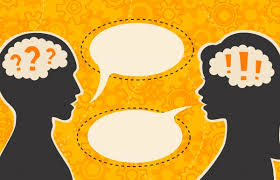 Προτεινόμενος ετήσιος προγραμματισμός και υποστηρικτικό υλικό 
 για την Ε΄, Στ΄Δημοτικού και το Γυμνάσιο 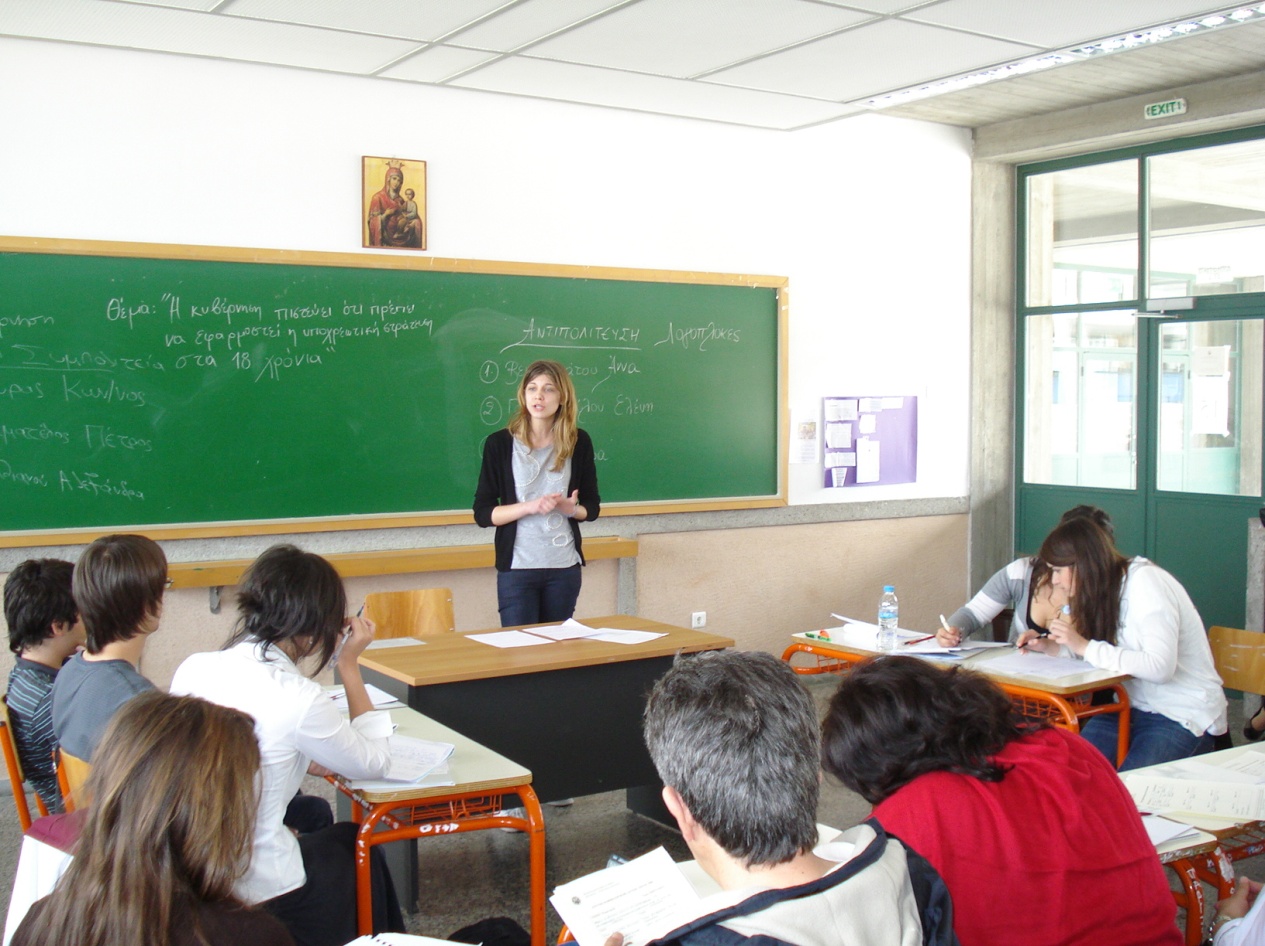 Έκδοση 2020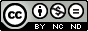 Σχεδιασμός προγράμματος: ©Βάλια Λουτριανάκη, φιλόλογος Α΄ Αρσακείου Γυμνασίου Ψυχικού, υπεύθυνη Ομίλου Ηγεσίας και Επικοινωνίας Αρσακείων Ψυχικού, διδάσκουσα Προγράμματος Μεταπτυχιακών Σπουδών «Ρητορική, Επιστήμες του Ανθρώπου και Εκπαίδευση»-ΕΚΠΑ, πρόεδρος της Ελληνικής Ένωσης για την Προώθηση της Ρητορικής στην Εκπαίδευση, Συντονίστρια ομάδας «Σύμπραξη Σχολείων για τη Δημοκρατία στην Εκπαίδευση» της European Democratic Education Community-Greece, Πιστοποιημένη εκπαιδεύτρια προγράμματος «Εκπαίδευση Αποτελεσματικού Δασκάλου» (TET-Gordon Hellas), επίσημη TEDed Club leaderΣημείωμα της συγγραφέως: Οι περισσότερες δραστηριότητες αποτελούν μέρος διδακτορικής έρευνας σχεδιασμού και είτε έχουν ήδη δημοσιευτεί είτε είναι υπό έκδοση. Tο πρόγραμμα με την παρούσα και άλλες μορφές σχεδιάζεται, εφαρμόζεται, αξιολογείται και επανασχεδιάζεται από το 2001 και καταγράφηκε για πρώτη φορά το 2006. Μέσω πολυάριθμων επιμορφώσεων, εντός και εκτός Αθηνών, και παρουσιάσεων σε συνέδρια επιλέγεται και εφαρμόζεται, στο σύνολο ή εν μέρει, και αξιολογείται από εκπαιδευτικούς στο πλαίσιο απογευματινών ομίλων ρητορικής, καθώς  και σε θερινές μαθητικές κατασκηνώσεις δημοκρατικής παιδείας. Σε μια πιο σύντομη μορφή εφαρμόζεται από το 2014 και στο μάθημα της  Αγωγής Προφορικού Λόγου όλων των Αρσακείων Σχολείων στο εκτεταμένο πρωινό πρόγραμμα. Παρακαλούμε για αξιοποίηση του προγράμματος αποκλειστικά για προσωπική ενημέρωση. Σχόλια, υποδείξεις βελτίωσης και κάθε άλλη ανατροφοδότηση θα αποτελέσουν πολύτιμη συμβολή στην παρούσα προσπάθεια.Α΄ έκδοση: 2006ΠΕΡΙΕΧΟΜΕΝΑΕισαγωγικά – Η ταυτότητα του προγράμματος                                                                                   5Γενικές αρχές / οδηγίες για την εφαρμογή του Προγράμματος  
«Τεισίας»: Ρητορική και Επικοινωνία και επιμέρους στόχοι                                                            10Προτεινόμενοι προγραμματισμοί:	Ε΄-Στ΄ Δημοτικού και Α΄ Γυμνασίου                                                                                           16		1ο Εργαστήριο: Μαθαίνω να διαλέγομαι		2ο Εργαστήριο: Αποκρυπτογραφώντας εικόνες3ο Εργαστήριο: Αφήγηση και Φαντασία4ο Εργαστήριο: Επιχειρηματολογώ, ... άρα υπάρχω!5ο Εργαστήριο: Εκφράζομαι με αυτοπεποίθηση6ο Εργαστήριο: Παραγωγή ιδεών από το μηδέν7ο Εργαστήριο: Πολίτης του κόσμου	Β΄-Γ΄ Γυμνασίου 							              30		1ο Εργαστήριο: Η δύναμη των λέξεων και των ιδεών		2ο Εργαστήριο: Αποτελεσματική Επικοινωνία και συνεργασία3ο Εργαστήριο: Κάνω επιλογές – αναλαμβάνω πρωτοβουλίες 4ο Εργαστήριο: Σκέφτομαι δημιουργικά και εμπνέω5ο Εργαστήριο: Η ακρόαση στην ομάδα6ο Εργαστήριο: Τα ΜΜΕ στο μικροσκόπιο7ο Εργαστήριο: Γινόμαστε Ομάδα!Υποστηρικτικό υλικό                                                                                                                          44Ασκήσεις για ομάδες και βιβλιογραφία ............................................................................... Ασκήσεις αφήγησης ............................................................................................................. Συμβουλές για την εκφορά .................................................................................................. Συμβουλές για τα ρητορικά αγωνίσματα και το παιχνίδι ρόλων .......................................... Θέματα για εξάσκηση........................................................................................................... Παράρτημα                                                                                                                                           76	Κανόνες και κριτήρια ρητορικών αγωνισμάτων ...................................................... 	Δεξιότητες Ζωής (Πανεπιστήμιο Θεσσαλίας) ........................................................... Βιβλιογραφία                                                                                                                                       89 Εισαγωγή: Η ταυτότητα του προγράμματοςΗ παρούσα έκδοση του προγράμματος «Τεισίας» για την καλλιέργεια του προφορικού λόγου, των επικοινωνιακών δεξιοτήτων, της δημιουργικής σκέψης και της ενεργού πολιτειότητας αποτελεί καρπό εικοσαετούς πειραματισμού και έρευνας (εφαρμογή – αξιολόγηση – επανασχεδιασμός). Από το 2008 είναι αντικείμενο επιμόρφωσης εκπαιδευτικών από όλη την Ελλάδα, στο πλαίσιο των εθελοντικών δράσεων της μη κερδοσκοπικής Ελληνικής Ένωσης για την Προώθηση της Ρητορικής στην Εκπαίδευση (της οποίας πρόεδρος είναι η γράφουσα από το 2009). Πιο συγκεκριμένα, έως σήμερα έχει παρουσιαστεί σε περισσότερους από 1.800 εκπαιδευτικούς σε βιωματικά εργαστήρια συνολικής διάρκειας άνω των 1.300 ωρών. Το 2011-12 εφαρμόστηκε, με άδεια του τ. Παιδαγωγικού Ινστιτούτου και στο πλαίσιο διδακτορικής έρευνας σε 8 σχολεία του Ν. Αττικής και σε ένα δείγμα 300 μαθητών με ιδιαίτερα θετικά αποτελέσματα. Επίσης, από το 2014, σε μια πιο συνοπτική μορφή, εφαρμόζεται και στο μάθημα της  Αγωγής Προφορικού Λόγου όλων των Αρσακείων Σχολείων στο εκτεταμένο πρωινό πρόγραμμα.Πρόκειται για ένα πρόγραμμα ανοικτό, το οποίο αναπτύσσεται σπειροειδώς και προσαρμόζεται στο εκάστοτε δυναμικό και, κυρίως, στη δυναμική κάθε ομάδας. Είτε πρόκειται για ομάδα μαθητών στη Νεοελληνική Γλώσσα ή στην Πολιτική Παιδεία είτε για μέλη ενός ρητορικού ομίλου, ενός TEDed Club ή ενός πολιτιστικού προγράμματος, το ζητούμενο παραμένει πάντοτε το ίδιο: να αναδειχθούν τα δυνατά σημεία κάθε συμμετέχοντα και να καλλιεργηθούν αδυναμίες με στόχο την προσωπική ανάπτυξη και ενδυνάμωση. Και όλα αυτά στο πλαίσιο μιας οικείας και φιλικής ομάδας που «χτίζεται» σταδιακά αναπτύσσοντας την αίσθηση του «ανήκειν».Βασικοί άξονες και στόχοιΟι τρεις βασικοί άξονες της παρούσας πρότασης είναι ο Λόγος, η Σκέψη και η Δράση. Αποτελούν τις αρχικές έννοιες που συζητάμε και με τους μαθητές στην αρχή των συναντήσεων. Το περιεχόμενο όλων των δραστηριοτήτων, με την ποικιλία και τη διαβαθμισμένη δυσκολία του, αποσκοπεί στην ανάπτυξη της αυτοπεποίθησης και στην καλλιέργεια των επικοινωνιακών (και όχι μόνο) δεξιοτήτων ενός σύγχρονου ρήτορα, ο οποίος αξιοποιεί τον λόγο του με δύναμη και έμφαση στην ουσία. Ακόμη, εκμεταλλεύεται τη δημιουργική σκέψη του, για να επιλέξει τις κατάλληλες ιδέες και λέξεις που θα του επιτρέψουν να καταστήσει τον λόγο του ενδιαφέροντα και πρωτότυπο, αυθεντικό και συνεπή στον σκοπό του. Τέλος, οι συμμετέχοντες του παρόντος προγράμματος καλούνται να «μην μείνουν μόνο στα λόγια». Η ρητορική είναι κυρίως πράξη: μοίρασμα, συμμετοχή, συνεργασία, δράση. Ως ενεργοί πολίτες, από μικρή ηλικία, τα μέλη της ομάδας συνειδητοποιούν, μέσα και από την ενημέρωσή τους για ό,τι συμβαίνει γύρω τους ότι (καλό είναι να) έχουν άποψη και να συμβάλλουν, όπως μπορούν, στη διαμόρφωση ενός καλύτερου κόσμου. Η ιδιαιτερότητα του παρόντος προγράμματος έγκειται στο ότι θεωρείται θεμελιώδης η παράλληλη και συστηματική καλλιέργεια και των τριών παραπάνω παραμέτρων με τελικό στόχο τη διαμόρφωση ενός ολοκληρωμένου σκεπτόμενου πολίτη που προάγει, με τις λέξεις και τις πράξεις του, τη δημοκρατική συνύπαρξη.Παράλληλα με τους παραπάνω άξονες οι δεξιότητες ζωής αποτελούν τον κύριο στόχο, λοιπόν, του προγράμματος και, εφόσον η εφαρμογή είναι μακροχρόνια (είναι αυτονόητο ότι δεν είναι εφικτή η ανάπτυξη δεξιοτήτων σε 2-4 ώρες), αναμένεται να φανούν θετικές αλλαγές τόσο στην ικανότητα επικοινωνίας όσο και στην πλάγια σκέψη και τη γενικότερη ψυχολογία. Πιο συγκεκριμένα, το παρόν πρόγραμμα εστιάζεται, σε διαφορετικό βαθμό ανάλογα και με την ηλικία των μαθητών, και στους τρεις τομείς δεξιοτήτων ζωής (βλ. αναλυτική παρουσίαση στο Παράρτημα): α. Δεξιότητες ανάπτυξης προσωπικής ταυτότητας, όπως η αυτοεικόνα, η αυτοεκτίμηση και η αυτοβεβαιωτική συμπεριφορά, β. Δεξιότητες διαπροσωπικής επικοινωνίας, όπως η καλή ακρόαση, η έκφραση και διαχείριση συναισθημάτων και η επίλυση συγκρούσεων, και γ. Δεξιότητες αντιμετώπισης προβλημάτων, όπως η συγκέντρωση πιθανών εναλλακτικών λύσεων, η επιλογή λύσης και λήψη απόφασης και η αξιολόγηση.Θεωρητικό υπόβαθροΓια την επίτευξη των παραπάνω επελέγη διεπιστημονική και διαθεματική θεωρητική βάση, καθώς και δραστηριότητες (πολλές εκ των οποίων πρωτότυπες) εμπνευσμένες τόσο από την κλασική ρητορική του Αριστοτέλη και του Ισοκράτη όσο και από σύγχρονα παιδαγωγικά ρεύματα και πρακτικές: η Ρητορική του Αριστοτέλη (γνωριμία ειδικά με την ψυχολογία του ακροατηρίου), προγυμνάσματα Αφθονίου, κριτική παιδαγωγική (Freire, Giroux, Mezirow,), αρχές βιωματικής εκπαίδευσης (Dewey, Kolb, Gardner), αντιαυταρχική και δημοκρατική εκπαίδευση (NeiII, Freinet), εκπαίδευση της φαντασίας (Egan), ασκήσεις δημιουργικής σκέψης (Torrance, Rontari), τεχνικές παραγωγής ιδεών και πλάγια σκέψη (de Bono), τεχνικές δημιουργικής ανάγνωσης και γραφής (Iser, Rosenblatt), θεατρικές ασκήσεις και δραστηριότητες εκπαιδευτικού δράματος (Heathcote, Boal), αρχές επικοινωνίας (μοντέλο Gordon), ρητορικό επιχείρημα (Toulmin και νεότεροι), εγγραμματισμός στα ΜΜΕ (media literacy), ρητορικά αγωνίσματα (ατομικά και ομαδικά), στοιχεία εκφοράς και γλώσσας του σώματος, ορθοφωνία κ.ά.  Επιπλέον, με στόχο και την ανάπτυξη δημοκρατικής  συνείδησης, έχουν ληφθεί υπόψη στον παρόντα σχεδιασμό και οι Ικανότητες για τον Δημοκρατικό Πολιτισμό (Competences for Democratic Culture) του Συμβουλίου της Ευρώπης (https://www.coe.int/en/web/education/about-the-project-competences-for-democratic-culture-and-intercultural-dialogue). Πρόκειται για ένα σύνολο στάσεων και συμπεριφορών που δίνουν έμφαση στον διάλογο και στη συνεργασία, στην ειρηνική επίλυση συγκρούσεων και στην ενεργό συμμετοχή στη δημόσια σφαίρα.Ο ρόλος του δασκάλου και του μαθητήΗ παραπάνω ποικιλία πηγών άντλησης θεωρίας και πράξης θεωρήθηκε απαραίτητη για την ενίσχυση της σύγχρονης όψης της ρητορικής παιδείας και συνάδει με τον ανοικτό χαρακτήρα του προγράμματος, ο οποίος προσφέρει στον κάθε εκπαιδευτικό τη δυνατότητα να εμπλουτίσει την παρούσα πρόταση με το προσωπικό του «οπλοστάσιο». Αναδεικνύει, όμως, και τη σημασία που έχει η, αυτονόητη σε έναν κόσμο που συνεχώς εξελίσσεται σε όλα τα επίπεδα, ανάγκη συνεχούς εμπλουτισμού και ανανέωσης αυτού του «οπλοστασίου» με ποικίλες επιμορφώσεις και ερεθίσματα. Εξάλλου, σε ένα μη-τυπικό πλαίσιο, όπως περιγράφεται παραπάνω, υπάρχει μια βασική προϋπόθεση για την επιτυχή εφαρμογή: η θεώρηση και παραδοχή των νέων ανθρώπων ως ατόμων με φωνή που πρέπει να ακούγεται και την οποία οι ενήλικοι οφείλουν να δυναμώνουν. Αυτή είναι η πρώτη «παραχώρηση» που αναμένεται να κάνει ο δάσκαλος-εμψυχωτής, που θέτει ως πρώτο στόχο την ανάπτυξη δεξιοτήτων ζωής (life skills) παράλληλα με την απόκτηση γνώσεων. Αναφέρεται στον εαυτό του ως μέλος της ομάδας, γι’αυτό και μοιράζεται, συμμετέχει, συνεργάζεται. Αποδεικνύει έτσι ότι πιστεύει στην αξία της συγκεκριμένης διαδικασίας και δεν την υποστηρίζει τυπικά. Πιστεύει στη μετασχηματιστική δύναμη της ομάδας και αναζητά συνεχώς τρόπους προσαρμογής του προγράμματος στις ανάγκες και τις επιθυμίες των μαθητών. Παράλληλα προσπαθεί να καλυφθούν όσο το δυνατόν περισσότερες δεξιότητες, ώστε να ωφεληθούν όλοι στα σημεία που έχουν περισσότερο ελλείψεις και αδυναμίες.Είναι σαφές ότι στην παρούσα προσέγγιση ο μαθητής νοείται ως ένα δρων υποκείμενο που γνωρίζει κάθε στιγμή τι και γιατί το μαθαίνει. Για αυτόν τον λόγο η εξοικείωση με την ορολογία των δεξιοτήτων ζωής, εστώ με απλά λόγια, αλλά και των εννοιών που καταγράφονται στην αριστερή στήλη του προγράμματος («έννοιες-κλειδιά») αποτελούν άξονες συζήτησης και εξαγωγής θεωρίας μετά από την πρακτική εξάσκηση. Επιπλέον, δίνεται, όσο το δυνατόν περισσότερο, στον μαθητή το δικαίωμα να επιλέξει αλλά και να προτείνει δραστηριότητες που του ταιριάζουν – ως προς τη δυσκολία, τις ανάγκες, τα ενδιαφέροντα. Διαμορφώνεται έτσι σταδιακά ένα μη-τυπικό πλαίσιο μάθησης, εμπλουτισμένο από τις αρχές εμψύχωσης ομάδας.Ο εμπλουτισμός του τυπικού πλαισίουΑξίζει να σημειωθεί ότι το παραπάνω μη-τυπικό πλαίσιο μπορεί να ενταχθεί και να εμπλουτίσει και το τυπικό πλαίσιο ενός μαθήματος Αρχαίων Ελληνικών από το Πρωτότυπο, για παράδειγμα, αν φυσικά το θελήσει ο εκπαιδευτικός, με την κατάλληλη προσαρμογή της θεματολογίας και την τοποθέτηση των δραστηριοτήτων στα κατάλληλα σημεία των ενοτήτων. Στο παρόν πρόγραμμα περιλαμβάνονται κάποιες ενδεικτικές διασυνδέσεις με το σχολικό εγχειρίδιο της Νεοελληνικής Γλώσσας του Γυμνασίου. Το ιδανικό είναι, βέβαια, η σύσταση ομάδων εκτός επίσημου ωραρίου σχολείου (απογευματινοί όμιλοι ή ομάδες καινοτόμων προγραμμάτων) ή σε ζώνες πολιτισμού / ευέλικτη ζώνη. Σε τέτοιο πλαίσιο η εφαρμογή μπορεί να έχει και την κατάλληλη διάρκεια (στο παρόν πρόγραμμα προτείνεται προγραμματισμός 25 διδακτικών ωρών) και την απαιτούμενη ποιότητα.Προσδοκώμενα οφέληΜε βάση όλα τα παραπάνω, ως φιλοσοφία του παρόντος προγράμματος, και λαμβάνοντας υπόψη την έως τώρα εφαρμογή του σε όλες τις βαθμίδες εκπαίδευσης, με τις απαραίτητες προσαρμογές, αναμένονται, συνοπτικά, τα παρακάτω αποτελέσματα για τους μαθητές: Να εμβαθύνουν στην ουσία του μαθήματος και να το εμπλουτίσουν με την προσωπική τους στάση. Να συνεργαστούν και να μάθουν να εργάζονται ομαδικά (εφαρμόζοντας βασικές αρχές της επικοινωνίας).Να συνειδητοποιήσουν τη σημασία της έρευνας και της ενημέρωσης – να μάθουν ουσιαστικά πώς να μαθαίνουν. Να μάθουν να ακούν και να διαλέγονται με σεβασμό στον συνομιλητή τους.Να έχουν το θάρρος να εκφράζουν τη γνώμη τους και να νιώθουν άνεση να την εκθέσουν σε ένα κοινό.Να αναζητούν πολλές, καλές και πρωτότυπες ιδέες.Να αξιοποιούν την πλάγια σκέψη (lateral thinking) στην επίλυση προβλήματος.Να αναπτύξουν αφαιρετική και συνθετική ικανότητα.Να καλλιεργήσουν ενσυναίσθηση και σφαιρική αντίληψη.Να νιώσουν την ανάγκη ανάληψης πρωτοβουλιών στον χώρο του σχολείου και γενικότερα στη δημόσια σφαίρα.Άλλες δεξιότητες που αναμένεται να καλλιεργήσει ένας μαθητής (ειδικά αν παρακολουθεί το πλήρες πρόγραμμα στο πλαίσιο ενός ομίλου) είναι οι εξής:Η διαχείριση του χρόνου.Η ικανότητα αποδελτίωσης, κατηγοριοποίησης και ιεράρχησης υλικού.Η κριτική στάση απέναντι στις «παγίδες πειθούς» (και στα ΜΜΕ). Η αποκωδικοποίηση των τρόπων και μέσων πειθούς σε κάθε είδους κείμενο ή ομιλία.Η ευκολία στη δόμηση της σκέψης και την παραγωγή συνεκτικού λόγου.Η δυνατότητα γρήγορης και ψύχραιμης αντίδρασης σε κάθε λεκτική ή διανοητική πρόκληση.Οι δεξιότητες ηγεσίας και διαχείρισης ομάδων.Η δυνατότητα επίλυσης συγκρούσεων.Η γνώση και εφαρμογή της σωστής και αποτελεσματικής εκφοράς του λόγου (επιτονισμός, στίξη, γλώσσα του σώματος κ.λπ.). Ολοκληρώνοντας την παρούσα εισαγωγή-παρουσίαση του προγράμματος, θα πρέπει να αναφέρουμε τη σημασία συμβολής στην παρούσα μορφή του, όλων των συναδέλφων και, κυρίως, των μαθητών που εφαρμόζοντάς το ανέδειξαν νέες προοπτικές και προσεγγίσεις. Η συνεχής αλληλεπίδραση μαζί τους όλα αυτά τα χρόνια ενθάρρυνε την προσπάθεια και ενδυνάμωσε την πίστη μας ότι οι μαθητές έχουν φωνή που αξίζει να ακούγεται.Γενικές αρχές / οδηγίες για την εφαρμογή του προγράμματος 
και επιμέρους στόχοι1. Στο παρόν πρόγραμμα νοείται και αναφέρεται ο κάθε μαθητής/-τρια ως μέλος ομάδας, ο δάσκαλος/καθηγητής ως εμψυχωτής αυτής της ομάδας και η κάθε ώρα εφαρμογής του προγράμματος ως συνάντηση της ομάδας. Με τη χρήση της παραπάνω ορολογίας: α) αναδεικνύεται ο μη τυπικός και απολύτως βιωματικός χαρακτήρας του προγράμματος, β) τα μέλη της ομάδας νιώθουν ότι συμμετέχουν σε μια διαφορετικού τύπου δράση και προσαρμόζονται σταδιακά ανάλογα, και γ) αποκτά το πρόγραμμα μια αυτονομία, κυρίως «ύφους» και ατμόσφαιρας και, παρόλο που δεν λαμβάνει βαθμολογία ή δεν εξετάζεται στο τέλος, συνδυάζεται στο μυαλό των περισσότερων μαθητών με μια ευχάριστη και χρήσιμη δράση με νόημα, η οποία αξίζει την προσοχή και την ενεργό συμμετοχή τους. Φυσικά ο κάθε εκπαιδευτικός αξιοποιεί τα παραπάνω στον βαθμό που επιθυμεί.2. Η επιλογή του πλαισίου στο οποίο θα εφαρμοστεί το πρόγραμμα επηρεάζει τις επιλογές του εκπαιδευτικού τόσο ως προς πρακτικά θέματα όσο και ως προς τον τρόπο και τη διάρκεια εφαρμογής του προγράμματος. Στο πλαίσιο ενός καινοτόμου προγράμματος (πολιτιστιστικού / αγωγής υγείας, ακόμη και περιβαλλοντικού με προσαρμογές στη θεματολογία) ή ενός απογευματινού ομίλου οι συναντήσεις της ομάδας πραγματοποιούνται εκτός σχολικού ωραρίου, επομένως υπάρχει απόλυτη  ευχέρεια εφαρμογής του συνόλου του προγράμματος (και εμπλουτισμού του φυσικά ανάλογα με τις επιθυμίες και τις ανάγκες της ομάδας. Στην περίπτωση ένταξης του προγράμματος στη διδακτική ώρα κάποιου μαθήματος υπάρχουν δύο επιλογές: α) η πραγματοποίηση σύμφωνα με τον προτεινόμενο προγραμματισμό σε συγκεκριμένες ώρες κάθε εβδομάδα / μήνα, ή β) η επιλογή κάποιων δραστηριοτήτων και η ένταξή τους σε όποια σημεία / διδακτικές ώρες κρίνει ο εκπαιδευτικός ότι μπορούν να εμπλουτίσουν τη διαδικασία ή/και να συνδεθούν με την εκάστοτε ενότητα. Αξίζει να σημειωθεί ότι, παρόλο που η παρούσα μορφή του προγράμματος συνδυάζεται με το μάθημα της Γλώσσας, κυρίως, και τα υπόλοιπα φιλολογικά μαθήματα, ενθαρρύνεται η ένταξη μεμονωμένων δραστηριοτήτων ή και η εφαρμογή ολόκληρου του προγράμματος και από άλλες ειδικότητες με προσαρμογές στις επιλογές των θεμάτων.3. Σε κάθε συνάντηση καλό είναι να περιλαμβάνονται δραστηριότητες (τα χρώματα αντιστοιχούν σε σχετική σήμανση μέσα στο πρόγραμμα) για την Ομάδα (γνωριμίας, συνεργασίας, επικοινωνίας κ.λπ., οι οποίες περιγράφονται με συντομία στο Υποστηρικτικό υλικό), βιωματική προσέγγιση νέων εννοιών και ανάπτυξη δεξιοτήτων και σταδιακή άσκηση σε ποικίλα είδη δημόσιας ομιλίας και σε ρητορικά αγωνίσματα (βλ. παρακάτω αναλυτικά). Αναμένεται έτσι να επιτευχθεί: α) η σταδιακή καλλιέργεια κλίματος ομαδικότητας και αλληλοδεβασμού, καθώς και η αίσθηση του «ανήκειν», β) η πολύπλευρη καλλιέργεια δεξιοτήτων μέσα από τη σταδιακή ενασχόληση με μια ποικιλία στοχευμένων δραστηριοτήτων, και γ) η συμμετοχή, όποιων μαθητών το επιθυμούν, σε τοπικούς και πανελλήνιους αγώνες ρητορικής τέχνης. Σημειώνουμε ότι το παρόν πρόγραμμα υποστηρίζει τη σημασία ενασχόλησης όλων των μαθητών με όλα τα αγωνίσματα, δηλ. Εκφραστική Ανάγνωση, Αυθόρμητο Λόγο, Προτρεπτικό Λόγο, Διττοί Λόγοι/Debate, προκειμένου να αναπτυχθούν όλες οι δεξιότητες που προάγει καθένα από αυτά. Φυσικά σε επίπεδο αγώνων ο κάθε μαθητής/-τρια θα επιλέξει το αγώνισμα της προτίμησής του/της. Σε κάθε περίπτωση η ενασχόληση με τη ρητορική δεν έχει ως αυτοσκοπό τη συμμετοχή σε ρητορικούς αγώνες.4. Στο πλαίσιο του Γραμματισμού των μαθητών στα ΜΜΕ (media literacy) και στην καλλιέργεια της ανάγκης ενημέρωσης για ό,τι συμβαίνει σε τοπικό, εθνικό και διεθνές επίπεδο, καλό είναι α) να οργανωθεί η «Γωνιά της Ενημέρωσης» από την αρχή της χρονιάς, η οποία θα τροφοδοτείται κάθε εβδομάδα από άρθρα της επικαιρότητας (από διάφορους τομείς) που οι μαθητές θα επιλέγουν και θα παρουσιάζουν, β) να προσκαλούνται ειδικοί (γονείς ή άλλοι) επιστήμονες, με τους οποίους θα μπορούν να συζητούν και να εμβαθύνουν σε ποικίλα θέματα και μάλιστα στο πώς προβάλλονται από τα ΜΜΕ.5. Πριν τις δραστηριότητες: επιλογή δραστηριοτήτων και ανάθεσηα. Οι δραστηριότητες είναι χωρισμένες ανά τάξεις (Ε΄-Στ΄ Δημοτικού και Α΄ Γυμνασίου, Β΄ και Γ΄ Γυμνασίου) και τοποθετημένες σε αριθμημένα εργαστήρια διάρκειας 3-4 ωρών και σε ορισμένη προτεινόμενη σειρά με στόχο: α) τη σταδιακή ανάπτυξη δεξιοτήτων (π.χ. πρώτα ασκείται η ομάδα σε στοιχεία εκφοράς λόγου αναπτύσσοντας και την αυτοπεποίθηση και πιο μετά αναλαμβάνουν ατομικές ομιλίες τα μέλη), β) τη διασύνδεση με τη θεματολογία των εγχειριδίων Νεοελληνικής Γλώσσας (καταγράφονται σε κάποια σημεία συγκεκριμένες προτάσεις για την περιπτώση στην οποία εφαρμόζει το πρόγραμμα ο φιλόλογος του τμήματος). Είναι καλό όμως  ο εκπαιδευτικός να επιλέγει ανάλογα με τη δυναμική, τις ανάγκες και τα ενδιαφέροντα της ομάδας του επαναλαμβάνοντας ή μεταφέροντας δραστηριότητες από άλλους μήνες ή και από άλλες τάξεις. Σε καμία περίπτωση ο συγκεκριμένος προγραμματισμός δεν πρέπει να θεωρηθεί συνταγή που πρέπει να ακολουθηθεί ευλαβικά. Στη διάρκεια των 3 ωρών που προτείνεται ανά εργαστήριο μπορούν να επιλεγούν όλες ή κάποιες από τις δραστηριότητες.β. Οι δραστηριότητες πραγματοποιούνται ατομικά, σε ζεύγη ή τριάδες, ανάλογα με τον αριθμό των μαθητών. Σε ένα τμήμα 16-25 μαθητών, προκειμένου όλοι να προλάβουν να μιλήσουν / να λάβουν μέρος σε 2-3 δραστηριότητες, απαιτείται ο χωρισμός σε ομάδες. Σε τμήματα έως και 15 μαθητών μπορούν, στις περισσότερες περιπτώσεις, να παρουσιάσουν όλοι. Είναι σημαντική εκ των προτέρων η επιλογή / προσαρμογή των προτεινόμενων δραστηριοτήτων, ώστε να επιτευχθεί σταδιακά και η κυκλική συμμετοχή όλων σε όλες (βλ. παρακάτω).γ. Η ανακοίνωση για το χρονικό όριο προετοιμασίας και παρουσιάσης είναι απολύτως απαραίτητη. Δίνουμε έμφαση στην τήρηση του χρόνου, προκειμένου, α) να προλάβουν όλα τα μέλη της ομάδας να παρουσιάσουν, β) να ασκηθούν στην οργάνωση και τήρηση χρονοδιαγράμματος, και γ) να αναπτύξουν δεξιότητες συνεργασίας, έχοντας έναν κοινό στόχο να επιτύχουν σε συγκεκριμένο χρόνο.6. Κατά την πραγματοποίηση των δραστηριότητων: προετοιμασία μαθητών και παρουσίασηα. Με στόχο όλοι οι μαθητές να έχουν συμμετάσχει σε τουλάχιστον μία δραστηριότητα, είτε ατομική είτε ομαδική, προσπαθούμε να κερδίσουμε χρόνο και να εμπλέξουμε όσο το δυνατόν περισσότερους: αναθέτοντας δραστηριότητες (γραπτώς) από την αρχή της συνάντησης ή διακριτικά κατά τη διάρκεια, φροντίζοντας να μην υπάρχουν χρόνοι μεγάλης αναμονής χωρίς να παρουσιάζουν κάποιοι,καθιστώντας τους μαθητές βοηθούς σε διάφορες φάσεις (ιδιαίτερα εάν υπάρχουν έμπειροι μαθητές), αναθέτοντας προετοιμασία στο σπίτι σε όποιον το επιθυμεί (για εκφραστική ανάγνωση, προτρεπτικό λόγο και διττούς λόγους), χρονομετρώντας και τηρώντας αυστηρά ένα χρονοδιάγραμμα (ώστε να προλάβουν να παρουσιάσουν όλοι όσοι έχουν αναλάβει κάτι και να υπάρχει επαρκής χρόνος και για σχόλια), δίνοντας τον λόγο στους μαθητές και μειώνοντας στο ελάχιστο τη διάρκεια της δικής μας ομιλίας.β. Οι ασκήσεις για την ομάδα (πράσινη ένδειξη) στις πρώτες συναντήσεις και στα πρώτα μαθήματα εν γένει δημιουργούν τις κατάλληλες συνθήκες για τη σταδιακή ανάπτυξη της αίσθησης του «ανήκειν» αλλά και για την καλλιέργεια δεξιοτήτων ζωής (προσωπικής ταυτότητας). Καλό είναι να διατίθεται επαρκής χρόνος και να αποτελούν κάθε φορά ένα «ζέσταμα» τόσο ατμοσφαιρικό όσο και διανοητικό και ψυχολογικό. Όλη η ομάδα κάνει την  ίδια άσκηση, επομένως ο εκπαιδευτικός επιλέγει εκ των προτέρων κάποια από τις προτεινόμενες ή άλλη από τον κατάλογο ΑΣΚΗΣΕΙΣ ΓΙΑ ΟΜΑΔΕΣ στο Υποστηρικτικό υλικό. Ειδικά οι ασκήσεις ομαδικότητας θα αποτελούν και σημείο αναφοράς ως μια κοινή εμπειρία στην οποία θα μπορεί να ανατρέχει η ομάδα όταν και αν χρειαστεί (π.χ. η δραστηριότητα «Βαλίτσα επιβίωσης» αναδεικνύει τα δυνατά σημεία της ομάδας που μπορούν να τη βοηθήσουν σε δύσκολες συνθήκες άγχους ή συγκρούσεων).γ. Οι δραστηριότητες για βελτίωση και ανάπτυξη δεξιοτήτων (πορτοκαλί ένδειξη) δίνουν την ευκαιρία στην ομάδα να εκφραστεί δημιουργικά και να εργαστεί επάνω στους τρεις άξονες «Λόγος – Σκέψη – Δράση»: παιχνίδια ρόλων, αφήγηση, παιχνίδια επικοινωνίας, ομαδικές προκλήσεις πλάγιας σκέψης, ασκήσεις φαντασίας, δημιουργική γραφή, προσομοιώσεις, σχεδιασμός ομαδικών δράσεων εντός και εκτός σχολείου κ.ά. ενδυναμώνουν σταδιακά τα μέλη και τα προετοιμάζουν ως δημόσιους ομιλητές και σκεπτόμενους πολίτες. Σε αυτή τη φάση εντάσσονται και οι προβολές και σχολιασμοί βίντεο, οι παρουσιάσεις άρθρων επικαιρότητας, οι ανοικτές συζητήσεις και η εξαγωγή θεωρίας μετά από κάθε δραστηριότητα. Πρόκειται για το σημείο στο οποίο ο δάσκαλος-εμψυχωτής αναμένεται να εφαρμόσει διαφοροποίηση της διδασκαλίας, ώστε να ανταποκριθεί στις ανάγκες του κάθε μαθητή ξεχωριστά και να μεγιστοποιηθούν οι ευκαιρίες αυτοβελτίωσης. Μπορεί, λοιπόν, να φροντίσει να διευκολύνει όσους μαθητές έχουν ανάγκη (π.χ. οι ομιλούντες τα Ελληνικά ως ξένη γλώσσα) και να τους αναθέσει την κατάλληλη δραστηριότητα ή να τους ενθαρρύνει να συμμετάσχουν στην κατάλληλη στιγμή.δ. Η κυκλική συμμετοχή όλων των μελών σε όλα τα ρητορικά αγωνίσματα (μπλε ένδειξη)  και σε όλες, ει δυνατόν, τις δραστηριότητες είναι μία από τις πλέον σημαντικές αρχές αυτού του προγράμματος και καλό είναι να γίνεται σχετική συζήτηση εκ αρχής και να ενθαρρύνεται κατά τη διάρκεια των συναντήσεων. Αρκετοί μαθητές φοβούνται ή και αρνούνται να λάβουν μέρος σε συγκεκριμένες ασκήσεις / ομιλίες ή και να εκτεθούν γενικότερα (τουλάχιστον για κάποιο διάστημα στην αρχή). Ο ρόλος του δασκάλου-εμψυχωτή, με την ενισχυτική και συμβουλευτική αυτή τη φορά σημασία, θα αναδείξει, σε όλα τα μέλη της ομάδας, πόσο βοηθά η απόκτηση δεξιοτήτων από κάθε δραστηριότητα και πόσο αφαιρεί αυτή τη δυνατότητα η εξειδίκευση σε μία μόνο (π.χ. η ενασχόληση αποκλειστικά με την εκφραστική ανάγνωση ή την Αντιλογία).  Επιπλέον, αποτελεί έργο του δασκάλου και των παλαιότερων μελών (σε πλαίσιο ομίλου) και η καλλιέργεια ενός φιλικού κλίματος μη ανταγωνιστικού, που θα εξασφαλίσει την απαραίτητη αίσθηση ασφάλειας για το μοίρασμα ιδεών και συναισθημάτων. Τα παλαιότερα μέλη, μάλιστα, μπορούν να μοιράζονται τις εμπειρίες τους από την ενασχόληση με τη ρητορική και να μοιράζονται γνώσεις εν είδει αλληλοδιδασκαλίας ενδυναμώνοντας έτσι και τη δική τους αυτοπεποίθηση και το ηθικό όσων νεότερων μελών επιθυμούν να αναπτύξουν ανάλογες ικανότητες.Οι δραστηριότητες που συνοδεύουν τα ρητορικά αγωνίσματα μπορούν να πραγματοποιηθούν για περαιτέρω εξάσκηση και ανάπτυξη των δεξιοτήτων που απαιτούνται για το συγκεκριμένο αγώνισμα και γενικότερα. Καλό είναι να ακολουθούν ή να πραγματοποιούνται ενδιάμεσα σε παρουσιάσεις, ώστε να συνδέονται και με τον σχολιασμό. 7. Μετά από την ολοκλήρωση καθεμίας και όλων των δραστηριοτήτων: θεωρία, ετερο- και αυτο-αξιολόγηση και αναστοχασμόςα. Κάθε δραστηριότητα του παρόντος προγράμματος συνδέεται, ευκρινώς, με κάποια από τις έννοιες-κλειδιά (αριστερή στήλη) και δίνει αφορμή για συζήτηση και εξαγωγή θεωρίας. Π.χ. από ένα παιχνίδι ρόλων με επιχειρήματα ή από μια τηλεοπτική διαφήμιση μπορεί να προκύψει εύκολα το τι είδους επιχειρήματα μας πείθουν και να συστηματοποιηθούν με τους επίσημους όρους (επίκληση στη λογική, στο συναίσθημα κ.λπ.). Η φιλοσοφία του «μαθαίνω κάνοντας» («learning by doing») καλό είναι να αποτελεί τη συνήθη πρακτική.β. Ο σχολιασμός των δραστηριοτήτων αποτελεί μια φάση αλληλεπίδρασης εξίσου σημαντική με τις ομιλίες και παρουσιάσεις των μελών. Προάγει την αγωγή του ακροατή, τη συγκέντρωση, την παρατηρητικότητα, την αφαιρετική σκέψη (μέσω και της τήρησης σημειώσεων), την ικανότητα παροχής ανατροφοδότησης με ευγενικό / ενθαρρυντικό και ουσιαστικό τρόπο, και, πρωτίστως, δημιουργεί κίνητρα: οι επόμενοι ομιλητές καλούνται να αξιοποιήσουν τα θετικά των προηγούμενων και να αποφύγουν τις αδυναμίες τους. Επιπλέον, η αξιολόγηση βασίζεται στη θεωρία που έχει εξαχθεί σε προηγούμενες φάσεις και αποτελεί αφορμή για επανάληψη και εμπέδωση. Σημαντική, τέλος, είναι και η αυτο-αξιολόγηση κάθε ομιλητή ή ομάδας που παρουσιάζει, καθώς ενισχύεται η αυτοπεποίθηση, η αυτοεικόνα, η αυτογνωσία και η διάθεση για αυτοβελτίωση. γ. Ανάθεση για την επόμενη συνάντηση: κείμενα για εκφραστική ανάγνωση, άρθρα, έρευνα για συγκεκριμένα θέματα ή ομιλία, προετοιμασία προσχεδιασμένης ομιλίας. Σε αυτή τη σύντομη αλλά ουσιαστική φάση λίγο πριν το τέλος (έστω 3-4 λεπτά) η ομάδα αυτο-οργανώνεται και συνδιαμορφώνει το πρόγραμμα της επόμενης συνάντησης προωθώντας την πρωτοβουλία των μελών. δ. Μετά την ολοκλήρωση των δραστηριοτήτων και λίγο πριν (τουλάχιστον 5 λεπτά) τη λήξη της συνάντησης είναι καλό να συναντηθεί η ομάδα πάλι στον κύκλο (καθιστοί ή όρθιοι) και να εκφράσουν όλα τα μέλη, έστω με μία λέξη, ένα συναίσθημα / μια σκέψη. Αυτός ο κύκλος ενισχύει την αίσθηση της επίτευξης του κοινού στόχου και αφήνει την ομάδα να φύγει με μια αίσθηση πληρότητας.ΣΥΝΟΠΤΙΚΗ ΠΑΡΟΥΣΙΑΣΗ ΚΥΡΙΩΝ ΟΔΗΓΙΩΝ ΓΙΑ ΤΗΝ ΕΦΑΡΜΟΓΗ ΤΟΥ ΠΡΟΓΡΑΜΜΑΤΟΣΟ μαθητής είναι ξεκάθαρα στο επίκεντρο της διαδικασίας, όπως «προστάζει» η σύγχρονη παιδαγωγική επιστήμη, που σημαίνει, πρακτικά, ότι λαμβάνει τον λόγο, συμμετέχοντας, συζητώντας,σχολιάζοντας κ.λπ. για τουλάχιστον το 90% της διδακτικής ώρας.     Ο καθηγητής έχει τον ρόλο του συντονιστή και «εκμαιευτή» γνώσεων.Οι μαθητές επιλέγουν και προτείνουν θέματα και δραστηριότητες, ενώ ενθαρρύνονται να λαμβάνουν μέρος σε όλες.Η θεωρία δεν παρέχεται έτοιμη αλλά προκύπτει κυρίως μέσα από το σχολιασμό των δραστηριοτήτων και της επίδοσης των μαθητών. Οι μαθητές μαθαίνουν να τηρούν σημειώσεις, να οργανώνουν και να ανανεώνουν το προσωπικό τους αρχείο. Μέρος της παράδοσης του θεωρητικού υλικού ή πρακτικών συμβουλών γίνεται από τα παλαιότερα μέλη (αλληλοδιδασκαλία). Οι μαθητές δουλεύουν κυρίως ομαδικά και αναπτύσσουν μεταξύ τους σχέσεις αλληλοσεβασμού.Οι μαθητές εξοικειώνονται με τη μεθοδολογία της έρευνας και ενθαρρύνονται να χρησιμοποιούν τη βιβλιοθήκη του σχολείου και το Διαδίκτυο.Η επαφή με ειδήμονες θεωρείται σκόπιμη για την ενημέρωση, τη ζωντανή επικοινωνία, το «άνοιγμα» στον έξω κόσμο.Γονείς και φίλοι επισκέπτονται τον όμιλο ή το σχολείο και παρακολουθούν σε ειδικές εκδηλώσεις του μαθητές, οι οποίοι, συμμετέχουν και σε αγώνες ρητορικής τέχνης ή σε άλλες διοργανώσεις και εξοικειώνονται με την έκθεση στο ακροατήριο αποκτώντας παράλληλα κίνητρα για βελτίωση.Η αξιολόγηση με τη μορφή της αυτοαξιολόγησης και της ετεροαξιολόγησης, χωρίς ίχνος ανταγωνισμού, πραγματοποιείται μέσα από συζήτηση ή/και με φύλλα κριτή. To ΟΠΤΙΚΟΑΚΟΥΣΤΙΚΟ ΥΛΙΚΟ μπορεί να αναζητηθεί στον σύνδεσμοhttps://drive.google.com/drive/u/0/folders/1bc2XZIvfEQ87rLAIwWvcjdIet9fDY_yp Θα προστίθεται καινούριο και επίκαιρο σε τακτά χρονικά διαστήματα.Επικοινωνία με τη συγγραφέα για οποιαδήποτε πληροφορία και συμβολή στο e-mail valialoutrianaki@yahoo.gr ΥΠΟΣΤΗΡΙΚΤΙΚΟ ΥΛΙΚΟ    Ασκήσεις κλιμακούμενης δυσκολίας για ομάδες(δημοσιευμένο υλικό)Α. Ασκήσεις γνωριμίας – αυτοπαρουσίασης Δηλώσεις: «Με λένε… και, εάν κυβερνούσα τον κόσμο, θα… / δεν αντέχω... / έχω ανάγκη να... / θέλω πάντα να... / το πιο σημαντικό πράγμα για εμένα στον κόσμο είναι... / αν θα μπορούσα να αλλάξω κάτι επάνω μου, θα ήταν... / αξίζει να με κάνει κάποιος παρέα, γιατί...»Πείτε το όνομά σας με μια κίνηση.  Ο καθένας λέει το όνομα του μπαίνοντας στο κέντρο του κύκλου συνοδεύοντας το με όποια κίνηση θέλει αυθόρμητα.  Όλοι επαναλαμβάνουμε το όνομα καθώς και την κίνηση.Παιχνίδι με ονόματα: «Το όνομά μου είναι… και μου αρέσει…/ έχω ανάγκη να...». Συμπλήρωσε τη φράση και μετά… θυμήσου πώς ονομάζονται και τι αρέσει σε όσους έχουν ήδη μιλήσει (ο τελευταίος θα πρέπει να έχει πολύ καλή μνήμη!).Χειραψίες και συστάσεις / δηλώσεις: Περπατάμε στον χώρο ελεύθερα προσέχοντας να μη συγκρουστούμε. Μόλις ακουστεί ένα παλαμάκι, παγώνουμε, χαμογελάμε στον απέναντί μας ή στον διπλανό μας και τον χαιρετάμε με ένα κούνημα του κεφαλιού και αρχίζουμε πάλι το περπάτημα. Μόλις ακουστεί διπλό παλαμάκι, παγώνουμε, χαμογελάμε, χαιρετάμε, κάνουμε χειραψία και λέμε και το όνομά μας. Προσθέτουμε σταδιακά και άλλες ερωτήσεις, όπως «Αν ήμουν χρώμα, θα ήμουν...», «Η αγαπημένη μου λέξη είναι...» κ.ά.Πείτε το όνομά σας με το σώμα σας. Δύο βήματα μπροστά, το λέτε, και μετά πίσω στη θέση σας. Οι υπόλοιποι μαντεύουμε μόνο όταν αυτός που παρουσιάζει έχει πάει στη θέση του. Ζωγραφίζω το όνομά μου: Χρησιμοποιώντας οποιοδήποτε υλικό ζωγραφικής ή κολάζ δημιουργήστε μια μικρή ταμπέλα με το όνομά σας. Σκεφτείτε πρωτότυπους τρόπους να ενσωματώσετε στοιχεία που φανερώνουν χαρακτηριστικά, ενδιαφέροντα, προτιμήσεις, ιδέες σας κ.λπ.Φτιάξτε μια ακροστιχίδα με το όνομά σας. Επίθετα, στίχοι, ιστορίες, τραγούδι ραπ ή ό,τι άλλο θέλετε!Ταυτότητα: Φτιάξτε σε μικρά ορθογώνια χαρτιά τη δική σας διαφορετική ταυτότητα. Σημειώστε όνομα και επώνυμο, διεύθυνση, αγαπημένο φαγητό / ταινία / μάθημα, χόμπυ ή ό,τι άλλο θα θέλατε να περιλαμβάνει η ταυτότητά σας. Γάμος: Σε δύο πρώτους: «Να ζήσετε κ.λπ....», αυτοσύσταση με όνομα και ένα ή και δύο επίθετα και ύφος «πρέπει να με γνωρίσετε, γιατί θα χάσετε!». Όποιος συστήνεται στέκεται δίπλα στους… νεόνυμφους, οι οποίοι χαιρετούν στο τέλος όλη την ομάδα.  Πετάω το μπαλάκι και ρωτώ: Οι μαθητές κινούνται γρήγορα στο χώρο. Ο εκπαιδευτικός δίνει ένα μαλακό μπαλάκι σε κάποιον και του ζητάει να πετάξει το μπαλάκι σε κάποιον άλλο κάνοντάς του μια ερώτηση, προκειμένου να τον γνωρίσει καλύτερα (π.χ. «ποιο άθλημα σου αρέσει;», «ποιο είναι το αγαπημένο σου χρώμα και γιατί;»). Όλοι σταματούν, για να ακούσουν την απάντηση. Ο μαθητής που παίρνει το μπαλάκι απαντάει στην ερώτηση και σκέφτεται μια άλλη για να θέσει πετώντας πάλι το μπαλάκι σε κάποιον.Διάλεξε μία-δύο κάρτες ή εικόνες που σε εκφράζουν και πες μας κάτι για εσένα. [Μπορούν να χρησιμοποιηθούν σκίτσα, φωτογραφίες ή σχέδια από παιχνίδια όπως το DIXIT.] Εναλλακτικά: 1. Ποιο από αυτά τα αντικείμενα [τυχαία επιλεγμένα που έχουν απλωθεί στο πάτωμα] συνδέεται με ένα χαρακτηριστικό, μια ανάμνησή σου; 2. Βγάλε ένα αντικείμενο από την τσάντα σου που έχει για εσένα σημασία και παρουσίασέ το στην ομάδα. Τι μου αρέσει; Δείξτε με παντομίμα κάτι που σας αρέσει να κάνετε όταν έχετε ελεύθερο χρόνο ή σε ορισμένες περιόδους, π.χ. το καλοκαίρι. Οι υπόλοιποι αρχίστε να μαντεύετε αφού τελειώσει η παντομίμα.Θα ήθελα…: Πώς θα θέλατε να είναι το μέρος στο οποίο ζείτε; Ή το σχολείο σας; Ή το σπίτι και το δωμάτιό σας; Περιγράψτε ή ζωγραφίστε και παρουσιάστε σε όλους τις επιθυμίες σας.Αυτοπαρουσίαση: Σε μία παράγραφο ετοίμασε μια περιγραφή του εαυτού σου: εξωτερική εμφάνιση, ενδιαφέροντα, ταλέντα, φιλοδοξίες… Παρουσίασε τον εαυτό σου στην ομάδα με ένα ύφος που θα κάνει όλους να θέλουν να γίνουν φίλοι σου / να σε γνωρίσουν καλύτερα. Μπορείς να ετοιμάσεις και μια ηλεκτρονική αυτοπαρουσίαση με φωτογραφίες και ό,τι άλλο σε εκφράζει.Παραλλαγή: Φανταστική αυτοπαρουσίαση: Σε μία παράγραφο ετοίμασε μια περιγραφή του εαυτού σου, όπως θα ήθελες να είναι  / με όλα όσα θα ήθελες να αλλάξεις: εξωτερική εμφάνιση, ενδιαφέροντα, ταλέντα, φιλοδοξίες. Παρουσίασε τον εαυτό σου στην ομάδα με ένα ύφος ανάλογο της φανταστικής εικόνας του εαυτού σου.Παζλ: Σε ένα χρωματιστό χαρτόνι το κάθε μέλος φτιάχνει ένα παζλ με 5 κομμάτια (ένα κεντρικό και τέσσερα περιφερειακά σε ό,τι σχήμα θέλει) και το κόβει με κοπίδι. Στο κεντρικό κομμάτι γράφει το όνομά του, στα άλλα ένα επίθετο, ένα χόμπυ / ταλέντο, ένα μέρος που αγαπάει, την αγαπημένη του λέξη / παροιμία ή ό,τι άλλο συμφωνήσει η ομάδα. Σηκώνεται και κολλάει στον τοίχο ένα ένα τα κομμάτια του παζλ και μιλάει για αυτά. Ο ήλιος με το «είμαι». Σε ένα χαρτί ζωγραφίστε έναν ήλιο με 10 ακτίνες. Στο κέντρο του ήλιου γράψτε «είμαι…» και σε κάθε ακτίνα συμπληρώστε ένα χαρακτηριστικό σας. Όλοι οι ήλιοι αναρτώνται στον τοίχο. Η ασπίδα μου. Φτιάχνω ένα οικόσημο χωρισσμένο στα τέσσερα με όλα όσα με κάνουν να νιώθω δυνατός και προσθέτω και την κοσμοθεωρία μου διατυπωμένη σε μια φράση-σύνθημα.Κοσμοθεωρίες. Ποια φράση / ρύση / παροιμία πιστεύετε ότι σας εκφράζει απόλυτα; Εξηγήστε σύντομα την επιλογή σας.Συνεντεύξεις. Σε ζευγάρια ρωτήστε ο ένας τον άλλον ό,τι θα θέλατε να μάθετε για εκείνον. Ετοιμάστε ενδιαφέρουσες ερωτήσεις και κρατήστε σημειώσεις. Στη συνέχεια παρουσιάστε ό,τι ακούσατε και σημειώσατε στην υπόλοιπη ομάδα δίνοντας έμφαση στις πληροφορίες που σας έκαναν μεγαλύτερη εντύπωση. Κάντε όλους να θέλουν να γνωρίσουν το φίλο σας! Είμαι στο πρωτοσέλιδο της εφημερίδας. Τι θα περιελάμβανε μια εφημερίδα ή ένα περιοδικό αφιερωμένο σε εσάς; Σκεφτείτε τίτλο, υπότιτλο, σύντομες περιγραφές θεμάτων, εικόνες… Πινακίδα – ταμπέλα γνωριμίας. Σε ένα μεγάλο χαρτί Α3 γράψτε όλοι με μαρκαδόρο το όνομά σας στο κέντρο και από κάποια στοιχεία για τον εαυτό /  χαρακτήρα σας (θυμηθείτε πώς περιγράφονται, π.χ., τα τεχνικά χαρακτηριστικά ενός αυτοκινήτου). Επίσης μπορείτε να ζωγραφίσετε κάτι που σας χαρακτηρίζει. Με τα μάτια των άλλων. Γράψτε σε ένα χαρτί τρία επίθετα που πιστεύετε ότι σας χαρακτηρίζουν. Στη συνέχεια γράψτε και για εκείνον που κάθεται δεξιά σας τρία επίθετα και κολλήστε το χαρτάκι στην πλάτη του. Ο καθένας διαβάζει δυνατά τα επίθετα που έγραψε για τον εαυτό του και στη συνέχεια παίρνει από την πλάτη του το χαρτάκι που έγραψε ο διπλανός του και το διαβάζει επίσης. Τι παρατηρείτε; «Θέλω να γίνω σαν τον… / το πρότυπό μου είναι…». Ποιος είναι το πρότυπό σου και γατί θα ήθελες να του μοιάσεις; Τι χρειάζεται να κάνεις για να τα καταφέρεις;Τι δεν είμαι; Δείξτε με παντομίμα μια συμπεριφορά, μια συνήθεια, ένα χαρακτηριστικό κ.λπ. που αντιπαθείτε και δεν θα θέλατε να το έχουν οι φίλοι σας. Οι υπόλοιποι μαντεύουν αφού τελειώσει η παρουσίαση.  «Να αλλάξει θέση όποιος…» (σταδιακά από ρούχα σε αντιλήψεις, πεποιθήσεις…). Όποιος λέει τη φράση στέκεται στη μέση του κύκλου και διαθέτει ο ίδιος το χαρακτηριστικό. Όποιος δεν προλάβει να μπει στη θέση κάποιου άλλου, στέκεται στη μέση και συνεχίζει.Μια θέση στην κιβωτό του Νώε! Εάν η ομάδα ήταν η κιβωτός, ποιο ιδιαίτερο χαρακτηριστικό / συνήθεια / ταλέντο σας κ.λπ. θα σας εξασφάλιζε μια θέση σε εκείνη και θα θέλατε και να διασωθεί;Παραλλαγή 1: Γράψτε σε ένα χαρτί με μεγάλα γράμματα τη λέξη εκείνη που πιστεύετε ότι αποτελεί το εισιτήριό σας για την ομάδα και τοποθετήστε το στη μέση του κύκλου (εφόσον όλοι κάθονται σε κύκλο). Όποιος θέλει σηκώνεται, επιλέγει τη λέξη που θεωρεί πιο σημαντική και δικαιολογεί την επιλογή του. Παραλλαγή 2: Ποια ιδιαίτερα χαρακτηριστικά σας θα προβάλατε, ώστε να διασωθείτε στην κιβωτό; Σε ένα χαρτί γράψτε δύο αλήθειες και ένα ψέμα για τον εαυτό σας. Κατά την παρουσίαση οι υπόλοιποι θα προσπαθήσουν να ανακαλύψουν το ψέμα.Τι θα έλεγε για εσάς ο/η… (κάποιος δικός σας / φίλος κ.λπ.). Κάθε μαθητής (αυτό-) παρουσιάζεται συμβολικά μέσω ενός (αγαπημένου) προσώπου.Η τεχνική της άδειας καρέκλας: Ο εμψυχωτής τοποθετεί στο κέντρο της σκηνής μια άδεια καρέκλα. Ζητά από κάθε μέλος της ομάδας να «δει» αυτήν την καρέκλα ως το σημαντικότερο θέμα που τον απασχολεί αυτή τη στιγμή στη ζωή του. Στη συνέχεια προτρέπει τα μέλη να σηκωθούν να τοποθετηθούν απέναντι στην καρέκλα και να εκφραστούν με λόγια ή/και πράξεις απέναντί της.Το μαγικό κουτί. Τοποθετούμε στη μέση του κύκλου ένα κουτί γεμάτο διάφορα αντικείμενα. Ο καθένας το ανοίγει και επιλέγει ένα αντικείμενο (τυχαία με κλειστά μάτια ή κοιτώντας). Αφού το περιεργαστεί και σκεφτεί για λίγο, το συνδέει με μια ανάμνηση, μια εμπειρία, ένα στοιχείο του χαρακτήρα του κ.λπ.Ερωτηματολόγιο χαρακτήρα: Απάντησε τις παρακάτω ερωτήσεις με όση μεγαλύτερη ταχύτητα και ακρίβεια  μπορείς (αλλά και χιούμορ!). Μπορείς να απευθύνεις κάποιες ερωτήσεις σαν και αυτές στους συμμαθητές σου, για να τους γνωρίσεις καλύτερα: Μου αρέσει το χρώμα …, γιατί …, Ο … είναι ο καλύτερος φίλος μου, γιατί ..., Το αγαπημένο μου φαγητό είναι ..., γιατί …, Μου αρέσει το τραγούδι …, γιατί …, Οι αγαπημένες μου διακοπές ήταν …, γιατί …, Η αγαπημένη μου τάξη στο σχολείο μέχρι τώρα είναι  …, γιατί …, Η αγαπημένη μου ταινία είναι …, γιατί …, Θέλω να ταξιδέψω …, γιατί …, Αγχώνομαι συχνά για …, γιατί …, Θυμώνω όταν …, γιατί …, Είμαι πολύ χαρούμενος όταν …, γιατί …, Εάν ήμουν ζώο, θα ήμουν …, γιατί …, Εάν ήμουν χρώμα, θα ήμουν …, γιατί …, Εάν ήμουν φυτό, θα ήμουν …, γιατί …, Εάν ήμουν παραμύθι, θα ήμουν …, γιατί …, Εάν ήμουν παραμύθι, θα ήμουν …, γιατί …, Εάν ήμουν σούπερ ήρωας, θα ήμουν …, γιατί …, Εάν ήμουν φαγητό, θα ήμουν …, γιατί …, Εάν ήμουν μυρωδιά, θα ήμουν …, γιατί …, Εάν μπορούσα να αλλάξω το όνομά μου, θα το έκανα …, γιατί …, Το πρόσωπο στο οποίο μου αρέσει να μιλώ περισσότερο είναι …, γιατί …, Υποστηρίζω ότι …, γιατί …, Η μεγαλύτερη ευχή μου είναι …, γιατί … Β. Ασκήσεις ομαδικότητας – συνεργασίας – εμπιστοσύνης Φτιάξε / φτιάξτε το παζλ. Καθένας μόνος του προσπαθεί να ενώσει μέσα σε 1-3 λεπτά μια εικόνα από περιοδικό που είναι κομμένη σε 4-10 κομμάτια (ανάλογα με την ηλικία). Στη συνέχεια ομάδες των 3-5 ατόμων καλούνται να κάνουν το ίδιο (ποια ομάδα θα τελειώσει πιο γρήγορα;). Συζήτηση: Πότε και γιατί ήταν πιο εύκολος και ταχύτερος ο σχηματισμός του παζλ;Πάρε το σακούλι μου. Πρώτα σε κύκλο και μετά σε γραμμή (ο ένας πίσω από τον άλλον) προσπαθήστε να δώσετε, ο ένας στον άλλον, από χέρι σε χέρι / πάνω από το κεφάλι και χωρίς να στρίψετε ένα σακουλάκι γεμάτο με πράγματα ή ένα άλλο, μεγαλύτερο, αντικείμενο ή μια μπάλα (που δεν πρέπει να πέσει κάτω!).Εναλλαγές σε περπάτημα. Κάποιος προτείνει έναν πρωτότυπο τρόπο περπατήματος στο χώρο, του δίνει έναν τίτλο («θα περπατήσουμε σαν…») και οι υπόλοιποι ακολουθούν. Στο τέλος τον ευχαριστούμε. Επιλέγουμε την πιο πρωτότυπη πρόταση.Μεταφορές. Όλοι μαζί σε κύκλο προσπαθούμε να «μεταφέρουμε» σε ένα άλλο σημείο και χωρίς να μας πέσει, μια φάλαινα που γλιστράει, έναν μεγάλο καναπέ, έναν παλιό καθρέφτη, ένα πούπουλο. Ενθαρρύνουμε και δίνουμε συμβουλές ο ένας στον άλλον και στο τέλος ανταλλάσσουμε ένα μεγάλο «μπράβο». Χτύπα παλαμάκια. Όταν κάποιος επιλέγει να χτυπήσει μία φορά, τότε συνεχίζει κανονικά ο επόμενος με τη φορά του κύκλου. Αν κάποιος επιλέξει να χτυπήσει παλαμάκια δύο φορές, τότε αλλάζει και η φορά του κύκλου. Μετρώ μέχρι το 20. Ξεκινήστε να μετράτε όλοι φωναχτά μέχρι το 4 και μετά από μέσα σας μέχρι το 19 και πείτε το 20 φωναχτά. Προσπαθήστε να συμπέσετε!Μετράμε μέχρι το 20 λέγοντας 1 αριθμό ο καθένας – σε κύκλο. Συνεννοούμαστε με τα μάτια ή με όποιον άλλον τρόπο σκεφτούμε. Αν μιλήσουν 2 ή παραπάνω μαζί, ξεκινάμε από την αρχή. Μπερδεμένος κύκλος. Αφού σχηματίσετε έναν κύκλο, ελάτε κοντά, περάστε ο ένας κάτω από τα χέρια του άλλου, κάντε τον κύκλο… κουβάρι! Και μετά προσπαθήστε να τον ξαναφτιάξετε, χωρίς φυσικά να λύσετε τα χέρια σας!Μηχανές. Μπορεί να γίνει με όλα τα παιδιά ή με μικρές ομάδες. Με τις μικρές ομάδες ξεκινήστε δείχνοντας πώς μπορεί να γίνει μια ανθρώπινη μηχανή. Για παράδειγμα, ένα πλυντήριο γίνεται με δυο παιδιά να κρατάνε τα χέρια τεντωμένα και ένα τρίτο να κινείται ανάμεσα σαν να είναι η πλύση. Μετά το παράδειγμα, τα παιδιά αποφασίζουν τι μηχανή θα φτιάξουν, αφού πρώτα σκεφτούν και τις παρακάτω ερωτήσεις που τους κάνετε: Ποια μηχανή θέλετε να κάνετε; Είναι εύκολο να την φτιάξετε με την ομάδα σας; Ποια είναι τα μέρη της μηχανής; Ποιο μέρος θέλεις να είσαι; Είναι η μηχανή τελειωμένη; [Αν θέλουν, προσθέτουν και τον ήχο της μηχανής. Η μηχανή μπορεί να είναι και εντελώς φανταστική. Μπορεί να προστεθεί και λίγη κίνηση.] Παραδείγματα: πλυντήριο, λαπ τοπ, τρένο, αεροπλάνο, λεμονοστίφτης...Φανταστικοί καθρέφτες. Σε ζευγάρια καθίστε αντιμέτωποι και ο ένας να γίνει καθρέφτης που αντανακλά την κίνηση ή την έκφραση του άλλου. Δώστε έμφαση στα συναισθήματα που μπορεί να εκφράσει όλο το πρόσωπο.Οδήγησε τον τυφλό (τραβώντας από τα χέρια ή σπρώχνοντας από τους ώμους). Μην τον αφήσεις να χτυπήσει σε άλλο ζευγάρι! Ενθάρρυνέ τον, δώσε του οδηγίες, πες του πού βρίσκεται…Ακολούθησε τον ήχο του φίλου σου και βρες τον! Σκέψου και έναν ήχο προειδοποίησης κινδύνου.Πέσε πίσω στον φίλο σου με ανοιχτά τα χέρια και κλειστά τα μάτια.Παιχνίδια με μια κορδέλα. Τα παιδιά σε γραμμή το ένα πίσω από το άλλο ή σε κύκλο κρατούν μια χάρτινη κορδέλα (γκοφρέ). Με τη μουσική περπατούν στο χώρο προσπαθώντας να μην σκιστεί η κορδέλα. Παραλλαγή: Τα παιδιά σε κύκλο κρατούν μια κορδέλα. Σηκώνουν πάνω, κατεβάζουν κάτω την κορδέλα τους ανάλογα με το ανέβασμα ή το χαμήλωμα της έντασης της μουσικής. Προσπαθούν να συγχρονίσουν την κίνησή τους, ώστε να μην σκιστεί η κορδέλα. Μπορεί να δοθεί περιθώριο τριών προσπαθειών με ενδιάμεση συνεννόηση μεταξύ τους για την καλύτερη συνεργασία.Το εκκρεμές: Με τις πατούσες κολλημένες στο πάτωμα ο Γ πέφτει απαλά πίσω στον Α, ο οποίος τον πιάνει και τον σπρώχνει μπροστά στον Β κ.ο.κ.Όλοι μαζί μια φωλιά: Όλη η ομάδα σχηματίζει μια στρογγυλή «φωλιά» μπλέκοντας τα χέρια και στη μέση κάποιος «αφήνεται» στην ασφάλεια της ομάδας, που δεν τον αφήνει να πέσει.Ισορροπήστε! Οι μαθητές σε ζευγάρια και σταδιακά σε τριάδες και τετράδες προσπαθούν να βρουν κοινό σημείο ισορροπίας σηκώνοντας το ένα πόδι και ακουμπώντας ο ένας στους ώμους του άλλου ή και σε πιο δύσκολα σημεία του σώματος (π.χ. κεφάλι, δείκτη, αγκώνες).Τα παιδιά κάνουν τους γλύπτες και τα αγάλματα σε ζευγάρια. Το ένα παιδί είναι ο γλύπτης και το άλλο το άγαλμα, που το διαμορφώνει ο γλύπτης όπως θέλει. Στο τέλος ο γλύπτης παρουσιάζει το έργο του με έναν τίτλο.Είσαι η τσάντα / το πορτοφόλι / το βιβλίο / το άρωμα / το θρανίο / το παιχνίδι κ.λπ. μου. Σε ζεύγη παρουσιάζουμε φανταστικούς διαλόγους μεταξύ ενός ατόμου και ενός προσωπικού αντικειμένου του. Παίρνουμε την ανάλογη στάση, κινούμενοι ή ακίνητοι. Το «αντικείμενο» ακούει, μιλάει, αλλά δεν μπορεί να το ακούσει ο ιδιοκτήτης του.Βρείτε το αντικείμενο! Σε ομάδες των 2-4 ατόμων γράψτε σε ένα χαρτί ένα αντικείμενο που βλέπετε γύρω σας και που πιστεύετε ότι θα μπορούσε να περιγραφεί χωρίς λόγια (με παντομίμα). Σκεφτείτε και συζητήστε πώς θα παρουσιάσετε το αντικείμενο στις άλλες ομάδες (συμμετέχοντας όλοι). Η παρουσίαση μπορεί να είναι στατική (παγωμένη εικόνα) ή δυναμική (με κίνηση, κανονική η αργή). Κάθε ομάδα παρουσιάζει και οι υπόλοιπες συζητούν και  προσπαθούν να μαντέψουν γρήγορα το αντικείμενο και μετά ένας τρέχει να το αγγίξει.Εγώ, η ομάδα μου και η βαλίτσα επιβίωσης. Γράψτε σε ένα χαρτάκι με μεγάλα γράμματα το χαρακτηριστικό σας εκείνο που πιστεύετε ότι μπορεί να «απογειώσει» την ομάδα μας, να συμβάλει πραγματικά στο να γίνει καλύτερη (ένα επίθετο). Αφήστε το στο κέντρο του κύκλου (να φαίνονται όλα). Όποιος θέλει σηκώνεται και επιλέγει ένα (όχι το δικό του) και λέει γιατί το θεωρεί και εκείνος σημαντικό. Μαζεύουμε αυτά τα χαρτάκια και στη συνέχεια επαναλαμβάνουμε τη διαδικασία με το χαρακτηριστικό μας που πιθανόν να κάνει κακό στην ομάδα μας, να την εμποδίσει να λειτουργήσει με τον καλύτερο δυνατό τρόπο. Όποιος σηκώνεται και επιλέγει ένα αρνητικό χαρακτηριστικό, σκέφτεται πώς θα μπορούσε να αντιμετωπιστεί . Κρατάμε τα θετικά σε μια «βαλίτσα επιβίωσης» και τα θυμόμαστε, τραβώντας ένα τυχαίο ή και όλα, εάν κάτι δεν πάει καλά.Τα μέλη της ομάδας χωρίζονται σε ζευγάρια όπου το ένα παριστάνει το σαλιγκάρι και το άλλο το κέλυφός του. Η άσκηση επαναλαμβάνεται με εναλλαγή ρόλων μεταξύ των μελών του ζευγαριού.Παγωμένη εικόνα: «Ομάδα»: Ένας – ένας παίρνουν μια στάση με θέμα «Είμαι μόνος… νιώθω μοναξιά». Στη συνέχεια παίρνουν μια στάση με θέμα «Ἐχω φίλους και  νιώθω καλά». Ο εμψυχωτής ζητά να έρθουν και να πάρουν όλοι θέση κοντά σε έναν μαθητή (ένας ένας) και να δημιουργήσουν ένα γλυπτό με θέμα «Ανήκω και εγώ στην ομάδα». Αφού είναι έτοιμο, ο συντονιστής ακουμπά τον ώμο καθενός και ακούγεται μια λέξη σχετική με την έννοια της ομάδας ή με το συναίσθημα που τους διακατέχει εκείνη τη στιγμή. Όλοι γυρνούν διαδοχικά να δουν το γλυπτό. Το σμήνος. Όλοι μαζί σχηματίζουν μια κουκίδα. Κάποιος μπαίνει μπροστά και αργά κάνει κάποια κίνηση (μιμητική, χορευτική ή άλλη), την οποία αναπαράγει όλη η ομάδα προχωρώντας, εάν υπάρχει χώρος. Διαδοχικά γίνονται όλοι «ηγέτες».Το πλέγμα. Με σπάγκους ενώνουμε καρέκλες / θρανία σε κύκλο ή άλλο σχήμα και φτιάχνουμε ένα πλέγμα στο ύψος του γονάτου ή και πιο ψηλό. Σε κάποια σημεία κρεμάμε χαρτάκια (με μανταλάκια) και γράφουμε επάνω «Προσοχή! Ναρκοπέδιο». Εναλλακτικά τοποθετούμε μικρά αντικείμενα σε σημεία που μπορούν να στηριχθούν. Χωριζόμαστε σε δύο ομάδες και κάθε ομάδα επιλέγει τρία άτομα για να διασχίσουν το πλέγμα όσο το δυνατόν πιο γρήγορα, χωρίς να κουνήσουν «νάρκες» / αντικείμενα και ακολουθώντας τις οδηγίες της ομάδας τους.Το μαγικό μαγαζί. Κάθε συμμετέχων μπορεί να «αγοράσει» συμβολικά ό,τι θέλει έναντι κάποιου αντιτίμου. Τα προϊόντα του μαγαζιού μπορεί να είναι και ιδέες, επιθυμίες, σύμβολα… Σε καθετί που αγοράζει κάθε μέλος πρέπει να πληρώσει ως αντάλλαγμα κάτι άλλο (όλα γράφονται σε χαρτάκια). Η ομάδα συζητά και συνεννοείται για το τι χρειάζεται, ώστε να βελτιωθεί και να λειτουργεί όσο το δυνατόν καλύτερα.Η τάξη μας αλλιώς. Σε ομάδες σκεφτόμαστε ιδέες για το πώς θα μπορούσε να γίνει πιο ευχάριστη και πιο λειτουργική η τάξη μας. Περιγράφουμε με λόγια και ζωγραφίζουμε όλοι μαζί σε ένα χαρτόνι την «κάτοψη» της αίθουσας.Γ. Ασκήσεις επικοινωνίας – ακρόασης – συγκέντρωσης
(κάθε άσκηση και μια παράμετρος της αποτελεσματικής επικοινωνίας – οι μαθητές στοχάζονται, ο δάσκαλος συμπληρώνει)Σσσσς… Τι ακούς; Ακούστε τους ήχους έξω από το παράθυρο. Μοιραστείτε τι ακούσατε. Ποια είναι η σημασία της ησυχίας;Συλλογή ήχων. Ζητήστε από τα παιδιά να σκεφτούν ήχους για να φτιάξουν ένα ψηφιακό ηχητικό αρχείο. Κάθε παιδί επιλέγει έναν ήχο για να ηχογραφήσει. Μπορεί να είναι οποιοσδήποτε ήχος από μέσα ή έξω από το σχολείο, π.χ. κελάηδισμα πουλιών, γαύγισμα, κίνηση στο δρόμο, παλαμάκια, σφύριγμα, κ.λπ. Μπορεί να είναι επίσης κάποιος ήχος που θα συμπληρώσει παίρνοντας την κασέτα στο σπίτι. Σε ζευγάρια ηχογραφούν τους ήχους και στη συνέχεια το κάθε ζευγάρι, παίζει την κασέτα του για την υπόλοιπη τάξη. Μπορούν αν θέλουν, να φτιάξουν μια κασέτα όλα τα ζευγάρια μαζί. Το παιχνίδι μπορεί να χρησιμοποιηθεί και σε κάποιο θέμα σχετικό με τους ήχους.Σπρώξε και άφησε. Σπρώξτε ο ένας τον άλλον με τα δύο χέρια κολλημένα και μετά χαλαρώστε. Επαναλάβετε τρεις φορές. Ποιο είδος επικοινωνίας συμβολίζει η πρώτη κίνηση και ποιο η δεύτερη; Περπατώ κολλητά. Σε ζευγάρια κινηθείτε δίπλα δίπλα ή κυκλικά ή με όποιον άλλον τρόπο επιλέξετε, αρκεί να μην «ξεκολλήσετε»! Φροντίστε να κρατάτε σωματική επαφή με ένα διαφορετικό κάθε φορά σημείο του σώματός σας (π.χ. πλάτη, αγκώνας, κεφάλι, δάκτυλο). Το μήνυμα ταξιδεύει. Σε κύκλο με τα χέρια ενωμένα, ένα μήνυμα (π.χ. σφίξιμο χεριών τρεις φορές ή μια γκριμάτσα προσώπου ή ένα διπλό πάτημα στο πόδι του διπλανού κ.λπ.) «ταξιδεύει». Έφτασε σωστά στο τέλος; Εσύ και οι άλλοι…: Παρατήρησε τον καθένα στην ομάδα και μίλησε για τις διαφορές που βλέπεις να υπάρχουν στην εξωτερική εμφάνιση και στα ενδιαφέροντα (όπως προκύπτουν από την εμφάνιση), χωρίς να αναφέρεσαι σε συγκεκριμένα άτομα. Αφού παρουσιαστούν όλοι, σχολίασε πάλι τις διαφορές και τα πιθανά σημεία στα οποία έπεσες έξω. [Η πρώτη εντύπωση δεν είναι πάντοτε η αληθινή εικόνα του άλλου – στην επικοινωνία πρέπει να είμαστε «ανοικτοί» σε όλους.]Εμψυχώσεις. Σε ζεύγη προετοιμάζουμε παιχνίδια ρόλων - καταστάσεις στις οποίες ο ένας απογοητεύεται και είναι έτοιμος να τα παρατήσει και ο άλλος τον εμψυχώνει, για να συνεχίσει. Δίνουμε έμφαση στον τρόπο που μιλάμε, ώστε να είναι ενθαρρυντικός («Μπορείς να τα καταφέρεις!», «Μην το βάζεις κάτω!») και όχι κοροϊδευτικός ή υποτιμητικός (π.χ. «Μην κάνεις σαν μωρό!»). Μια λέξη – μια ιστορία. Σε ομάδες των 4-5 ατόμων φτιάξτε μια ιστορία με ένα θέμα που προτείνει η τάξη (ίσως τον περίεργο τίτλο ενός βιβλίου που δεν έχει γραφτεί ακόμα!) λέγοντας ο καθένας διαδοχικά μόνο μία λέξη σε κάθε γύρο. Θυμηθείτε να βάλετε κάπου τελείες!Το κουβάρι της επικοινωνίας: 3 κουβάρια πετιούνται από χέρι σε χέρι και ξετυλίγονται σταδιακά σχηματίζοντας έναν άμορφο ιστό (όποιος πιάνει το κουβάρι κρατάει την άκρη του και μετά το πετάει σε άλλον). Η άσκηση επαναλαμβάνεται με 1 μόνο κουβάρι, που πηγαίνει από χέρι σε χέρι με στόχο να σχηματιστεί ορισμένο γεωμετρικό σχήμα, π.χ. κύκλος. Η ομάδα αποφασίζει πώς θα τοποθετηθεί, ώστε να σχηματιστεί το γεωμετρικό σχήμα ή και κάποιο άλλο σχέδιο που θα σκεφτεί.Μιλάω αλλά δεν με ακούς! – Τώρα είναι καλύτερα! α) Πλάτη-πλάτη σε ζευγάρια ο ένας μιλά στον άλλον για κάτι που τον απασχολεί ή για κάτι σημαντικό που συνέβη πρόσφατα, ενώ ο άλλος σιωπά εντελώς (2-3 λεπτά). β) Επαναλάβετε την αφήγηση γυρνώντας πρόσωπο με πρόσωπο. Ο ακροατής δείχνει έντονα το ενδιαφέρον του. Πώς νιώσατε σε καθεμία από τις δύο περιπτώσεις; Αλυσιδωτή ιστορία: Με δεδομένη αρχή (π.χ. «Αύριο είναι Κυριακή») ή/και τέλος (π.χ. «Αυτή ήταν η καλύτερη μέρα της ζωής μου!») η ομάδα φτιάχνουμε μια ιστορία με αρχή, μέση και τέλος. Ξεκινά ο πρώτος και μόλις ακουστεί παλαμάκι (από τον εμψυχωτή) συνεχίζει ο επόμενος κ.ο.κ.Ακούω, επαναλαμβάνω και μιλώ: Σε κύκλο κάποιος λέει μια άποψη και ένα επιχείρημα για ένα θέμα. Ο δεύτερος επαναλαμβάνει ό,τι είπε ο πρώτος, λέει εάν συμφωνεί ή διαφωνεί και εκφράζει τη δική του άποψη ή δίνει ένα επιχείρημα που αντικρούει αυτό που ακούστηκε. Ο τρίτος επαναλαμβάνει ό,τι είπε ο πρώτος και ο δεύτερος κ.ο.κ. Εννοείται ότι κρατάτε σημειώσεις!Δείτε τι μου αρέσει: Μπροστά στη βιντεοκάμερα πείτε κάτι ο καθένας για τον εαυτό του, αφού πρώτα σκεφτείτε τι θέλετε να πείτε. Αν δεν τους είναι εύκολο να μιλήσουν μόνα τους, βοηθήστε τα, ρωτώντας π.χ. «τι είναι αυτό που σε κάνει να γελάς;». Δείχνετε το βίντεο μπροστά σε όλη την τάξη. Μετά ρωτάτε τα παιδιά πως ένιωσαν βλέποντας τον εαυτό τους στην τηλεόραση.Παραλλαγή: Στη συνέχεια, αν θέλουν, παίρνουν συνέντευξη ο ένας από τον άλλον μπροστά στην κάμερα.Πολλές από τις παραπάνω δραστηριότητες είναι πρωτότυπες και έχουν σχεδιαστεί για να υπηρετήσουν συγκεκριμένους στόχους και να βελτιώσουν ορισμένες δεξιότητες. Κάποιες είναι εμπλουτισμένες παραλλαγές (μετά από πολλές εφαρμογές) ασκήσεων που έχουν παρουσιαστεί σε διάφορα βιωματικά σεμινάρια ή που έχουν αντληθεί από σχετική βιβλιογραφία και δικτυογραφία (βλ. τις Πηγές). Πηγές Ασκήσεις και εμπνεύσεις έχουν αντληθεί και από βιωματικά εργαστήρια που έχουν κατά καιρούς πραγματοποιήσει οι εξής: Dorothy Heathcote, Νίκος Γκόβας, Γιώργος Μπινιάρης, Άβρα Αυδή, Πέγκυ Στεφανίδου, Τζωρτζίνα Κακουδάκη, Ελένη Καλλία, Αλέξης Κόκκος, Ν. Φίλλιπς, Αλέκος Παπάγος, Μανώλης Πολυχρονίδης, Τάσος Κατέχης, Prasad Sovani, Κωνσταντίνος Μυλιώνης, Άγγελος Σταματάκης, Ιωάννα Μακρή, Έλενα Βλαχογιάννη, Μενέλαος Πρόκος, Λαμπρινή Κουβαρά και Ιωάννης Πίμπας κ.ά.Έμπνευση και πηγή αποτέλεσε το πρόγραμμα «Περάσματα» της Ύπατης Αρμοστείας για τους Πρόσφυγες, το πρόγραμμα «ΕΜΕΙΣ» του Κέντρου Έρευνας και Εφαρμογών Σχολικής Ψυχολογίας του Πανεπιστημίου Αθηνών, καθώς και η «Εκπαίδευση Αποτελεσματικού Δασκάλου» του Thomas Gordon.Συνάδελφοι και φίλοι που μας έχουν εμπνεύσει με ιδέες τους και στους οποίους χρωστάμε ευγνωμοσύνη για τη γόνιμη συνεργασία και καλοπροαίρετη κριτική είναι οι εξής: Δώρα Μαργέλη, Μυρτώ Μαλάμου, Κατερίνα Καρακώτσου, Γιώργος Μπίκος, Μαίρη Μαρίν, Φωτεινή Εγγλέζου, Χρύσα Παπαθωμά, Χριστίνα Βασιλάκου, Γιώργος Κωνσταντακάκης, Ελίζα Δεληγιαννάκη, Κατερίνα Τρίμη, Μαρία Νέζη, Ζαχαρούλα Σπυράτου.Βιβλία με δραστηριότητες για ομάδεςΑβέρωφ – Ιωάννου, Τ. (1994, δ’ έκδοση). Μαθαίνοντας τα παιδιά να συνεργάζονται. Αθήνα: Θυμάρι.Άλκηστις (1999). Η Δραματοποίηση για παιδιά. Αθήνα: Ελληνικά Γράμματα.Αρχοντάκη Ζ., Φιλίππου Δ. (52003). 205 βιωματικές ασκήσεις για εμψύχωση ομάδων ψυχοθεραπείας, κοινωνικής εργασίας, εκπαίδευσης. Αθήνα: Καστανιώτης. Βαϊκούση, Δ. (2003). Εκπαίδευση Ενηλίκων: Οι δυσκολίες στην επικοινωνία Εκπαιδευτών καιΕκπαιδευόμενων, επιμ. Δ. Βεργίδης. Αθήνα: Ελληνικά Γράμματα.Batllori J. (2003). 50 Παιχνίδια καλλιτεχνικής έκφρασης. Αθήνα: Μαλλιάρης – Παιδεία.Batllori J. (2003). 50 Παιχνίδια φυσικής αγωγής. Αθήνα: Μαλλιάρης – Παιδεία.Batllori J. (2003). 50 Παιχνίδια με αριθμούς και σχήματα. Αθήνα: Μαλλιάρης – Παιδεία.Cartasev S.I (2006). One world: Teaching tolerance and participation. Νέα Υόρκη: IDEA.Γκιάστας, Γ. (2003). Εκπαίδευση Ενηλίκων: Η ψυχολογία Ομάδων στην εκπαίδευση ενηλίκων, επιμ. Δ. Βεργίδης. Αθήνα: Ελληνικά Γράμματα.Γκόβας Ν. (2001). Για ένα δημιουργικό νεανικό θέατρο: παιχνίδια, ασκήσεις, τεχνικές. Αθήνα: Μεταίχμιο.Duglas, T. (1997). Η επιβίωση στις Ομάδες, γ’ έκδοση. Αθήνα: Ελληνικά Γράμματα.Jaques, D. (2001). Μάθηση σε ομάδες. Αθήνα: Ελληνικά Γράμματα.Jayaraja, Tielemans, Erwin (2013). Η βίβλος του ομαδικού παιχνιδιού ευκαιρία να εξερευνήσουμε ταυτότητα, κοινωνικότητα και συναισθήματα. Αθήνα: Πατάκης. Καραντζής Ι.Δ. (2007). Εφαρμογές βασικών αρχών της μάθησης στην εκπαίδευση. Αθήνα: Gutenberg.Κόκκος, Α. (2003). Εκπαίδευση Ενηλίκων: Ο μετασχηματισμός των στάσεων και ο ρόλος τουεμψυχωτή, επιμέλεια Δ. Βεργίδης. Αθήνα: Ελληνικά Γράμματα.Κουρετζής, Λ. (2008). Το θεατρικό παιχνίδι και οι διαστάσεις του. Αθήνα: Ταξιδευτής.Λαλούμη – Βιδάλη, Ε. Ανθρώπινες Σχέσεις και Επικοινωνία στην Προσχολική Εκπαίδευση, Θεσσαλονίκη: Σύγχρονες Εκδόσεις.Μακέλη, Γρ. (2007). Ας δουλέψουμε μαζί, η λειτουργία της Ομάδας – η δουλειά με την Ομάδα. Μακρινίτσα: ΥΠΕΠΘ & ΚΠΕ Μακρινίτσας.Μακέλη, Γρ. (2009). Βιωματικές ασκήσεις για δουλειά με την Ομάδα. Μακρινίτσα: ΥΠΕΠΘ & ΚΠΕ Μακρινίτσας.Τοδούλου – Πολέμη, Μ. Πρόγραμμα Εκπαίδευσης Εκπαιδευτών, Εκπαιδευτικό Υλικό θεωρητικής κατάρτισης, τόμ. ΙΙΙ: Η αξιοποίηση της διεργασίας της ομάδας στην εκπαίδευση ενηλίκων. Αθήνα: Υπουργείο Απασχόλησης και Κοινωνικής Προστασίας - Εθνικό Κέντρο Πιστοποίησης Συνεχιζόμενης Επαγγελματικής Κατάρτισης.ΥΠΕΠΘ και Παιδαγωγικό Ινστιτούτου/ Κουρεντζής, Λ. - Άλκηστις (1993). Θεατρική Αγωγή 1. Αθήνα: ΟΕΔΒ.Φιλίππου, Δ., Καραντάνα, Π. (2010). Ιστορίες για να ονειρεύεσαι... Παιχνίδια για να μεγαλώνεις... Για εμψύχωση βιωματικών ομάδων προσωπικής ανάπτυξης. Αθήνα: Καστανιώτης.Χατζηχρήστου Χ. (επιμ.). Κοινωνική και Συναισθηματική Αγωγή στο Σχολείο: Πρόγραμμα για την προαγωγή της Ψυχικής Υγείας και της μάθησης στη σχολική κοινότητα. Εκπαιδευτικό Υλικό ΙΙΙ: Δευτεροβάθμια Εκπαίδευση. Τυπωθήτω, Αθήνα, 2011.Χρυσαφίδης, Κ. (1994), Βιωματική – Επικοινωνιακή Διδασκαλία, Gutenberg, ΑθήναThody, A., Gray, B., Bowden, D. (2003), Οδηγός επιβίωσης του εκπαιδευτικού, Σαββάλας, ΑθήναWetherell, M., επιμέλεια (2004), Ταυτότητα, Ομάδες και κοινωνικά ζητήματα, Μεταίχμιο, ΑθήναΙστοσελίδες και ηλεκτρονικές εκδόσεις:http://totheatrikopaixnidi.blogspot.gr/http://digitalschool.minedu.gov.gr/info/newps/%CE%A4%CE%AD%CF%87%CE%BD%CE%B5%CF%82%20-%20%CE%A0%CE%BF%CE%BB%CE%B9%CF%84%CE%B9%CF%83%CE%BC%CF%8C%CF%82%20%E2%80%94%20%CF%80%CF%81%CF%8C%CF%84%CE%B1%CF%83%CE%B7%20%CE%B2%C2%B4/%CE%98%CE%AD%CE%B1%CF%84%CF%81%CE%BF%20%E2%80%94%20%CE%94%CE%B7%CE%BC%CE%BF%CF%84%CE%B9%CE%BA%CF%8C-%CE%93%CF%85%CE%BC%CE%BD%CE%AC%CF%83%CE%B9%CE%BF.pdfhttp://repository.edulll.gr/256 http://repository.edulll.gr/edulll/retrieve/4719/1324.pdf http://athanasiapeppa.blogspot.com/http://www.theatroedu.gr/main/images/stories/files/Yliko_Drast/EandT_educ_assort_Paignidia_Askhseis_1_GR.pdf http://www.theatroedu.gr/main/images/stories/files/Yliko_Drast/EandT_educ_assort_Paignidia_Askhseis_2_GR.pdfhttp://www.psychodramainstitute.gr/warmup.htmlhttp://www.gordonhellas.gr/index.htmlhttp://www.elniplex.com/?cat=26Επιπλέον διαδικτυακό υλικό στο www.valialoutrianaki.com Το παρόν υλικό έχει εν μέρει δημοσιευτεί και είναι υπό έκδοση. Δίνεται αποκλειστικά για προσωπική ενημέρωση και χρήση. Οποιαδήποτε παρατήρηση και πρόταση βελτίωσης θα είναι πολύτιμη.valialoutrianaki@yahoo.gr Δραστηριότητες αφήγησης (για τη Νεοελληνική Γλώσσα και Λογοτεχνία, τους ρητορικούς ομίλους και το μάθημα Αγωγής Προφορικού Λόγου)Μπορούν να διαμορφωθούν ηλεκτρονικά (με εικόνες, πλαίσια, κενά, χρονολογικές γραμμές κ.λπ.), να πραγματοποιηθούν επάνω στον διαδραστικό ή/και σε ομάδες και να παρουσιαστούν στην τάξη. Μπορούμε να συνδυάσουμε κάθε κείμενο με μία άσκηση, ανάλογα με τον στόχο που έχουμε θέσει. Επίσης, μπορούν να δοθούν κάποιες στο wiki ως άσκηση δημιουργικής γραφής ή ως μέρος της αξιολόγησης.Ποιος; – Τι; – Πού; – Πότε; – Γιατί;: Φτιάχνουμε στήλες στον πίνακα και όποιος θέλει σηκώνεται και γεμίζει τα κενά. Φτιάχνουμε ιστορίες αξιοποιώντας ό,τι είναι γραμμένο στον πίνακα. Πειραματιζόμαστε με τη διαφορετική σειρά που μπορούν να παρουσιαστούν οι πληροφορίες και σχολιάζουμε τις διαφορές.Εικόνες: Φτιάξτε ιστορίες συνδυάζοντας 2-3 εικόνες. Αλλάξτε τη σειρά των εικόνων και σκεφτείτε νέες ιστορίες. Ας μεγαλώσουμε τις προτάσεις! (πώς από μία πρόταση «στήνεται» ολόκληρος διάλογος με τις κατάλληλες ερωτήσεις). Εναλλακτικά: Μπορεί να δοθούν και σε καρτέλες θέματα με έτοιμες τις ερωτήσεις από κάτω. Π.χ. Πήγα μια βόλτα στη θάλασσα. - Πότε; (Την Κυριακή το πρωί πήγα μια βόλτα στη θάλασσα). - Με ποιους; - Πώς ήταν η θάλασσα; - Πώς ένιωσες; - Γιατί; Ένα σπουργίτι χτύπησε το τζάμι μου / Ο ταχυδρόμος έφερε το δέμα / Μπήκα για πρώτη φορά στο αεροπλάνο / Φοβήθηκα πολύ Με αφορμή λογοτεχνικούς διαλόγους… Συνεχίζουμε το διάλογο / μπαίνουμε στη θέση του ήρωα / μεταφέρουμε τον ευθύ λόγο σε πλάγιο και φτιάχνουμε μονολόγους / ενδυναμώνουμε την επιχειρηματολογία / αλλάζουμε το ύφος / αλλάζουμε τους ρόλους / σκηνοθετούμε τη δική μας σκηνή Εσωτερικοί μονόλογοι… που τους ακούν όλοι! Τι σκέφτεσαι όταν…Π.χ. βλέπεις έναν άστεγο; Βλέπεις δύο άτομα να μαλώνουν στο δρόμο; Βλέπεις μια μητέρα να μαλώνει μπροστά σε όλους το μωρό της; Βλέπεις μια υπέρβαρη κυρία να κρατά δύο παγωτά στα χέρια της;Στιγμιότυπα…  (ύφος, επιλογή πληροφοριών) Π.χ. «Τη μια στιγμή όλα τα παιδιά έπαιζαν χαρούμενα και την άλλη ο Πέτρος και ο Γιώργος έπεσαν στο πάτωμα και χτυπούσαν με μανία ο ένας το πρόσωπο του άλλου…». Ακούγονται διαδοχικά αφηγήσεις από διαφορετικά παιδιά: κάποιος περιγράφει το περιστατικό στον διευθυντή, κάποιος στη μητέρα του Πέτρου που κλαίει, κάποιος στον πατέρα του Γιώργου που φωνάζει επιθετικά, κάποιος στους συμμαθητές που δεν ήταν μπροστά, κάποιος επισκέπτεται τα παιδιά στο νοσοκομείο… Ιστορία με ορισμένη αρχή και τέλος / με ορισμένη αρχή / με ορισμένο τέλος. Σε ομάδες σκεφτόμαστε για 4-5 λεπτά και παρουσιάζουμε την ιστορία μας. Π.χ. «… Αυτή ήταν η καλύτερη μέρα της ζωής μου!» (ορισμένο τέλος). «Κανείς δεν θα μπορούσε να φανταστεί τι θα συνέβαινε εκείνο το Κυριακάτικο πρωινό…» (ορισμένη αρχή).Τι προηγήθηκε; (Αρχή – μέση [κορύφωση] – τέλος). Π.χ. Η παχουλή κυρία βρέθηκε φαρδιά-πλατιά πάνω στο πεζοδρόμιο / Έτσι ο Γιάννης βρέθηκε με τα ρούχα στη θάλασσα / Το πρωί αντίκρισα τον χιονάνθρωπό μου διαλυμένοΣκέψου το τέλος της ιστορίας. Και μετά σκέψου άλλο ένα! Π.χ. Ήταν ένα κυριακάτικο πρωινό. Η πόρτα της αυλής δεν είχε κλείσει καλά. Ο σκύλος μας το ΄σκασε. Εκείνη τη στιγμή ένα αυτοκίνητο περνούσε με μεγάλη ταχύτητα…Τι  μπορεί να έχει συμβεί; Πόσα «μπορεί» μπορείς να σκεφτείς; Π.χ. όταν άκουσες ένα δυνατό φρενάρισμα / όταν άκουσες μια σειρήνα / όταν άκουσες κάποιον να φωνάζει «Βοήθεια!» / όταν είδες έναν άνθρωπο να κυκλοφορεί  έχοντας καλυμμένο το κεφάλι του με μια χάρτινη σακούλαΤι και τι μπορεί να συμβεί, όταν…, π.χ., πετάξεις μια πέτρα / χτυπήσεις έναν συμμαθητή σου / τρέχεις / Απροσδόκητες καταστάσεις. Π.χ. Ένα πρωί δεν άκουσα το ξυπνητήρι! / Αδιάβαστος! / Ένας άγνωστος στην πόρτα! / Ξέχασα τη βρύση της μπανιέρας ανοιχτή!Τηλεγραφήματα και κείμενα. Πες μια ιστορία μόνο με ρήματα / μόνο με επίθετα / μόνο με επιρρήματα. Ή μετάτρεψε ένα τηλεγράφημα σε κείμενο.Διαδικαστικά κείμενα (έμφαση στη λεπτομέρεια)Τι έκανα όταν… (π.χ. άκουσα τη μητέρα μου να μου λέει ότι φεύγουμε για τη θάλασσα / ξύπνησα και είδα τα πάντα καλυμμένα από χιόνι / ένα πρωί ξύπνησα και δεν είχα σχολείο)Τι κάνω όταν… (π.χ. χτυπά το κουδούνι για διάλειμμα / για μάθημα / ακούω ότι το φαγητό είναι έτοιμο / έχω μια άγνωστη λέξη σε ένα κείμενο)Τι θα κάνω όταν / αν… (π.χ. μου πουν να τραβήξω μια φωτογραφία / μου ζητήσουν να πάω μέχρι το περίπτερο για εφημερίδα / βρεθώ αντιμέτωπος με ένα αγόρι μεγαλύτερο από εμένα) Ασκήσεις Φαντασίας – RodariΒόμβες από φαντασία!  (στον οικείο χώρο μας… κάτι συμβαίνει!) Π.χ. Ένας φανταστικός ήρωας έρχεται ή προσγειώνεται στο σχολείο μας.Ας θυμηθούμε… με τη μύτη / με τα αυτιά / με το πόδι μας / με το δάχτυλο / με το κεφάλι…Συλλογές λέξεων και νέες ιστορίες (σε άλλο περιβάλλον), με ρίμα ή χωρίς («αποφεύγουμε τα κοινά»). «Αν θέλουμε να διηγηθούμε κάτι, πρέπει να μαζέψουμε λέξεις». Π.χ. Σε ομάδες των 2-3 ατόμων συγκεντρώστε λέξεις σχετικές με τον πόλεμο. Στη συνέχεια αξιοποιήστε αυτές τις λέξεις για να δημιουργήσετε μια ιστορία / ομιλία με θέμα τα θετικά της ειρήνης.Δύο λέξεις – μία ομαδική ιστορία / Δύο λέξεις – μία συλλογή ιδεών.  «Κι εμείς θα βάλουμε τη μια πίσω από την άλλη τις ιδέες, σαν τα παιδάκια που περνούνε χάντρες σε μια κλωστή…»Το μαγικό τηλεχειριστήριο. Δημιουργήστε φανταστικές ιστορίες στις οποίες μπορείτε να αλλάξετε κάτι που θα θέλατε να είναι διαφορετικό με έναν «μαγικό» τρόπο. Το βίντεο γίνεται ιστορία. Δείτε το βίντεο και μετατρέψτε το σε αφήγηση. Πειραματιστείτε με διάφορους χρόνους: δραματικό ενεστώτα και αόριστο, μέλλοντα, παρακείμενο, ακόμη και υποθέσεις («αν.., αν δεν…). Π.χ. το βίντεο «Historia» και «Black hole».Συμβουλές για την εκφορά©Βάλια Λουτριανάκη (δημοσιευμένο υλικό)Αν μιλάμε με τον καλύτερο τρόπο που μπορούμε, κάνουμε ακόμη πιο ευχάριστο και πειστικό το λόγο μας. Γενικά πρέπει να ακουγόμαστε φυσικοί, φιλικοί, ψύχραιμοι. Λαμβάνουμε υπόψη πάντα τόσο το θέμα όσο και το ακροατήριο. Βασικό χαρακτηριστικό της καλής δημόσιας ομιλίας είναι η ποικιλία, που προκαλεί ζωντανό και ενδιαφέρον άκουσμα. Μια μονότονη ομιλία λειτουργεί μόνο ως υπνωτικό και αποτρέπει τον ακροατή από το να συνεχίσει να την ακούει…Καλό είναι να νιώθουμε συνέχεια ότι καθεμία λέξη αξίζει την προσοχή του κοινού μας, γι’ αυτό και πρέπει να την ακούει δυνατά, καθαρά και να τη συνοδεύουμε με τις κατάλληλες κινήσεις του σώματός μας. Η βιασύνη ή η ανακολουθία λέξεων και χειρονομιών μπορεί να είναι από ενοχλητική και βαρετή έως γελοία (χαρακτηριστικό είναι το στομφώδες ύφος, όπου λέξεις ανούσιες παρουσιάζονται με τόνο φωνής και κινήσεις που υποδηλώνουν κάτι απίστευτα σημαντικό – χωρίς, φυσικά, να είναι).Επίσης, το πρόσωπο και το σώμα μας πρέπει να είναι φορείς της σημασίας που δίνουμε στις λέξεις μας και να εκφράζουν τα συναισθήματά μας. Με άλλα λόγια, να υπογραμμίζουν όσα λέμε και να τα αναδεικνύουν. Σίγουρα δεν πρέπει να προδίδουν αμηχανία ή φόβο. Το κοινό θα αρχίσει να αμφιβάλλει για εμάς και για όσα λέμε, ακόμη και αν είναι απολύτως σωστά και αληθινά.Θυμηθείτε: φωνή – πρόσωπο – σώμα = «ὑπόκρισις»Ο Δημοσθένης, όταν ρωτήθηκε ποιο είναι το πρώτο, το δεύτερο και το τρίτο πιο σημαντικό μέρος της ρητορικής τέχνης, απάντησε και τις τρεις φορές «υπόκρισις». Και ο Κικέρωνας επίσης έλεγε ότι «Η ρητορεία χωρίς υπόκρισιν είναι μηδέν· αλλά η υπόκρισις και χωρίς ρητορεία είναι μέγα».Στον Άμλετ του Σαίξπηρ ο ήρωας δίνει τις εξής συμβουλές στους θεατρίνους: «Να λέτε τα λόγια σας, παρακαλώ, καθώς σας τα πρόφερα εγώ, να γλιστράνε στη γλώσσα, μα αν τα παίζετε στο στόμα, καθώς τα κάνουν πολλοί από εσάς τους θεατρίνους, προτιμώ να ειπεί τους στίχους μου ο δημόσιος κήρυκας. Ούτε να πριονίζετε τον αέρα τόσο πολύ με το χέρι σας, έτσι, παρ’ όλα σας να τα κάνετε με χάρη, γιατί ακόμη και στον χείμαρρο, στη θύελλα και θα ‘λεγα στον ανεμοστρόβιλο του πάθους πρέπει να μάθετε να κρατάτε κάποια μετριοπάθεια, που να το μαλακώνει (…). Ούτε πάλι να παραείστε κρύοι, παρ’ αφήστε να σας κυβερνάει η κρίση σας η ίδια. Να συμφωνάει εκείνο που κάνετε με εκείνο που λέτε, εκείνο που λέτε μ’ εκείνο που κάνετε με την ξέχωρη τούτη παρατήρηση: να μην ξεπερνάτε το μέτρο της φύσεως».Οι παραπάνω συμβουλές θα μπορούσαν να απευθύνονται και σε ρήτορες, αφού και στο δικό τους λόγο χρειάζεται παντού το μέτρο, προκειμένου να αποφεύγεται η επιτήδευση.	Πιο συγκεκριμένα, καλό είναι να προσέχουμε τα εξής στη δημόσια ομιλία: Φωνή 1. Ρυθμός: αρμονικό ανέβασμα – κατέβασμα, ελεγχόμενη ταχύτητα, ακόμη κι αν τελειώνει ο χρόνος. Όταν θέλουμε να τονίσουμε κάτι ιδιαιτέρως και μάλιστα λίγο πριν βάλουμε τελεία, μπορούμε να εκφωνήσουμε τις λέξεις μία-μία, πολύ αργά και κοιτάζοντας σε διαφορετικές πλευρές του ακροατηρίου. Δεν πρέπει ποτέ να λαχανιάζουμε, αναπνέουμε πάντα φυσιολογικά. Αν νιώσουμε ότι στεγνώνει το στόμα μας, πίνουμε μία γουλιά νερό και συνεχίζουμε.2. Ένταση και δύναμη: ανάλογη του χώρου, σύνδεση με το περιεχόμενο του λόγου μας:Σταδιακή άνοδος και υψηλή ένταση: δηλώνει έντονη βούληση και διάθεση επιβολής, συνήθως είναι ενοχλητική και επηρεάζει αρνητικά την ψυχολογία· ενδείκνυται στο τέλος μιας ομιλίας, ίσως, όταν ο ομιλητής θέλει να αφήσει το κοινό σε μια πανηγυρική διάθεση – πρέπει πάντως να γίνεται με «ευγενικό» τρόπο και όχι με κραυγές που δεν αφήνουν τα λόγια να ακουστούν. Η αυστηρότητα και η δυνατή φωνή «αρμόζουν» μόνο σε αυταρχικούς ομιλητές και σε ακροατήρια που δεν (μπορούν να) έχουν άποψη.Σταθερότητα: επιτρέπει τη λογική ανάλυση όσων λέγονται· φυσικά χρειάζονται εναλλαγές, σε συνδυασμό με τον ρυθμό και τη χροιά, για να μην υπάρχει μονοτονία. Η ομιλία πρέπει να βγαίνει αβίαστα, χωρίς κομπιάσματα και οπωσδήποτε χωρίς το ενοχλητικό μακρόσυρτο «εεε». Η σταθερότητα προϋποθέτει καλή προετοιμασία και αυτοπεποίθηση.Κάθοδος ή/και παύση: φορτίζει συναισθηματικά, ξεκουράζει, αφήνει χρόνο για συνειδητοποίηση και προβληματισμό. Η παύση είναι ό,τι πιο δύσκολο αλλά και «μαγικό» στην ανάγνωση και στην ομιλία. Γενικά τονίζουμε τις λέξεις και τις φράσεις που έχουν ιδιαίτερη σημασία και θέλουμε να αποτυπωθούν, να «καρφωθούν», στο μυαλό και στη μνήμη του ακροατηρίου. Και οπωσδήποτε πρέπει να μας ακούνε όλοι όσοι βρίσκονται στην αίθουσα. Εάν δεν υπάρχει μικρόφωνο, παρακαλούμε όλους να κάνουν πρώτα ησυχία.3. Χροιά (χρώμα) και τόνος: Η χροιά πρέπει να είναι κατάλληλη για τη δημιουργία ζεστής, ατμόσφαιρας (φωνή τραχεία, παράφωνη, βραχνιασμένη, κακόηχη και ό,τι σχετικό αποτελεί πρόβλημα). Οι τόνοι είναι ο βαρύς, ο μέσος και ο οξύς. Το σωστό είναι να γίνονται εναλλαγές, με μέτρο και στοχευμένα, ανάλογα με το κείμενο, από τον μέσο στους άλλους για να δοθεί έμφαση (οξύς) ή να δημιουργηθεί συναίσθημα (βαρύς). Ο «χρωματισμός» της φωνής εγγυάται το ενδιαφέρον του ακροατηρίου, τουλάχιστον στο να μας ακούει να μιλάμε… Η ομιλία μας είναι καλό να θυμίζει αφήγηση παραμυθιού…4. Προφορά: καθαρή άρθρωση, να ακούγονται όλες οι συλλαβές, να αποφεύγονται ενοχλητικοί ήχοι του στόματος και «τικ». Οι κανόνες ορθοφωνίας μπορούν να μελετηθούν και, σε περίπτωση σοβαρής δυσκολίας, να ζητήσουμε βοήθεια από έναν δάσκαλο (voice coach) ή ηθοποιό. Σίγουρα, όμως, πολλές δυσκολίες μπορούν να μειωθούν με τη συστηματική άσκηση ή και να μην ακούγονται τόσο δυνατά όσο ο καλός και αποτελεσματικός λόγος μας!ΠρόσωποΖωντανό και φιλικό, όχι άψυχο και αδιάφορο.Αποπνέει αυτοπεποίθηση και σιγουριά.Εκφράζει όλα τα συναισθήματα που συνδέονται με όσα λέμε (απορία, ανησυχία, ειρωνεία – εκλεπτυσμένη πάντα…, νεύρο – συγκρατημένο, ένταση κ.λπ.) αναδεικνύοντας τις σκέψεις μας.Δεν κάνει απότομες και νευρικές κινήσεις δεξιά ή αριστερά. Κάτι τέτοιο μπορεί να φανερώνει αμηχανία, ανησυχία, ελλιπή προετοιμασία, αδυναμία απάντησης. Συγκρατημένο χαμόγελο – δεν μπορούμε να μιλάμε και να γελάμε διάπλατα ταυτόχρονα (συνήθως από αμηχανία). Ειδικά όταν λέμε κάτι σοβαρό… Αλλά ακόμη και όταν λέμε κάτι αστείο, το κοινό μας θα γελάσει πολύ περισσότερο, εάν παραμείνουμε σοβαροί! (θυμηθείτε τους stand-up comedians).    Βλέμμα:Στραμμένο στο ακροατήριο και ειδικά στους κριτές και όχι στους αντιπάλους (στους διττούς).Διεισδυτικό, ειδικά όταν θέλουμε να προβληματίσουμε, αλλά όχι αδιάκριτο και ενοχλητικό.«Αγκαλιάζει» όλο το ακροατήριο και, το σημαντικότερο, λαμβάνει ανατροφοδότηση για όσα λέμε (ποιος καταλαβαίνει ή όχι, ποιος έχει κουραστεί, ποιος συμφωνεί ή διαφωνεί). Η οπτική επαφή με όλο το κοινό είναι ο βασικός σύμμαχος κάθε ομιλητή.Σώμα:Αρμονία κινήσεων – ούτε υπερκινητικότητα ούτε ακινησία.Αποφυγή επαναλαμβανόμενων κινήσεων, π.χ. το να παίζουμε με τα μαλλιά μας.Ευθυτενής στάση σώματος – το καμπούριασμα δεν αποπνέει αυτοπεποίθηση και μειώνει την ένταση της φωνής. Δεν σκύβουμε για να μιλήσουμε στο μικρόφωνο, ζητάμε να ανεβεί πιο πάνω. Δεν ακουμπάμε τα χέρια σε τραπέζι, παρά μόνο για λίγο, εάν το συνδυάσουμε και με τα λόγια μας (ίσως την παύση σε κάποιο σημαντικό σημείο).Δεν γυρνάμε πλάτη στο ακροατήριο ούτε το κοιτάμε πλαγίως – χάνουμε την επαφή.Κινούμαστε σε έναν σταθερό άξονα (ένα τετράγωνο), δεξιά - αριστερά, μπροστά και πίσω, αργά και σταθερά. Καλό είναι να μην κάνουμε περισσότερα από 3 βήματα, εάν θέλουμε να κινηθούμε περισσότερο, και να μην μιλάμε ενώ κινούμαστε.Στα σημαντικά σημεία του λόγου, τα οποία θέλουμε να εντυπωθούν στο ακροατήριο, καλό είναι να μην κινούμαστε καθόλου (σαν να κάνει παύση και το σώμα μας). Χέρια:Ζωντανεύουν και «υπογραμμίζουν τα λόγια μας και βοηθούν στην εντονότερη μετάδοση των ιδεών μας.Η κίνηση των χεριών μας είναι αυθόρμητη, φυσική, λιτή και δικαιολογημένη. Η ασυνέπεια λόγων και κινήσεων είναι απολύτως αναποτελεσματική.Δεν πρέπει να τα απομακρύνουμε πολύ από το υπόλοιπο σώμα κάνοντας υπερβολικές κινήσεις – οι αγκώνες κοντά στα πλευρά μας, όχι όμως κολλημένοι.Δεν βάζουμε χέρια στις τσέπες ή πίσω από την πλάτη ή σταυρωμένα στο στήθος.Δεν κρατάμε στυλό (συχνά κάνουμε θόρυβο με το κουμπί χωρίς να το καταλαβαίνουμε…). Μπορούμε να κρατάμε μικρό χαρτί / χαρτόνι με σημειώσεις στο ένα χέρι και να κινούμε το άλλο.ΣυμπέρασμαΟ ρήτορας πρέπει να ικανοποιεί την αισθητική απόλαυση του ακροατηρίου, που ακούει αλλά και βλέπει παράλληλα.Ένας ανέκφραστος, ακίνητος, παγωμένος και μαρμαρωμένος ρήτορας, που επαναλαμβάνει συνεχώς και μηχανικά την ίδια κίνηση με τα χέρια του, απωθεί το ακροατήριο. Η επιτηδευμένη κίνηση και η έλλειψη φυσικότητας μπορούν να γελοιοποιήσουν τον ομιλητή. Οι κινήσεις του προσώπου, του σώματος και των χεριών πρέπει να συμφωνούν απολύτως με τα λόγια και τα λόγια με τις κινήσεις.Αρμονία – ποικιλία – φυσικότητα και, φυσικά, πολύ καλή προετοιμασία. Σύντομες συμβουλές για τα ρητορικά αγωνίσματα και το παιχνίδι ρόλων©Βάλια Λουτριανάκη (δημοσιευμένο υλικό)Οι Διττοί Λόγοι σε 10΄ λεπτά!Σε έναν Αγώνα Διττών Λόγων ή Αγώνα Επιχειρηματολογίας - Αντιλογίας (debate) 2 τριμελείς ομάδες αντιπαρατίθενται πάνω σε ένα θέμα που συνήθως έχει ανακοινωθεί 15 λεπτά νωρίτερα. Παρίσταται Κριτική Επιτροπή, η οποία αποφασίζει τη νικήτρια ομάδα και χρονομέτρης που καταγράφει και σημαίνει το πέρασμα του χρόνου. Μπορεί να υπάρχει ακροατήριο.Η ομάδα η οποία λαμβάνει πρώτη τον λόγο καλείται κυβέρνηση (Λόγος στους Αγώνες Αντιλογίας) και η δεύτερη ομάδα αντιπολίτευση (Αντίλογος στους Αγώνες Αντιλογίας).Οι ομιλητές ανεβαίνουν στο βήμα με την εξής σειρά: 1) πρωθυπουργός, 2) αρχηγός της αντιπολίτευσης, 3) δεύτερο μέλος της κυβέρνησης / του Λόγου , 4) δεύτερο μέλος της αντιπολίτευσης / του Αντιλόγου, 5) τρίτο μέλος της κυβέρνησης / του Λόγου, 6) τρίτο μέλος της αντιπολίτευσης / του Αντιλόγου.Οι ομιλητές πρέπει να εκφωνήσουν λόγο διάρκειας 6 λεπτών (5 στο Γυμνάσιο) και να ζητούν να παρέμβουν κατά τις πρώτες δύο ομιλίες της αντίπαλης ομάδας που καλούνται αγορεύσεις. Με το πέρας των αγορεύσεων δίνεται χρόνος 5 λεπτών (καθόλου στους Αγώνες Αντιλογίας) για την προετοιμασία των περιλήψεων. Οι περιλήψεις διαρκούν 4 λεπτά και κατά τη διάρκειά τους δεν επιτρέπεται η υποβολή ερωτήσεων.Κατά τη διάρκεια της προετοιμασίας επιτρέπεται η χρήση γραπτού και έντυπου υλικού, όπως σημειώσεων, βιβλίων, περιοδικών. Απαγορεύεται όμως η χρήση ηλεκτρονικών μέσων, όπως κινητών τηλεφώνων και ηλεκτρονικών υπολογιστών. Στη διάρκεια του Αγώνα επιτρέπεται μόνο η χρήση χειρόγραφων σημειώσεων και όχι φωτοτυπιών ή κειμένων άλλης έντυπης μορφής. Τι δεν πρέπει να ξεχάσετε!Σαφής ορισμός του θέματοςΟ ορισμός πρέπει να διατυπώνει με σαφήνεια και ακρίβεια το ζήτημα του Αγώνα, το οποίο, πρέπει να συσχετιστεί πειστικά με το θέμα. Η Κυβέρνηση καλείται στην πρώτη ομιλία της να θέσει εύλογους περιορισμούς και να προσδιορίσει οποιεσδήποτε λέξεις από το θέμα απαιτούν διευκρίνιση, ώστε να κάνει κατανοητή την αντιπαράθεση. Επίσης πρέπει ξεκάθαρα να λάβει θέση πάνω στο ζήτημα, όπως το έχει ορίσει. Ο ορισμός του θέματος είναι καθήκον του Πρωθυπουργού στην αρχή της ομιλίας του.Ο ορισμός πρέπει να σχετίζεται λογικά και άμεσα με το θέμα, να μην είναι αυταπόδεικτος και να μην αφορά σε ιδιαίτερα εξεζητημένο και μη γνωστό ζήτημα. Ο Αρχηγός της Αντιπολίτευσης μπορεί να αμφισβητήσει την εγκυρότητα του ορισμού, εφόσον δεν τηρεί κάποια από τις παραπάνω προϋποθέσεις, και σε αυτή την περίπτωση οφείλει να δηλώσει τη διαφωνία του εξ αρχής και να δώσει νέο ορισμό. Περιεχόμενο ομιλίας ανεπτυγμένο με λογική και σωστή ιεράρχηση των επιχειρημάτων Το περιεχόμενο της ομιλίας πρέπει να είναι σχετικό, λογικό και να χαρακτηρίζεται από εσωτερική συνέπεια. Αποτελείται από τα επιχειρήματα, τα παραδείγματα και οποιοδήποτε άλλο πληροφοριακό υλικό αναφέρει ο ομιλητής για να υποστηρίξει τη θέση του και να τεκμηριώσει τα επιχειρήματά του. Επίσης οι ομιλητές πρέπει να δείχνουν ότι λαμβάνουν υπ' όψιν τους τις θέσεις της αντίπαλης ομάδας, σχολιάζοντας και αντικρούοντας όλες ανεξαιρέτως και μία προς μία. Ο στόχος κάθε ομάδας είναι να πείσει την κριτική επιτροπή (και όχι τους αντιπάλους!) για τη γνώση της επί του θέματος και την ικανότητα διατύπωσης επαρκούς επιχειρηματολογίας.Το περιεχόμενο της ομιλίας πρέπει να είναι σχετικό με το θέμα. Πρέπει να αναφέρεται στα ζητήματα του Αγώνα, όταν υποστηρίζει τη θέση της ομάδας ή ανασκευάζει την αντίπαλη θέση. Ο ομιλητής  πρέπει να ιεραρχήσει κατάλληλα το υλικό του και να το αναπτύξει σε σχέση με τα σημαντικότερα ζητήματα. Το περιεχόμενο της ομιλίας πρέπει να είναι λογικό. Τα επιχειρήματα πρέπει να αναπτύσσονται με λογική βάση, ώστε να είναι σαφή, εύληπτα και εύλογα. Τα συμπεράσματα όλων των επιχειρημάτων που χρησιμοποιούνται πρέπει να ενισχύουν τη θέση της ομάδας. Το περιεχόμενο πρέπει να είναι συνεπές, δηλαδή να βρίσκεται σε συμφωνία με τη θέση της ομάδας και τις ομιλίες των άλλων μελών της. Γι’ αυτό και έχει σημασία η συνεργασία μεταξύ των μελών και η ικανότητα τήρησης καλών σημειώσεων.Δομή της Ομιλίας: Οι ασυναρτησίες και η φλυαρία απαγορεύονται!Η δομή περιλαμβάνει τη δομή των αγορεύσεων και περιλήψεων και τη συνολική δομή της επιχειρηματολογίας της ομάδας. Το υλικό που αποτελεί το περιεχόμενο των ομιλιών πρέπει να είναι δομημένο με τρόπο, ώστε : α) η ομιλία να έχει εισαγωγή, ανάπτυξη επιχειρημάτων και συμπέρασμα (σύνοψη), και β) να γίνεται καλή χρήση του χρόνου, ώστε ο ομιλητής να κινείται μέσα στα χρονικά περιθώρια και να κατανέμει χρόνο ανάλογα με τη σημασία του περιεχομένου. Εκφορά ομιλίας: Το θέμα δεν είναι μόνο τι λες αλλά και πώς το λεςΣτοιχεία της εκφοράς αποτελούν όλα εκείνα τα στοιχεία που επηρεάζουν το κοινό, ώστε να είναι περισσότερο (ή λιγότερο) δεκτικό προς την επιχειρηματολογία του ομιλητή. Μια επιτυχημένη εκφορά της ομιλίας χρησιμοποιεί κατάλληλα το ύφος του λόγου, τη διακύμανση της φωνής, τις κινήσεις του σώματος, την οπτική επαφή με το ακροατήριο και χαρακτηρίζεται από ευφράδεια και άνεση στον χειρισμό των ερωτήσεων.  Η έμπνευση, η πρωτοτυπία και η αποφυγή της τυπικής παράθεσης / απαρίθμησης ενός «καταλόγου επιχειρημάτων» προκαλεί θετική ανταπόκριση.Παρεμβαίνω, άρα υπάρχω!Οι ερωτήσεις-παρεμβάσεις υποβάλλονται απευθείας στον ομιλητή από τα μέλη της αντίπαλης ομάδας, εφόσον εκείνος το επιτρέψει. Μπορούν να υποβληθούν μόνο στους τέσσερεις πρώτους ομιλητές και όχι στο πρώτο και στο τελευταίο λεπτό (είναι προστατευμένα).Για να υποβάλει μία ερώτηση ο ομιλητή, οφείλει να σηκωθεί όρθιος και να δηλώσει ότι επιθυμεί να υποβάλει μία ερώτηση («Μια ερώτηση, παρακαλώ!» ή «Αίτημα ερώτησης!»). Ερώτηση που διαρκεί πάνω από 15 δευτερόλεπτα συνήθως διακόπτεται από τον πρόεδρο της επιτροπής.Ο ομιλητής που έχει το λόγο αποφασίζει τότε εάν θα επιτρέψει την υποβολή ερώτησης ή όχι. Έχει επίσης το δικαίωμα να διακόψει (ευγενικά) τον αντίπαλο ο οποίος κάνει κατάχρηση του επιτρεπόμενου χρόνου της ερώτησης.Η ώρα της κρίσηςΗ αξιολόγηση αναφέρεται στα στοιχεία της ομιλίας, δηλαδή στον ορισμό, στο περιεχόμενο, στη δομή, στην εκφορά και στις παρεμβάσεις, με βασικό κριτήριο πόσο τα στοιχεία αυτά συνέβαλαν ή έβλαψαν την πειστικότητα της θέσης της ομάδας. Αγενής συμπεριφορά αξιολογείται αυστηρά. Το περιεχόμενο κρίνεται από την οπτική γωνία ενός μέσου ατόμου, δηλαδή οι κριτές αναλύουν και αξιολογούν τα επιχειρήματα, τα παραδείγματα κ.ά. ως προς την πειστικότητά τους και δεν συνυπολογίζουν εξειδικευμένες γνώσεις που τυχόν έχουν για το θέμα των Αγώνων. Η δομή κρίνεται σε σχέση με την ικανότητα των ομιλητών να ομαδοποιούν και να κατανέμουν τα περιεχόμενα της ομιλία τους με σαφή τρόπο και σωστή ιεράρχηση. Επίσης λαμβάνεται υπ' όψιν η κατανομή του περιεχομένου μεταξύ των τριών ομιλητών. Η εκφορά αξιολογείται ως προς το αν συνέβαλε στην πειστικότητα του λόγου ή αν ζημίωσε την ισχύ του. Οι ερωτήσεις που υποβάλλονται κατά τη διάρκεια των ομιλιών αξιολογούνται ως προς τον αντίκτυπο που είχαν στην εξέλιξη του Αγώνα και συνυπολογίζονται στο περιεχόμενο των ομιλιών αυτού που τις έθεσε. Αποτελεί θετικό κριτήριο για κάθε ομιλητή να προσπαθήσει να απαντήσει σε δύο ερωτήσεις κατά τη διάρκεια της αγόρευσής του, όπως και να επιχειρήσει να κάνει τουλάχιστον μία παρέμβαση σε κάθε αγόρευση της αντίπαλης ομάδας. Λέξεις – κλειδιά για τους διττούς λόγους: ομάδα, θέση – αντίθεση, έρευνα, πειθώ, ομιλία, εκφορά, φαντασία, επιχείρημα, αντίκρουση, κριτής, ακροατήριοΚριτήρια αξιολόγησης στους Αγώνες Αντιλογίας του Υπουργείου Παιδείας«Ως πρακτικός οδηγός μπορεί να χρησιμοποιηθεί ο μνημονικός τύπος ΜΕΔΟΥΣΑ: Μεθοδολογία: Αφορά την πιστή τήρηση των κανόνων του διαγωνισμού, την ακριβή συμμόρφωση με τα χρονικά και θεσμικά όρια, την κοσμιότητα της συμπεριφοράς κ.λπ. Επιχειρηματολογία: Πληρότητα και πειστικότητα των επιχειρημάτων, λογική συγκρότηση και συνέπεια, σαφήνεια και καθαρότητα σκέψης, παραδείγματα. Δομή: Εύστοχη τοποθέτηση του θέματος, διάταξη και ιεράρχηση των επιχειρημάτων, έμφαση στα κύρια σημεία, εισαγωγικές παρατηρήσεις, πρόλογοι και περιλήψεις κάθε ομιλίας. Ομαδικότητα: Κατανομή εργασίας, εκπλήρωση ρόλου κάθε θέσης και συνεργασία μεταξύ των μελών της ομάδας. Ύφος: Στάση στο βήμα, εκφορά του λόγου, κινησιολογία, οπτική επαφή με το ακροατήριο, αυτοπεποίθηση, ρυθμός, συναισθηματική φόρτιση, χιούμορ κλπ. Τα στοιχεία του ύφους πρέπει να αξιολογούνται ως προς το αν και πόσο συνέβαλαν στην πειστικότητα της ομιλίας. Συμμετοχή: Υποβολή εύστοχων και αποτελεσματικών ερωτήσεων (σημαντικότητα και αποτελεσματικότητά τους), απάντηση σε ερωτήσεις (ετοιμολογία και πειστικότητα). Αντίλογος: Ικανότητα στην αντίκρουση των επιχειρημάτων της αντίπαλης ομάδας, πειστικότητα και λογική διάρθρωση της αντεπιχειρηματολογίας, αντιπαραδείγματα.Η Επιχειρηματολογία και ο Αντίλογος κρίνονται από την οπτική γωνία ενός μέσου ατόμου, που ενημερώνεται τακτικά, δηλ, οι Κριτές αναλύουν και αξιολογούν τα επιχειρήματα, τα παραδείγματα κ.ά. ως προς την πειστικότητά τους και δεν συνυπολογίζουν οποιαδήποτε εξειδικευμένη γνώση που τυχόν έχουν για το θέμα των αγώνων». Συμβουλές για τον αυθόρμητο λόγοΗ έννοια του «αυθόρμητου» δεν αφορά μια απλή συνειρμική ομιλία (δεν λέω «ό,τι μου κατέβει»). Ο αυθορμητισμός στηρίζεται στην αναζήτηση ή, καλύτερα, στην ικανότητα του ομιλητή να κάνει τις πιο επιτυχημένες συνδέσεις μιας έννοιας με άλλες, επεκτείνοντας, αντιστρέφοντας, εκμηδενίζοντας, προσθέτοντας, αφαιρώντας, σχηματοποιώντας, χρωματίζοντας, χρησιμοποιώντας συμβολισμούς και μεταφορές κ.ά. Αυτές είναι και κάποιες από τις τεχνικές που χρησιμοποιούνται, για να δημιουργηθεί, μέσα σε ένα λεπτό, ένας απολαυστικός για το κοινό τρίλεπτος λόγος, που δεν θα είναι απλώς μια απαρίθμηση της μορφής «η λέξη αυτή μου φέρνει στο μυαλό αυτό …. α! και αυτό… και το άλλο…». Χρειάζεται συνοχή, δομή, άμεση σχέση με το θέμα, αντίκτυπο σε όλους τους ακροατές εξίσου και, πάνω απ’ όλα, πρωτοτυπία! Θυμηθείτε το τρίπτυχο της δημιουργικής σκέψης: Πολλές, καλές και πρωτότυπες ιδέες. Το μη αναμενόμενο, κυρίως στην αρχή, αλλά οπωσδήποτε στο τέλος, είναι εκείνο που θα δημιουργήσει τις καλύτερες εντυπώσεις. Αλλά και η κλιμάκωση του λόγου, δηλαδή η σταδιακή προώθηση της αφήγησης προς ένα υψηλό σημείο έντασης, κεντρίζει ιδιαίτερα το ενδιαφέρον του κοινού. Άλλωστε, ο στόχος είναι η τέρψη του ακροατηρίου (και όχι η πειθώ, όπως στον προτρεπτικό λόγο και στους διττούς λόγους, γι΄ αυτό καλύτερα να απουσιάζει η παράθεση επιχειρημάτων, εκτός εάν είναι απολύτως απαραίτητα και διατυπωμένα με μια σχετική λογοτεχνικότητα στο ύφος).Μέσα στο ένα λεπτό της προετοιμασίας ο ομιλητής μπορεί να κάνει έναν καταιγισμό ιδεών και να επιλέξει τις έννοιες που μπορούν να συνδυαστούν ευκολότερα και να αναλυθούν περισσότερο. Στον καταιγισμό δεν ξεχνάμε ότι δεν αυτό-λογοκρινόμαστε (κάθε ιδέα έχει την αξία της και μπορεί να εμπνεύσει μια άλλη). Οι ασκήσεις δημιουργικής σκέψης, η εξοικείωση με τεχνικές παραγωγής ιδεών και κάθε δραστηριότητα ανάπτυξης της φαντασίας είναι απαραίτητη για έναν καλό ομιλητή αυθόρμητου λόγου. Χρήσιμο για την άντληση ιδεών μπορεί να φανεί και το παρακάτω πλάνο: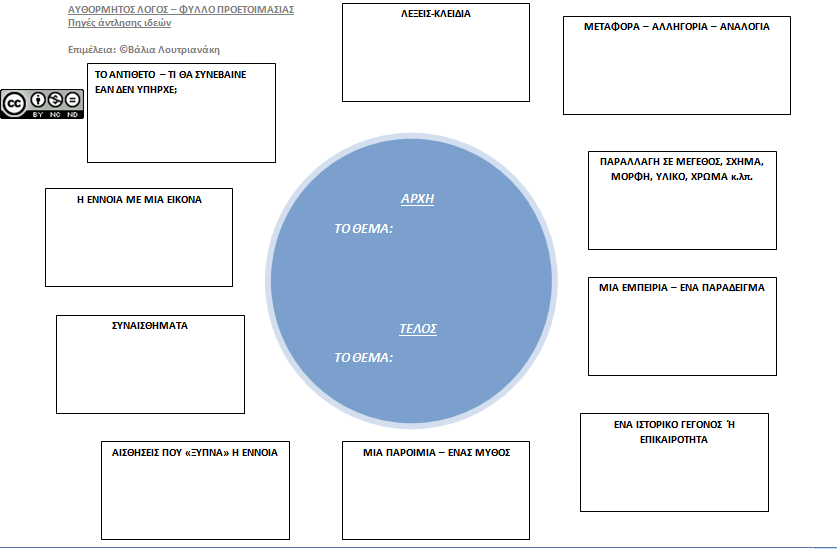 Συμβουλές για τον προτρεπτικό λόγοΑνάλυση τριών βασικών παραμέτρων πριν από την προετοιμασία: Ποιος μιλάει; Με τι σκοπό; Σε ποιους;Στοιχεία που πρέπει να λαμβάνονται υπόψη σχετικά με το ακροατήριο: μορφωτικό επίπεδο, ενδιαφέροντα, γλωσσικές προτιμήσεις (ίσως ορολογία), συνήθειες ζωής (ήθη, έθιμα, θρησκεία κ.λπ.), χρονικό όριο (π.χ. σε μαθητές δημοτικού δύσκολα θα μιλήσει κανείς επάνω από 10 λεπτά). Αποφεύγουμε την αναφορά σε θέματα που θίγουν αξίες, θρησκευτικές πεποιθήσεις, κοινωνικές ομάδες (ρατσιστικά σχόλια) και γενικά τους αρνητικούς χαρακτηρισμούς.Είναι σημαντική η άσκηση σε διαφορετικά επικοινωνιακά πλαίσια και ποικίλους στόχους (λόγος προς συμμαθητές / γονείς / καθηγητές / επιστημονική εισήγηση / Βουλή των Εφήβων / πολιτικός λόγος / παρηγορητικός λόγος / λόγος υπεράσπισης / πανηγυρικός / χιουμοριστικός κ.λπ.), ώστε να μάθουμε να προσαρμόζουμε ανάλογα το ύφος μας. Σημαντικό! Εξοικείωση με το ύφος του προφορικού λόγου (προφορικότητα – ρητορικότητα – λογοτεχνικότητα)Τα βασικά χαρακτηριστικά του αισθητικά καλλιεργημένου και δομημένου προφορικού λόγου και τα στοιχεία προφορικότητας: εύληπτο νόημα, μικρές προτάσεις, σαφής δομή που αποτυπώνεται επιγραμματικά σε πολλά σημεία (ώστε να τη συγκρατήσει ο ακροατής), προστακτικές (προτρεπτικές), ρητορικά ερωτήματα, επαναλήψεις λέξεων και φράσεων και ασύνδετο σχήμα (όπου και εάν εξυπηρετούν το νόημα), επιτονισμός, σημεία στίξης κατάλληλα τοποθετημένα (ώστε να αναπνέει σωστά ο ομιλητής, να έχει χρόνο να εκφράσει συναισθήματα με τον τόνο της φωνής του και να έχει οπτική επαφή με το κοινό), ρητορικά σχήματα, εικόνες, περιγραφές και αφηγήσεις, συναισθηματικά φορτισμένες λέξεις.Πώς μπορεί να μοιραστεί ο χρόνος της προετοιμασίας για το αγώνισμα του προτρεπτικού λόγου κατά τη διάρκεια των αγώνων. Στην τάξη είναι καλό να δίνεται σε όποιο παιδί το επιθυμεί θέμα για προετοιμασία στο σπίτι:5 λεπτά η συγκέντρωση του υλικού που κατέχω σχετικά με το θέμα σε ένα πρόχειρο σχεδιάγραμμα (καταιγισμός ιδεών, άντληση υλικού από διάφορους τομείς: πνευματικό, κοινωνικό, πολιτικό, ψυχολογικό, ηθικό κ.λπ.).10 λεπτά η οργάνωση των τριών μερών του λόγου μου και των επιχειρημάτων μου.10 λεπτά η καλύτερη διατύπωση, ιεράρχηση και τεκμηρίωση των επιχειρημάτων μου και των σκέψεών μου.10 λεπτά η συγγραφή ενός καλού προλόγου και επιλόγου.10 λεπτά εκφώνηση του λόγου και παράλληλα επιλογή των κατάλληλων λέξεων και φράσεων και εμπλουτισμός με σχήματα λόγου, εικόνες, περιγραφές και αφηγήσεις.Συμβουλές για την εκφραστική ανάγνωσηΤο νόηµα του κειμένου γίνεται κατά το ήµισυ κατανοητό στο ακροατήριο από μια πρώτη σωστή ανάγνωση, που αποδίδει τις σκέψεις και τα συναισθήματα του συγγραφέα ή του ποιητή. «Διαβάζω ανάμεσα στις γραμμές» (read between the lines) ή, με άλλα λόγια, «Διαβάζω σημαίνει ανακαλύπτω αυτό που κρύβεται πίσω από τις λέξεις».	Η νοηματική ανάγνωση αποτελεί την καλύτερη άσκηση στην κατανόηση κειμένου, αφού ο αναγνώστης ερμηνεύει, ουσιαστικά, ό,τι διαβάζει. Η δυσκολία έγκειται στο ότι έχει την ευθύνη να μεταδώσει στο κοινό αυτή την ερμηνεία μόνο μέσω της φωνής του και μικρής κίνησης των χεριών και του σώματος και όχι μέσω θεατρικής απόδοσης (που θα μπορούσε να είναι πιο εκφραστική και να αξιοποιεί και άλλα στοιχεία, όπως κίνηση όλου του σώματος, τα σκηνικά και τα κουστούμια). 	Κατά την πρώτη ανάγνωση μας ενδιαφέρει να αναγνωρίσουμε και να αποδώσουμε το ύφος, όσο μπορούμε, φυσικά, εφόσον έχουμε μπροστά μας μόνο ένα απόσπασμα του βιβλίου. Προσαρμόζουμε τη χροιά της φωνής μας, την ένταση και το ρυθμό στο λόγο του συγγραφέα και των ηρώων του. Εάν έχουμε διάλογο, πρέπει να είναι σαφές το πότε μιλάει ο ένας και πότε ο άλλος και πότε ο συγγραφέας. Απαιτούνται παύσεις και γρήγορες εναλλαγές – ουσιαστικά ο αναγνώστης μετατρέπεται σε διαφορετικά πρόσωπα. Οι δάσκαλοι της αφήγησης λένε ότι ο αφηγητής πρέπει να είναι «αόρατος», να «ζωγραφίζει» με τα λόγια του το σκηνικό και τους χαρακτήρες και να «ταξιδεύει» το ακροατήριο στο κείμενο. Στην επιτυχημένη νοηματική ανάγνωση αναμένεται να συμβεί το ίδιο. Παρ’ όλο, λοιπόν, που ο αναγνώστης δεν παρουσιάζει ένα δικό του κείμενο, ουσιαστικά το «οικειοποιείται» εκφωνώντας τη δική του προσωπική ανάγνωση και προσέγγιση. Εμπόδιο στην επικοινωνία με το κοινό μπορεί να σταθεί η χαμηλή φωνή που δυσκολεύει την ακρόαση, ο γρήγορος ρυθμός που κουράζει και αποτρέπει τη συγκέντρωση, η απουσία χρωματισμού της φωνής και η μονότονη ανάγνωση. Και, πάνω απ’ όλα, η αίσθηση ότι ο αναγνώστης δεν καταλαβαίνει τι ακριβώς διαβάζει. Τι προσέχω στη νοηματική ανάγνωση:Δύναμη των λέξεων (υπογραμμίζω τις λέξεις που έχουν «βάρος» νοηματικό ή συναισθηματικό) – τονίζω ιδιαίτερα ονόματα και αριθμούςΡυθμός – ένταση φωνής (ποικιλία ανάλογα με το περιεχόμενο)Στίξη κειμένου (άψογη απόδοση) – ιδιαίτερη προσοχή στην απόδοση των συναισθημάτων του συγγραφέα / του ήρωαΠαύσεις (προσδίδουν δραματική ένταση, ξεκουράζουν τον ακροατή, δίνουν περιθώριο για κατανόηση)Οπτική επαφή με κοινό κατά διαστήματα (κυρίως στα σημεία όπου θέλουμε να τονίσουμε κάτι ακόμη περισσότερο)Μετρημένη χρήση κίνησης σώματος και χεριών Όλα όσα σχετίζονται με τη σωστή εκφορά του λόγου αποτελούν αντικείμενο της προετοιμασίας. Συμβουλές για τις αυτοσχέδιες σκηνές και το παιχνίδι ρόλωνΑυτοτέλεια (αρχή, μέση και τέλος)Ίσο μοίρασμα ρόλωνΤα λόγια να ανταποκρίνονται στην εικόνα που έχει η πλειονότητα του κοινού για το ρόλο μου.Το περιεχόμενο των διαλόγων πρέπει να διακρίνεται από ποσότητα, ποιότητα και πρωτοτυπία. Πρόχειροι διάλογοι και εντελώς αυθόρμητοι κάνουν σύντομα «κοιλιά».Αποφυγή διακεκομμένου λόγου – κακού διαλόγου, εκτός αν αρμόζει. Κάθε ομιλητής απευθύνει περιόδους με ολοκληρωμένο (ή σχεδόν ολοκληρωμένο) νόημα. Ωστόσο δεν μακρηγορεί. Στίξη προσεκτικά τοποθετημένη, για να είναι ο λόγος καθαρός. Παύσεις πολλές και ουσιαστικές σε σημεία που ταιριάζουν.Συνεχής οπτική επαφή με το κοινό! Περισσότερο κοιτάω το κοινό και λιγότερο τον συνομιλητή μου ή, έστω, σχεδόν το ίδιο. Πρέπει να είμαι σίγουρος ότι το κοινό συμμετέχει και καταλαβαίνει αυτά που λέω και προβληματίζεται ή σκέφτεται κάθε λέξη μου.Αποφεύγω τη σωματική επαφή με το συνομιλητή, εκτός αν είναι απολύτως απαραίτητη, προκειμένου να μην παρασυρθώ σε «θεατρινίστικες» κινήσεις. Σημασία έχει ο λόγος μου περισσότερο από οτιδήποτε άλλο.Δεν μένω ακίνητος αλλά εναλλάσσω θέσεις με το συνομιλητή μου Εμπλουτίζω το παιχνίδι ρόλων με σύντομους εσωτερικούς μονολόγους, αφηγήσεις περιστατικών, περιγραφές εικόνων, λόγια διασήμων, παροιμίες, γνωμικά κ.λπ., αναφορές σε επίκαιρα γεγονότα ή ιστορικά, ερωτήσεις προς το κοινό με σύντομη απάντηση κ.ά.Κατάλογος θεμάτων για εξάσκησηΕπιλογή και προτεινόμενα θέματα: Βάλια Λουτριανάκη© (δημοσιευμένο υλικό)Αυθόρμητος λόγοςΒιβλίο, Κιμωλία, Αυλή, Εφημερίδα, Λαβίδα, Ισορροπία, Ραδιόφωνο, Διαστημόπλοιο, Πύργος, Ανεμιστήρας, Παγάκια, Χιονοθύελλα, Ανάβαση, Έκρηξη, Εκτόξευση, Φασαρία, Προσπάθεια, Μπάλα, Τηλεόραση, Χρήματα, Παραλία, Καταστροφή, Κύκλος, Σύννεφο, Βροχή, Λιακάδα, Κουτί, Υπολογιστής, Ξύλο, Αέρας, Γη, Τζάμι, Πίνακας, Καθρέπτης, Μαξιλάρι, Ύπνος, Βουνό, Αρχή, Τέλος, Πόρτα, Παράθυρο, Φωτιά, Πράσινο, Απέραντο γαλάζιο, Θετική σκέψη, Ελευθερία, Δικαίωμα, Μαγική λέξη, Φαντασία δίχως όρια, Ανάγκη, Ανακάλυψη, Εξερεύνηση, ΚαταστροφήΧαρά, Λύπη, Ανάγκη, Μίσος, Αγάπη, Λαχτάρα, Έκπληξη, Μελαγχολία, Ανάγκη, Απορία, Νοσταλγία, Απογοήτευση, Ενθουσιασμός, Προθυμία, Φιλία«Το αγαπημένο μου βιβλίο είναι…», «Το αγαπημένο μου μουσικό συγκρότημα είναι…», «Η αγαπημένη μου κινηματογραφική ταινία είναι…», «Στο παραμύθι… θα έβαζα ένα άλλο τέλος…», «Η ερώτηση που θα έκανα στον αγαπημένο μου ήρωα, που είναι… θα ήταν…», «Αν μπορούσα να προσθέσω ένα μάθημα στο σχολείο, αυτό θα ήταν…», «Η αγαπημένη μου λέξη είναι…», «Η πιο πολύτιμη εφεύρεση που δεν έχει σκεφτεί κανείς ακόμη θα ήταν…», «Αν ένας εξωγήινος ερχόταν στη Γη, θα έμενε άφωνος από…», «Αν μπορούσα να κάνω τρεις ευχές, αυτές θα ήταν…», «Αν η αγάπη / το μίσος / ο πόλεμος / η καλοσύνη / η αλήθεια / η αγκαλιά / η φιλία (κ.ά.) είχε χρώμα, θα ήταν…», «Αν θα μπορούσα τον κόσμο να άλλαζα, θα…», «Σώσε τη Γη! Είναι ο μόνος πλανήτης με σοκολάτα!», «Βαρέθηκα! Σταματήστε τη Γη να κατέβω!», «Ποίηση είναι…», «Ένας για όλους και όλοι για έναν», «Έχω δικαίωμα να παίζω περισσότερο!», Αν είχα μια μαγική γόμα / χαλί / τηλεχειριστήριο / ραβδί, θα... «Σήμερα το πρωί κοίταξα τον εαυτό μου κατάματα στον καθρέπτη και…», «Αναρωτιέμαι, τι κόσμο θα παραδώσω στα παιδιά μου;», «Αν αποκτούσα ξαφνικά τη δύναμη να βλέπω το μέλλον / να σώζω ζωές / να ακούω τη σκέψη των άλλων / να ζωντανεύω τα ξερά δέντρα / να σταματάω τα γηρατειά (κ.ά.), θα…», Είναι παράδοξο που..., Στο μυαλό ενός τρομοκράτη / ενός πολιτικού / ενός ήρωα / ενός ορειβάτη / ενός ολυμπιονίκη...(Απροσδόκητες καταστάσεις)«Έχετε μήνυμα στον υπολογιστή σας», «Αύριο με τον κηδεμόνα σου», «Έχεις σκονάκι εκεί κάτω;», «Απολύεστε!», «Παπαδόπουλος, στον πίνακα!», «Έπεσα και χτύπησα γιατί δεν πρόσεχα…», «Ωχ, έσπασα το αγαπημένο βάζο της μαμάς!», «Ο σκύλος μου παίζει με το αγαπημένο πουλόβερ της αδελφής μου;», «Βρέχει; Και η εκδρομή μας;», «Βοήθεια! Δεν ξέρω να γράφω / μιλάω / κολυμπάω / παίζω / περπατώ (κ.ά.)»Προτρεπτικός Λόγος Το δάσος είναι πηγή ζωής, πρέπει να το προστατεύσουμεΤο Διαδίκτυο είναι το εργαλείο του μέλλοντος*Επιλέγω επάγγελμα σημαίνει επιλέγω τρόπο ζωής*Κλείστε τα μάτια στη διαφήμιση*Η τεχνολογία υποβαθμίζει τον πολιτισμόΈχουμε ανάγκη να παίζουμε περισσότερο!Οι Ολυμπιακοί Αγώνες της Αθήνας το 2004 ήταν οι καλύτεροι!Τα Μάρμαρα του Παρθενώνα ανήκουν στην Ελλάδα!Σπίτι χωρίς βιβλία, μοιάζει με δωμάτιο χωρίς παράθυρο.Άδραξε τη μέρα – ζήσε τη στιγμή!Διττοί ΛόγοιΔημοτικό (Ε΄-Στ΄ τάξη)Γενικά στο δημοτικό οι διττοί λόγοι προτείνεται να λαμβάνουν τη μορφή συζήτησης και έκθεσης απόψεων, χωρίς να υφίσταται το πλαίσιο του αγώνα. Πολλά θέματα αντλούνται από τα βιβλία της Γλώσσας. Τα τεχνητά λουλούδια είναι καλύτερα από τα φυσικάΠρέπει να τιμωρείται αυστηρά η χρήση κακών λέξεωνΤα παιδιά πρέπει να μελετούν με τους γονείς τους κάθε μέραΤα κυλικεία δεν πρέπει να πωλούν γλυκά και ανθυγιεινά φαγητάΘα μπορούσαμε να μιλάμε στον ενικό στους καθηγητές;Πρέπει να επιτρέπονται τα κινητά στο σχολείο;Πρέπει να ακολουθούμε τη μόδα στο ντύσιμο;Αν έβρισκες 100 ευρώ στο δρόμο, θα τα κρατούσες;Θα «κάρφωνες» έναν συμμαθητή σου που αντέγραφε κατά τη διάρκεια διαγωνίσματος;Θα ήθελες να είχες δική σου πιστωτική κάρτα;Πρέπει να είναι υποχρεωτικές οι στολές στα σχολεία;Διακοπές στην Ελλάδα ή στο εξωτερικό;Θέατρο ή κινηματογράφος;Τα ηλεκτρονικά παιχνίδια είναι χάσιμο πολύτιμου χρόνου! Γυμνάσιο Οι εξετάσεις στο Γυμνάσιο πρέπει να γίνουν προφορικέςΟι μαθητές και οι μαθήτριες Γυμνασίου πρέπει να φοράνε μαθητική στολήΣτο σχολείο δίνεται υπερβολικά μεγάλη έμφαση στην άθλησηΚάθε σχολείο θα πρέπει να έχει έναν όμιλο ρητορικήςΗ δημιουργικότητα πρέπει να διδάσκεται στο σχολείοΗ εθελοντική εργασία πρέπει να γίνει μέρος του προγράμματος του σχολείου και να αξιολογείται όπως όλα τα μαθήματαΤο σχολείο δεν θα έπρεπε να είναι υποχρεωτικόΟι μαθητικές παρελάσεις / εθνικές εορτές πρέπει να καταργηθούνΠρέπει να καταργηθούν οι βαθμοί στο ΔημοτικόΟ σκοπός της παιδείας πρέπει να είναι η επαγγελματική αποκατάστασηΟι γονείς πρέπει να καθορίζουν το επάγγελμα των παιδιών τουςΠρέπει να απαγορευθεί το γύρισμα ταινιών / τηλεοπτικών σειρών με ιστορικό / μυθολογικό περιεχόμενοΗ μόνιμη διεξαγωγή των Ολυμπιακών Αγώνων στην Ελλάδα είναι μια δίκαιη απόφαση Πρέπει να απαγορευθεί η χρήση ξένων λέξεων στο ΤύποΤα βιβλία επιστημονικής φαντασίας δεν αξίζουνΗ ανάγνωση βιβλίων είναι πιο παραγωγική από την παρακολούθηση τηλεόρασηςΟι γονείς πρέπει να αποφασίζουν για τον ελεύθερο χρόνο των παιδιών τουςΤα αδέσποτα πρέπει να θανατώνονταιΟι ζωολογικοί κήποι πρέπει να κλείσουνΔεν πρέπει να δίνουμε χρήματα σε ζητιάνους / στα παιδιά των φαναριώνΗ διαφήμιση υποβαθμίζει τη ζωή μαςΤο γκράφιτι δεν είναι τέχνηΗ ραπ μουσική δεν είναι τέχνηΠρέπει να απαγορεύονται τα αυτοκίνητα στο κέντρο της ΑθήναςΗ πιο σημαντική θέση της γυναίκας είναι στο σπίτιΤο χρήμα φέρνει την ευτυχίαΗ οπλοφορία θα έπρεπε να είναι νόμιμη Στα σχολεία πρέπει να διδάσκεται μόνο μία / καμία ξένη γλώσσαΗ διδασκαλία των ξένων γλωσσών πρέπει να ενισχυθεί στο σχολείοΔημιουργική σκέψηΤι θα συνέβαινε, αν… όλοι οι άνθρωποι ήταν νάνοι; / μιλούσαν τα νεογέννητα; / μιλούσαν τα τηλέφωνα; / μιλούσαν τα ποτήρια; / Τι θα είχε συμβεί, αν… η Εύα δεν είχε φάει το μήλο; / δεν είχε γίνει η Επανάσταση του 1821 / ο Μέγας Αλέξανδρος είχε ζήσει άλλα 30 χρόνια; / οι γυναίκες δεν είχαν κερδίσει τα ίδια δικαιώματα με τους άνδρες; / δεν είχες ζητήσει συγγνώμη την τελευταία φορά που έκανες ένα λάθος; / δεν είχες περάσει την τάξη; / Τι σκέφτεται η γάτα για το αφεντικό της / το λιοντάρι για τον κυνηγό / το χαρτί για το μολύβι / η μαγιονέζα για τη σαλάτα / το ρολόι της τάξης μου / ο πίνακας / ένα δέντρο στην καταιγίδα / μια τηλεόραση που έχει συνέχεια παιδιά μπροστά της / ένας ανεμιστήρας / ένα λουλούδι σε ένα βάζο / η πόρτα ενός παλιού σπιτιού / η καρέκλα ενός μαθητή / ο μαυροπίνακας / η τσάντα ενός ζητιάνου κ.λπ.Τροποποιήσεις: Αν ήσουν ΜΑΓΟΣ, και έτσι είχες τη δύναμη, ποια πράγματα θα προτιμούσες να κάνεις:  Μεγαλύτερα (ή μικρότερα) για να είναι αναπαυτικότερα.Μικρότερα για να είναι ομορφότερα. Γλυκύτερα (ή αλμυρότερα) για να είναι νοστιμότερα. Ψηλότερα (ή κοντύτερα) για να είναι πιο ευκολόχρηστα.Άλλου σχήματος, για να είναι πιο πρακτικά.Σκέψου ασυνήθιστες χρήσεις για τα εξής αντικείμενα: εφημερίδα, κονσερβοκούτι, συνδετήρα, τραπέζι, καρέκλα, φορητός υπολογιστής, καπέλο, παπούτσι, καπάκι, πλαστικό μπουκάλι.Παιχνίδια ρόλωνΠατέρας – γιος και επιλογή επαγγέλματοςΔύο φίλοι διαφωνούν για το πού θα πάνε το Σάββατο το βράδυΔύο οδηγοί συγκρούονται και μαλώνουν αλλά στο τέλος τα βρίσκουνΜάνα – κόρη και χαρτζιλίκιΣυνέντευξη από έναν διάσημοΠρόσωπο με πρόσωπο με έναν μεγάλο ηγέτη της ΙστορίαςΕπίσκεψη πλασιέ σε ένα σπίτιΕυτραφής κυρία και πωλήτρια ρούχωνΞενάγηση στο σπίτι μου / στο δωμάτιό μουΜαγειρική στην τηλεόρασηΞένος στην πόλη μου ζητάει βοήθεια για το πού να πάει – προσπάθεια συνεννόησηςΕργοδότης – υποψήφιος εργαζόμενος – επαγγελματική συνέντευξηΠάνελ ομιλητών για επίκαιρο θέμα – συντονισμός συζήτησηςΚαλλιτέχνης παρουσιάζει το έργο του – λαϊκός τύπος το κοροϊδεύειΝέος υπεραμύνεται των γκράφιτι – ηλικιωμένος μιλάει απαξιωτικάΠΑΡΑΡΤΗΜΑΚανόνες ρητορικών αγωνισμάτωνΑΥΘΟΡΜΗΤΟΣ ΛΟΓΟΣΠρόκειται για έναν σύντομο αυτοσχέδιο και πρωτότυπο λόγο, ο οποίος βασίζεται κυρίως στη συνειρμική έκφραση και έχει ως στόχο να τέρψει, να εμπνεύσει, να προκαλέσει έντονα συναισθήματα, να «αγγίξει» το ακροατήριο. Οι διαγωνιζόμενοι καλούνται, μέσα σε 1,5 λεπτό, να επιλέξουν και να προετοιμάσουν ένα από τα τρία θέματα που τους έχουν δοθεί. Ο λόγος έχει διάρκεια 2-3 λεπτά για το Γυμνάσιο και 3-4 λεπτά για το Λύκειο. Τα θέματα χωρίζονται σε δύο επίπεδα (Γυμνάσιο – Λύκειο) και μπορούν να είναι: 1. Λέξεις, 2. Φράσεις, 3. Εικόνα θέματα ανάλογα με την τράπεζα θεμάτων που συνοδεύει τους παρόντες κανόνες.Αφού λάβει στα χέρια του τα θέματα ο ομιλητής, τα μελετά για μισό λεπτό, προκειμένου να επιλέξει ένα από τα τρία, χωρίς να μπορεί να κρατήσει καμία σημείωση. Στη συνέχεια, αφού έχει καταλήξει στο θέμα, μπορεί να κρατήσει σημειώσεις για 1 λεπτό, τις οποίες, εάν θέλει, χρησιμοποιεί κατά την ομιλία του. Οι συμμετέχοντες περιμένουν έξω από την αίθουσα και καλούνται ένας-ένας από την επιτροπή κριτών. Αποχωρούν όλοι μαζί μετά την ολοκλήρωση του γύρου.Στοιχεία κρίσης: Σχέση με το θέμα (1-10 βαθμοί): συνάφεια και νοηματική σύνδεση, ανάπτυξη ποικίλων διαστάσεων. Ποιότητα ιδεών (1-10 βαθμοί): ποικιλία, πρωτοτυπία, ευρηματικότητα, εναλλακτική προσέγγιση, λογοτεχνικότητα. Διαύγεια και συνοχή (1-10 βαθμοί): σαφήνεια, αλληλουχία, σύνδεση και ομαλή μετάβαση από τη μία ιδέα στην επόμενη (χωρίς απαρίθμηση), ολοκληρωμένη ομιλία με αρχή – μέση – τέλος.  Παρουσία ομιλητή – εκφορά (1-20 βαθμοί): εκφραστικότητα, κινήσεις συνεπείς με τον λόγο χωρίς υπερβολές, ευφράδεια και άνεση, συνεχής ροή, οπτική επαφή, αυτοπεποίθηση. Οι κριτές συμπληρώνουν ταχυέγγραφο συνοπτικών αποτελεσμάτων με τον τελικό βαθμό , που είναι το άθροισμα των επιμέρους κατηγοριών, καθώς και έντυπο αξιολόγησης, όπου αναλύονται οι βαθμολογίες ανά κατηγορία και υπάρχει χώρος για επιπλέον, ενθαρρυντικά κυρίως, σχόλια.ΕΚΦΡΑΣΤΙΚΗ / ΝΟΗΜΑΤΙΚΗ ΑΝΑΓΝΩΣΗΗ Νοηματική Ανάγνωση περιλαμβάνει την απόδοση ενός προ-επιλεγμένου (για τον προκριματικό γύρο)  πεζού κειμένου με ζωντανό και εκφραστικό τρόπο, ανάλογο με το ύφος του κειμένου, που έχει ως στόχο την ανάδειξη χαρακτήρων, ιδεών και συναισθημάτων. Δεν πρόκειται για θεατρική ερμηνεία. Ο αναγνώστης κάθεται σε καρέκλα ή παραμένει όρθιος. Πραγματοποιεί μια σύντομη εισαγωγή (έως ένα λεπτό το ανώτατο) για τον συγγραφέα, το κείμενο και το συγκεκριμένο απόσπασμα, και ξεκινά την ανάγνωση, η οποία πρέπει να διαρκέσει 3-4 λεπτά (δεν συνυπολογίζεται ο χρόνος της εισαγωγής). Ο αναγνώστης διαβάζει, χωρίς να χάνει την επαφή με το κείμενο, δίνοντας έμφαση στην έκφραση του προσώπου και στην οπτική επαφή με το κοινό. Ιδιαίτερα σημαντική είναι η αξιοποίηση της στίξης, η ένταση και η χροιά της φωνής και η καθαρή άρθρωση.Στον ημιτελικό και τελικό γύρο το κείμενο είναι άγνωστο και δίνεται χρόνος προετοιμασίας 20'.Οι συμμετέχοντες περιμένουν έξω από την αίθουσα και καλούνται ένας-ένας από την επιτροπή κριτών. Αποχωρούν όλοι μαζί μετά την ολοκλήρωση του γύρου.Στοιχεία κρίσης:Εκφορά (1-20 βαθμοί): καθαρή άρθρωση, υποβλητική χροιά, κατάλληλος ρυθμός και ένταση με εναλλαγές, παύσεις, απόδοση στίξης, προφορά / διάλεκτοι.Απόδοση ύφους του κειμένου (1-15 βαθμοί): ατμόσφαιρα, χαρακτήρες, συναισθήματα.Σκηνική παρουσία (1-15 βαθμοί): κινήσεις του σώματος και εκφράσεις του προσώπου (χωρίς υπερβολική θεατρικότητα), εκφραστικότητα, επαφή με το ακροατήριο, ανάγνωση και όχι απομνημόνευση.Οι κριτές συμπληρώνουν ταχυέγγραφο συνοπτικών αποτελεσμάτων με τον τελικό βαθμό που είναι το άθροισμα των επιμέρους κατηγοριών καθώς και έντυπο αξιολόγησης όπου αναλύονται οι βαθμολογίες ανά κατηγορία και υπάρχει χώρος για επιπλέον, ενθαρρυντικά κυρίως, σχόλια.ΠΡΟΤΡΕΠΤΙΚΟΣ ΛΟΓΟΣΟ Προτρεπτικός Λόγος αποτελεί προσχεδιασμένη ομιλία πάνω σε άγνωστο θέμα με χρόνο προετοιμασίας 30'. Ο ομιλητής επιδιώκει να εμπνεύσει το κοινό, ώστε να το προτρέψει και τελικά να το πείσει να υιοθετήσει τη θέση που υποστηρίζει και όχι απλώς να το ενημερώσει ή να το ψυχαγωγήσει. Τα θέματα τού Προτρεπτικού Λόγου αντλούνται από τα βιβλία της Νεοελληνικής Γλώσσας και από την επικαιρότητα και είναι ανάλογα με εκείνα της τράπεζας θεμάτων που συνοδεύει τους παρόντες κανόνες. Οι διαγωνιζόμενοι έχουν την επιλογή να αποδεχτούν ή να απορρίψουν τη θέση που τους δίνεται και να την υποστηρίξουν με τον πιο αποτελεσματικό, κατά την κρίση τους, τρόπο.Η διάρκεια του προτρεπτικού λόγου είναι 4-5 λεπτά για το Γυμνάσιο και 5-6 λεπτά για το Λύκειο.Κατά τη διάρκεια της προετοιμασίας οι μαθητές δεν επιτρέπεται να χρησιμοποιούν κανένα βοηθητικό μέσο (έντυπο ή ηλεκτρονικό). Κατά την εκφώνηση επιτρέπεται η χρήση των σημειώσεων της προετοιμασίας. Σημαντικό είναι να αποφεύγεται η συνεχής ανάγνωση της ομιλίας.Ιδιαίτερη σημασία δίνεται στην αξιοποίηση στοιχείων προφορικότητας (εφόσον πρόκειται για δημόσια ομιλία): μικρές προτάσεις, ρητορικές ερωτήσεις, επαναλήψεις λέξεων, προτροπές, συνθηματικός λόγος κ.λπ.Στοιχεία κρίσης:Περιεχόμενο (1-20 βαθμοί): Σαφώς δικαιολογημένη επιλογή θέσης, ανάδειξη των σημαντικότερων πτυχών, ανάπτυξη πρωτότυπων ιδεών και προτάσεων. Σαφή, λογικά και τεκμηριωμένα επιχειρήματα.  Δομή (1-10 βαθμοί): Κατάλληλη αρχή και τέλος, συνοχή και αλληλουχία στο κύριο μέρος. Στο τέλος υπενθύμιση των σημαντικότερων σημείων.  Παρουσία ομιλητή – ύφος – εκφορά (1-20 βαθμοί): Κατάλληλο και πλούσιο λεξιλόγιο, ζωντανός και παραστατικός λόγος με έντονα στοιχεία προφορικότητας, ρητορικά σχήματα, επιτονισμός, κίνηση στον χώρο (αν υπάρχει η δυνατότητα), κίνηση χεριών σε συνέπεια με τα λόγια, επαφή με το κοινό (και επιτυχής διάδραση, αν έχει ενταχθεί στο λόγο), αυτοπεποίθηση. ΔΙΤΤΟΙ ΛΟΓΟΙ / DEBATE ΤΑ ΣΤΟΙΧΕΙΑ ΤΟΥ ΑΓΩΝΑ 1.1 Η μορφή των Αγώνων	Σε έναν Αγώνα Διττών Λόγων δύο τριμελείς ομάδες αντιπαρατίθενται επάνω σε ένα θέμα που έχει ανακοινωθεί 15 λεπτά νωρίτερα. Παρίσταται Κριτική Επιτροπή, η οποία αποφασίζει τη νικήτρια ομάδα και χρονομέτρης που καταγράφει και σημαίνει ηχητικά το πέρασμα τού χρόνου. Επιτρέπεται η παρουσία ακροατηρίου.	Οι ομάδες απαρτίζονται από μαθητές της ίδιας βαθμίδας (Γυμνάσιο, Λύκειο). 	Οι γύροι των Αγώνων διακρίνονται σε προκριματικούς και τελικούς. Στους προκριματικούς γύρους συμμετέχουν όλες οι ομάδες. Ο πρώτος γύρος προκύπτει από κλήρωση, ενώ οι υπόλοιποι προκριματικοί γύροι προκύπτουν από ισοδύναμη κατανομή με βάση την έως τότε βαθμολογία των ομάδων. Οι καλύτερες ομάδες Λυκείου και Γυμνασίου προκρίνονται στους ημιτελικούς γύρους και οι νικητές των ημιτελικών στους τελικούς.1.2 Οι ομάδες – οι ομιλητές και οι ομιλίες	Η ομάδα η οποία λαμβάνει πρώτη τον λόγο καλείται Λόγος και η δεύτερη ομάδα Αντίλογος. Τα μέλη των ομάδων ονομάζονται ανάλογα με την ομάδα και τη σειρά τους: πρώτος ομιλητής του Λόγου, δεύτερος ομιλητής του Αντιλόγου κ.ο.κ.Οι ομιλητές ανεβαίνουν στο βήμα με την εξής σειρά:1ος:   πρώτος ομιλητής του Λόγου, θέμα - θέση 2ος:  πρώτος ομιλητής του Αντιλόγου 3ος: δεύτερος ομιλητής του Λόγου 4ος: δεύτερος ομιλητής του Αντιλόγου 5ος:  τρίτος ομιλητής του Λόγου, περίληψη6ος:  τρίτος ομιλητής του Αντιλόγου , περίληψηΟι ομιλητές εκφωνούν λόγο μέγιστης διάρκειας 6΄ (έξι λεπτών) για το Λύκειο και 5΄ (πέντε λεπτών) για το Γυμνάσιο. Μπορούν να πραγματοποιήσουν σύντομες ερωτήσεις μόνο κατά τις πρώτες δύο ομιλίες της αντίπαλης ομάδας που καλούνται αγορεύσεις. Με το πέρας των αγορεύσεων δίνεται χρόνος 5΄ (πέντε λεπτών) για την προετοιμασία των περιλήψεων. Οι περιλήψεις διαρκούν 4΄ (τέσσερα λεπτά) και κατά τη διάρκειά τους δεν επιτρέπεται η υποβολή ερωτήσεων.1.3 Κριτική ΕπιτροπήΗ οργανωτική επιτροπή επιδιώκει να υπάρχει σε κάθε αίθουσα τουλάχιστον τριμελής κριτική επιτροπή για κάθε προκριματικό γύρο και τουλάχιστον πενταμελής στον ημιτελικό και τελικό γύρο. Στην επιτροπή προΐσταται ο Πρόεδρος της Συνεδρίασης, ο οποίος διευθύνει τον αγώνα, δίνει τον λόγο σε κάθε ομιλητή με τη σειρά που περιγράφουν οι κανόνες (βλ. 1.2), επαναφέρει σε τάξη αγενείς ομιλητές ή ομιλητές που δεν ακολουθούν τους κανόνες, ελέγχει τον χρονομέτρη, επικυρώνει την τελική βαθμολογία και φροντίζει και για την απρόσκοπτη παρακολούθηση του αγώνα από το ακροατήριο.  Τα μέλη τής Κριτικής Επιτροπής συνεδριάζουν μετά το τέλος τού αγώνα (βλ. παρακάτω, 3). Δεν επιτρέπεται να κοινοποιούν το αποτέλεσμα του αγώνα ή την άποψή τους για τους ομιλητές κατά τη διάρκεια ή μετά το τέλος του αγώνα. Συστήνεται, ωστόσο, για εκπαιδευτικούς σκοπούς, η ανοικτή κρίση, δηλαδή η συζήτηση των ομάδων με τους κριτές μετά τον αγώνα.1.4 Χρονομέτρηση των ομιλιώνΥπεύθυνος για τη χρονομέτρηση είναι ο Πρόεδρος τής Κριτικής Επιτροπής, ο οποίος αναθέτει στον χρονομέτρη την τήρηση και την καταγραφή των χρόνων. Ο χρονομέτρης δείχνει με τα δάχτυλα ή φωτοτυπημένους αριθμούς το πέρασμα του χρόνου. Με μονό χτύπημα του χεριού στο τραπέζι δηλώνει την έναρξη και τη λήξη του χρόνου υποβολής ερωτήσεων και με διπλό χτύπημα το τέλος χρόνου ομιλίας. Καταγράφει στο φύλλο χρονομέτρη τους συνολικούς χρόνους κάθε ομιλίας, καθώς και τις χρονικές στιγμές που έγιναν αιτήσεις παρέμβασης για κάθε ομιλητή, σημειώνοντας ποιες έγιναν αποδεκτές και ποιες όχι.1.5 Το θέμα τού αγώναΤο θέμα πρέπει να διατυπώνεται με σαφήνεια και να υπηρετεί το πνεύμα του αθλήματος. Τα θέματα που δίνονται στους αγώνες είναι συνήθως «κλειστού τύπου», δηλαδή θέτουν συγκεκριμένα ζητήματα, για τα οποία μπορεί να υπάρχει αντίλογος.Τα θέματα επιλέγονται από την οργανωτική επιτροπή των αγώνων και ανακοινώνονται στις ώρες που αναφέρει το πρόγραμμα των αγώνων. Αντλούνται από την τράπεζα θεμάτων που συνοδεύει τους παρόντες κανόνες, τη θεματολογία των σχολικών εγχειριδίων Νεοελληνικής Γλώσσας και την επικαιρότητα.1.6 Προετοιμασία των ομάδωνΟι αγώνες Διττών Λόγων ξεκινούν στις αίθουσες που έχουν ανακοινωθεί 15΄ από τη στιγμή που γίνεται γνωστό το θέμα του γύρου. Οι ομάδες πρέπει να βρίσκονται στην αίθουσα όπου θα διαγωνιστούν τουλάχιστον 5΄ πριν από την έναρξη τού αγώνα, ειδάλλως μηδενίζονται.Κατά τη διάρκεια της προετοιμασίας οι μαθητές δεν μπορούν να χρησιμοποιούν έντυπα (βιβλία, φωτοτυπίες κ.λπ.) και ηλεκτρονικά μέσα (ηλεκτρονικό υπολογιστή, κινητό τηλέφωνο κ.λπ.). Εάν γίνει αντιληπτή τέτοια χρήση, η ομάδα μηδενίζεται. Στη διάρκεια του αγώνα επιτρέπεται η χρήση των χειρόγραφων σημειώσεων της προετοιμασίας σε λευκά φύλλα που θα δοθούν από την οργανωτική επιτροπή. Οι ομάδες αναλαμβάνουν να αναγράψουν στον πίνακα της αίθουσας το θέμα του γύρου, το όνομα της ομάδας τους και τα ονόματα των μελών τους με τη σειρά που θα μιλήσουν. ΤΑ ΣΤΟΙΧΕΙΑ ΤΗΣ ΟΜΙΛΙΑΣ2.1 Ορισμός τού θέματοςΟ ορισμός τού θέματος είναι καθήκον του πρώτου ομιλητή του Λόγου και διατυπώνεται στην αρχή της ομιλίας του. Καθορίζει και τη φιλοσοφία της ομάδας του Λόγου που διατυπώνει με σαφήνεια και τη θέση της για το ζήτημα. Ενάντια σε αυτή τη φιλοσοφία θα κινηθεί η ομάδα του Αντιλόγου, που αναμένεται να εκφράσει μια διαφορετική προσέγγιση.Η ομάδα του Λόγου κάνει κατανοητή την αντιπαράθεση για το ζητούμενο, θέτοντας εύλογους περιορισμούς και εξηγώντας οποιεσδήποτε λέξεις από το θέμα απαιτούν διευκρίνιση. Δεν αναμένεται να δίνονται απλώς ορισμοί που συναντώνται σε λεξικά.Ο ορισμός πρέπει να προσδιορίσει με σαφήνεια και ακρίβεια το ζητούμενο της συζήτησης, το οποίο ζητούμενο πρέπει να συσχετιστεί πειστικά με το θέμα. Πρέπει να σχετίζεται λογικά και άμεσα με το θέμα, να μην είναι αυταπόδεικτος και να μην αφορά σε ιδιαίτερα εξεζητημένο και μη γνωστό ζήτημα.Ο πρώτος ομιλητής του Αντίλογου μπορεί να αμφισβητήσει την εγκυρότητα του ορισμού (να τον προσβάλει), εφόσον δεν τηρεί κάποια από τις παραπάνω προϋποθέσεις, και σε αυτή την περίπτωση οφείλει εξ αρχής να δηλώσει ρητά ότι προσβάλλει την εγκυρότητά του και να δώσει νέο ορισμό. Στην ακραία αυτή περίπτωση (που είναι καλό, για χάρη του αγώνα, να αποφεύγεται) ο αγώνας γίνεται περί ορισμού, δηλαδή για το ποιος ορισμός είναι ο καταλληλότερος.2.2 Περιεχόμενο της ομιλίαςΤο περιεχόμενο της ομιλίας πρέπει να είναι σχετικό με το θέμα, λογικό και να χαρακτηρίζεται από συνέπεια. Αποτελείται από τα επιχειρήματα, τα παραδείγματα και όποιο άλλο υλικό τεκμηρίωσης αξιοποιεί ο ομιλητής, για να υποστηρίξει τη θέση του προσπαθώντας να πείσει την κριτική επιτροπή και το κοινό. Οι ομιλητές πρέπει να δείχνουν ότι λαμβάνουν υπόψη τους τις θέσεις της αντίπαλης ομάδας και να τις αντικρούουν μία προς μία.Ο ομιλητής πρέπει να ιεραρχήσει κατάλληλα το υλικό του και να το αναπτύξει δίνοντας προτεραιότητα στις σημαντικότερες πλευρές του ζητήματος. Το περιεχόμενο της ομιλίας πρέπει να περιέχει έγκυρα επιχειρήματα. Τα επιχειρήματα αποτελούνται από ισχυρισμούς και προκείμενες οι οποίες παρέχουν στήριξη στους ισχυρισμούς. Ένα καλό επιχείρημα περιέχει εύλογες ή αληθείς προκείμενες, οι οποίες οδηγούν αβίαστα σε ορθά και εύληπτα συμπεράσματα. Το περιεχόμενο πρέπει να είναι συνεπές, δηλαδή να βρίσκεται σε συμφωνία με τη θέση της ομάδας και τις ομιλίες όλων των μελών της. Τα συμπεράσματα όλων των επιχειρημάτων που χρησιμοποιούνται πρέπει να ενισχύουν τη θέση της ομάδας.Οι τέσσερις πρώτες ομιλίες πρέπει να έχουν νέο περιεχόμενο που να προωθεί τη θέση της ομάδας ή και να ανασκευάζει τις θέσεις της αντίπαλης ομάδας. Στις περιλήψεις δεν πρέπει να παρουσιάζονται επιχειρήματα που να δίνουν νέες διαστάσεις στα ζητήματα που έχουν συζητηθεί. Μπορεί, όμως, να υπάρχει νέο υλικό που να διευκρινίζει θέσεις οι οποίες έχουν ήδη συζητηθεί ή που να ανασκευάζει αντίπαλα επιχειρήματα. Η περίληψη κάθε ομάδας αφορά όλον τον αγώνα, δηλ. τις ομιλίες και των δύο ομάδων.2.3 Δομή της ομιλίαςΗ δομή περιλαμβάνει τη δομή των αγορεύσεων και περιλήψεων και τη συνολική δομή της επιχειρηματολογίας της ομάδας. Το υλικό που αποτελεί το περιεχόμενο των ομιλιών πρέπει να είναι δομημένο με τρόπο, ώστε: α) η ομιλία να έχει εισαγωγή, ανάπτυξη επιχειρημάτων και συμπέρασμα, και  β) να γίνεται καλή χρήση τού χρόνου, ώστε ο ομιλητής να κινείται μέσα στο χρονικό περιθώριο και να κατανέμει τον χρόνο ανάλογα με τη σημασία τού περιεχομένου. 2.3 Εκφορά της ομιλίαςΗ εκφορά αποτελείται από όλα εκείνα τα στοιχεία που επηρεάζουν το κοινό, ώστε να είναι περισσότερο (ή λιγότερο) δεκτικό προς την επιχειρηματολογία τού ομιλητή. Μια επιτυχημένη εκφορά χρησιμοποιεί κατάλληλα το ύφος, τη διακύμανση της φωνής, τις κινήσεις τού σώματος, την οπτική επαφή με το ακροατήριο και χαρακτηρίζεται από ευφράδεια και άνεση στον χειρισμό των ερωτήσεων.  2.4 Ερωτήσεις κατά τη διάρκεια της ομιλίαςΟι ερωτήσεις υποβάλλονται απευθείας στον ομιλητή από τα μέλη της αντίπαλης ομάδας, εφόσον εκείνος το επιτρέψει. Μπορούν να υποβληθούν μόνο μετά το 1ο  και πριν το 4ο (Γυμνάσιο) ή 5ο   (Λύκειο) λεπτό της ομιλίας. Ο χρονομέτρης με μονό (απαλό) χτύπημα στο τραπέζι δηλώνει την έναρξη και τη λήξη του χρόνου υποβολής ερωτήσεων.Για να υποβάλει ερώτηση, ο ομιλητής, όρθιος, σηκώνει το χέρι του και με τη φράση «Αίτημα ερώτησης» δηλώνει ότι επιθυμεί να υποβάλει μία ερώτηση ή να ζητήσει μια διευκρίνιση. Δεν επιτρέπεται να διατυπώσει απλώς την άποψή του. Ο Πρόεδρος της επιτροπής μπορεί, στην τελευταία, περίπτωση, να του κάνει σχετική παρατήρηση και να τον διακόψει, ιδίως εάν γίνεται κατάχρηση του χρόνου.Ο ομιλητής που έχει τον λόγο αποφασίζει τότε εάν θα επιτρέψει την υποβολή ερώτησης ή όχι απαντώντας ευγενικά. Έχει το δικαίωμα να διακόψει με ευγένεια τον αντίπαλο ο οποίος κάνει κατάχρηση τού επιτρεπόμενου χρόνου της ερώτησης. Δεν επιτρέπεται διάλογος μεταξύ των ομιλητών των δύο ομάδων. Ο Πρόεδρος οφείλει να κάνει σχετική παρατήρηση και να τον διακόψει.Η ερώτηση πρέπει να είναι διατυπωμένη με σαφήνεια, να μη διαρκεί πάνω από 15΄΄ και να είναι σχετική με τα όσα λέγονται τη στιγμή που διατυπώνεται. Αντίθετα χαρακτηριστικά καταγράφονται ως αδυναμίες.Κάθε ομιλητής αναμένεται να αποδεχτεί τουλάχιστον δύο ερωτήσεις κατά τη διάρκεια της αγόρευσής του και να επιχειρήσει και ο ίδιος να απευθύνει όσες ερωτήσεις θέλει στους αντιπάλους. Οι συνεχείς ερωτήσεις που δεν επιτρέπουν στον ομιλητή να μιλήσει και να ολοκληρώσει τη σκέψη του δεν κρίνονται θετικά.Καλό είναι να ασκούνται οι ομιλητές στις παρεμβάσεις, για να μην χάνουν τον ειρμό τους. 3. Η ΑΞΙΟΛΟΓΗΣΗ ΤΗΣ ΟΜΙΛΙΑΣ3.1 Μετά το τέλος τού αγώνα οι κριτές πρέπει να αξιολογήσουν τις ομάδες και τους ομιλητές και να αναδείξουν την πιο ικανή ομάδα. Η παιδαγωγική αντιμετώπιση των ομιλητών-μαθητών αποτελεί κύριο καθήκον των κριτών. Η υπερβολικά αυστηρή ή η μη τεκμηριωμένη χαμηλή βαθμολόγηση προκαλεί απογοήτευση στους συμμετέχοντες και δεν συνάδει με τον στόχο των αγώνων.3.2 Η αξιολόγηση πρέπει να αναφερθεί στα στοιχεία της ομιλίας, δηλαδή στον ορισμό, στο περιεχόμενο, στη δομή, στην εκφορά και στις ερωτήσεις, με βασικό κριτήριο κατά πόσο τα στοιχεία αυτά συνέβαλαν ή έβλαψαν την πειστικότητα της θέσης της ομάδας. Αγενής συμπεριφορά και μη τήρηση του χρονικού πλαισίου πρέπει να αξιολογείται αυστηρά. 3.3 Το περιεχόμενο πρέπει να κρίνεται από την οπτική γωνία ενός μέσου ατόμου, δηλαδή οι κριτές πρέπει να αναλύουν και να αξιολογούν τα επιχειρήματα, τα παραδείγματα κ.ά. ως προς τη γενικότερη πειστικότητά τους, χωρίς να απαιτούν εξειδικευμένες γνώσεις. 3.4 Η δομή πρέπει να κρίνεται σε σχέση με την ικανότητα των ομιλητών να ομαδοποιούν και να κατανέμουν το περιεχόμενο της ομιλίας τους με σαφή τρόπο και σωστή ιεράρχηση. Επίσης, πρέπει να λαμβάνεται υπόψη η (δίκαιη) κατανομή τού περιεχομένου μεταξύ των τριών ομιλητών. 3.5 Η εκφορά πρέπει να αξιολογείται ως προς το αν συνέβαλε στην πειστικότητα τού λόγου ή αν ζημίωσε την ισχύ του. 3.6 Οι ερωτήσεις συνυπολογίζονται στο περιεχόμενο των ομιλιών αυτού που τις έθεσε και αξιολογούνται ως προς τον αντίκτυπο που είχαν στην εξέλιξη τού αγώνα. 3.7 Κάθε ομιλητής λαμβάνει βαθμολογία μεταξύ 55 (το ελάχιστο) και 100 (το μέγιστο). Η ομάδα βαθμολογείται με το σύνολο των βαθμών των ομιλητών της από τους τρεις κριτές. Κατά τον πρώτο και δεύτερο προκριματικό γύρο αποφεύγεται η βαθμολογία των κριτών να κυμαίνεται κάτω του 60 και άνω του 85. Έτσι, προστατεύονται οι διαγωνιζόμενοι από τυχόν ακραίες (και απογοητευτικές) βαθμολογήσεις.3.8 Δεν είναι δυνατόν να νικήσει ομάδα της οποίας το σύνολο των βαθμών είναι μικρότερο ή ίσο με τους βαθμούς της αντίπαλης ομάδας.3.9 Ο Πρόεδρος της κριτικής επιτροπής καλείται να συντονίσει τη διαδικασία αξιολόγησης μέσα σε κλίμα συνεργασίας, όπου όλοι οι κριτές έχουν δικαίωμα να εκφράσουν την άποψή τους πριν από την τελική απόφαση. Διατυπώνουν πρώτα τις απόψεις τους για το επίπεδο τού αγώνα και έπειτα για το ποια ομάδα ήταν πιο ικανή και πειστική. Εάν υπάρχει ομοφωνία, το ύψος των ατομικών βαθμών καθορίζεται από κοινού, με συντονισμό τού Προέδρου. Εάν υπάρχει διαφωνία, που δεν μπορεί να επιλυθεί σε σύντομο χρονικό διάστημα, η απόφαση για το ποια ομάδα νίκησε βγαίνει πλειοψηφικά. Στην περίπτωση αυτή, ο ατομικός βαθμός κάθε ομιλητή προκύπτει από το άθροισμα των βαθμών όλων των κριτών. Ο κριτής που διαφωνεί έχει δικαίωμα να σημειώσει τη διαφωνία του στο Φύλλο Κριτή αλλά πρέπει να αλλάξει τις ατομικές βαθμολογίες, ώστε η ομάδα που ήρθε δεύτερη να μην έχει περισσότερους βαθμούς συνολικά. Όταν οι κριτές είναι λιγότεροι των τριών προστίθενται ξανά οι βαθμοί τού Προέδρου. 3.10 Ο Πρόεδρος της Κριτικής Επιτροπής, αμέσως μετά το τέλος του αγώνα, προσκαλεί τους ομιλητές, τους ευχαριστεί, και τους προτείνει να συγχαρούν ο ένας τον άλλον. Επίσης, συμπληρώνει το ταχυέγγραφο, όπου πρέπει να φαίνεται ευκρινώς το σύνολο των ομαδικών βαθμών και το ποια ομάδα κέρδισε, και το  παραδίδει στη Γραμματεία των αγώνων.3.11 Οι κριτές κατά τη διάρκεια τού αγώνα κρατούν απαραιτήτως προσωπικές σημειώσεις και, αφού ολοκληρώσουν τη διαδικασία κρίσης, σημειώνουν ευκρινώς στα Φύλλα Κριτή σχόλια (κυρίως θετικά αλλά και συμβουλές προς μελλοντική βελτίωση), τα οποία τεκμηριώνουν με συγκεκριμένα παραδείγματα. Τα Φύλλα Κριτή τα παραδίδουν στη Γραμματεία πριν από την έναρξη τού επόμενου γύρου.3.12 Στην αξιολόγηση οι κριτές αποδίδουν την εξής βαρύτητα στα στοιχεία της ομιλίας:3.13 Ερμηνεία Ατομικής Βαθμολογίας από έναν κριτή:Γενικές συμβουλές προς τους κριτές:Κρατάμε αναλυτικές σημειώσεις. Θα μας είναι χρήσιμες για τη συζήτηση με τους υπόλοιπους κριτές και την καταγραφή σχολίων για τους μαθητές.Η αμεροληψία και η αποστασιοποίηση είναι αναγκαία για την σωστή και δίκαιη διεκπεραίωση της βαθμολόγησης.Εστιάζουμε σε ό,τι ακούμε, δηλ. πώς παρουσιάζεται και πώς αναλύεται, και όχι σε ό,τι θα περιμέναμε να ακούσουμε βάσει των δικών μας κριτηρίων και προσδοκιών.Βαθμολογούμε κάθε ομιλητή αμέσως μετά την παρουσίασή του, και αποφεύγουμε να τους βαθμολογήσουμε όλους μαζί στο τέλος, γιατί πιθανώς να έχουμε στο μεταξύ ξεχάσει βασικά σημεία της παρουσίασής του.Επιμέλεια κανόνων: Ελληνική Ένωση για την Προώθηση της Ρητορικής στην Εκπαίδευση (www.rhetoricedu.com). Η χρήση και παραλλαγή των παρόντων κανόνων και του συνοδευτικού υλικού σε διοργανώσεις ρητορικών αγώνων πρέπει να γίνεται αποκλειστικά με τη σύμφωνη γνώμη της Ένωσης. Δεξιότητες ΖωήςΔεξιότητες ζωής είναι οι ικανότητες οι οποίες συμβάλλουν σε μια πετυχημένη, παραγωγική και γεμάτη ικανοποίηση ζωή. Οι δεξιότητες ζωής αποτελούν το σύνολο των στάσεων και συμπεριφορών που προσφέρουν στους ανθρώπους τη δυνατότητα να προσαρμόζονται με επιτυχία στις διάφορες καταστάσεις και να αντιμετωπίζουν με τον πλέον κατάλληλο τρόπο τις απαιτήσεις και προκλήσεις της καθημερινής ζωής.Οι δεξιότητες ζωής είναι χρήσιμες σε όλες τις ηλικίες και σε όλους τους τομείς της ζωής. Μπορούν να μας βοηθήσουν να αντιμετωπίσουμε τα πιο μεγάλα αλλά και τα πιο μικρά προβλήματα, να σταθούμε με θετικό τρόπο στη ζωή και να πετύχουμε τους στόχους μας.Οι δεξιότητες ζωής μπορούν να αναπτυχθούν καθόλη τη διάρκεια της ζωής. Με την κατάλληλη εκπαίδευση μπορούμε να ενδυναμώσουμε και να ενισχύσουμε εκείνες τις στάσεις και συμπεριφορές που θα μας κάνουν περισσότερο αποδοτικούς και πετυχημένους.Από τη μεγάλη γκάμα των δεξιοτήτων ζωής που μπορεί κανείς να αναπτύξει παρακάτω παρουσιάζονται τρεις βασικοί άξονες.Α. Δεξιότητες ανάπτυξης προσωπικής ταυτότηταςΟ πρώτος άξονας δεξιοτήτων ζωής περιλαμβάνει τις δεξιότητες εκείνες που μπορούν να μας βοηθήσουν να “χτίσουμε” μια υγιή και ισορροπημένη προσωπικότητα. Βασικά θεμέλια γι αυτό αποτελούν μια θετική και ρεαλιστική αυτοεικόνα αλλά και μια υψηλή αυτοεκτίμηση.Η αυτοεικόνα, είναι η εικόνα που έχουμε για τον εαυτό μας δηλαδή για το ποιοι, συνειδητά ή ασυνείδητα, θεωρούμε ότι είμαστε, για το ποια θεωρούμε ότι είναι τα φυσικά και ψυχολογικά μας χαρακτηριστικά, ποια είναι τα προσόντα μας και ποιες οι αδυναμίες μας.Τι είναι η αυτοεκτίμηση
Η αυτοεκτίμηση αφορά στον τρόπο με τον οποίο αξιολογούμε τον εαυτό μας δηλαδή στο πώς αισθανόμαστε για αυτόν. Πιο συγκεκριμένα η αυτοεκτίμηση:
• Φανερώνει τη στάση αποδοκιμασίας ή επιδοκιμασίας του εαυτού μας.
• Καθορίζει το επίπεδο σεβασμού στον εαυτό μας

Για να αναπτύξουμε μια θετική αυτοεικόνα και μια υψηλή αυτοεκτίμηση πρέπει να διαθέτουμε:
• Iκανότητα να αναλαμβάνουμε την προσωπική ευθύνη των πράξεων μας
• Aυτοβεβαιωτική συμπεριφορά
• Iκανότητα να αντιμετωπίζουμε το άγχοςΑποδοχή προσωπικής ευθύνης
Το να αποδεχόμαστε την ευθύνη των πράξεων μας σημαίνει ότι:
• Αναγνωρίζουμε ότι είμαστε οι μόνοι υπεύθυνοι για τις επιλογές που κάνουμε στη ζωή μας.
• Αποδεχόμαστε ότι δεν μπορούμε να κατηγορούμε τους άλλους για τις επιλογές που κάνουμε
• Αποδεχόμαστε ότι είμαστε οι υπεύθυνοι των συνεπειών των πράξεων μας
• Αναγνωρίζουμε ότι θα καθορίσουμε εμείς το πώς θα αναπτυχθεί η αυτοεκτίμηση μαςΤι είναι αυτοβεβαιωτική συμπεριφορά
Η θετική αξιολόγηση τους εαυτού μας χρειάζεται να ενισχύεται και να επιβεβαιώνεται καθημερινά με θετικές σκέψεις και συμπεριφορές. Αυτή είναι μια διαρκής διαδικασία στην οποία μπορεί κανείς να εξασκηθεί έτσι ώστε να διασφαλίσει μια καλή εικόνα για τον εαυτό του

Ένας τρόπος για να το πετύχουμε αυτό είναι να εμπλουτίσουμε το ρεπερτόριο των σκέψεων μας με διάφορες προτάσεις που να σχολιάζουν θετικά, το ποιοι είμαστε, τι μπορούμε να κάνουμε, ποιες θετικές αλλαγές μπορούμε να πετύχουμε.Διαχείριση άγχους
Για την πετυχημένη πορεία του ατόμου στη ζωή και την ανάπτυξη μιας υγιούς και συγκροτημένης προσωπικότητας είναι πολύ σημαντικό το άτομο να είμαστε σε θέση να αντιμετωπίζουμε με επιτυχία στρεσογόνες καταστάσεις. Για να αντιμετωπίσουμε τα συμπτώματα του στρες πρέπει να:
• Αντικαταστήσουμε τις αρνητικές σκέψεις με θετικές
• Φανταστούμε το θετικό αποτέλεσμα από την προσπάθεια που κάνουμε
• Σκεφτόμαστε τις δυνατότητες μας και τα προσόντα μας και να βασιζόμαστε σ αυτά
• Θυμόμαστε ό,τι καλό έχουμε καταφέρει μέχρι τώρα
• Μάθουμε να χαλαρώσουμεΒ. Δεξιότητες διαπροσωπικής επικοινωνίαςΟ δεύτερος άξονας δεξιοτήτων ζωής αφορά στην ανάπτυξη αρμονικών διαπροσωπικών σχέσεων. Οι δεξιότητες αυτές πρϋποθέτουν ότι είμαστε σε θέση να επικοινωνούμε σωστά, δηλαδή να κατανοούμε τους άλλους αλλά και να γινόμαστε κατανοητοί, χωρίς να δημιουργούνται παρανοήσεις. Αυτό είναι δυνατόν να συμβεί όταν διαθέτουμε:Δεξιότητες καλής ακρόασης
Δηλαδή όταν είμαστε έτοιμοι ψυχολογικά και σωματικά να ακούσουμε, όταν δείχνουμε με την στάση του σώματος μας ότι παρακολουθούμε τη συζήτηση, όταν κοιτάμε στα μάτια τον συνομιλητή και δεν διακόπτουμε και όταν προσπαθούμε να μείνουμε ανεπηρέαστοι από προκαταλήψεις σχετικά με το θέμα.Δεξιότητες έκφρασης και διαχείρησης συναισθημάτων
Δηλαδή όταν επικεντρώνουμε τόσο στο περιεχόμενο της συζήτητσης όσο και στα συναισθήματα και δεν διστάζουμε να εκφράσουμε με σαφήνεια αυτό που νιώθουμε.Δεξιότητες διεκδικητικής συμπεριφοράς
Δηλαδή όταν μπορούμε να επικοινωνούμε τις σκέψεις μας και τα αισθήματα μας με ένα ξεκάθαρο, άμεσο και μη επιθετικό τρόπο, όταν πολύ απλά ξέρουμε να διεκδικήσουμε αυτό που θέλουμε χωρίς παθητικότητα και χωρίς επιθετικότητα.Δεξιότητες επίλυσης συγκρούσεων
Δηλαδή όταν αντιμετωπίζουμε τις συγκρούσεις και τις διαφωνίες με τους άλλους με τέτοιο τρόπο ώστε η σύγκρουση να μας οδηγήσει σε ένα θετικό απότελεσμα και να προάγει αντί να βλάψει τις σχέσεις μας.
Γ. Δεξιότητες αντιμετώπισης προβλημάτωνΟ τρίτος άξονας δεξιοτήτων αφορά, επιτυχή αντιμετώπιση δαφόρων προβλημάτων. Για την ανάπτυξη αυτής της δεξιότητας προτείνεται μια συγκεκριμένη στρατηγική που περιλαμβάνει τα παρακάτω βήματα.Κατανόηση του προβλήματος
Για να κατανοήσουμε το πρόβλημα πρέπει να είμαστε σε θέση:
• Να oρίσουμε με ακρίβεια το πρόβλημα.
• Να εντοπίσουμε τα χαρακτηριστικά στοιχεία του προβλήματος
• Να περιγράψουμε με ακρίβεια τις παραμέτρους του προβλήματος
• Να περιγράψουμε τους παράγοντες που διευκολύνουν ή εμποδίζουν την λύση του προβλήματος.
• Να ορίσουμε τους στόχους που πρέπει να επιτευχθούν προκειμένου να λυθεί το πρόβλημα.Συγκέντρωση πιθανών εναλλακτικών λύσεων
Μετά τον ακριβή ορισμό του προβλήματος ακολουθεί η συγκέντρωση όλων των πιθανών εναλλακτικών λύσεων που θα οδηγήσουν στην επίτευξη των στόχων που τέθηκαν. Οι λύσεις αυτές μπορεί να συγκεντρωθούν
• Με ερωτήσεις σε οποιονδήποτε μπορεί να γνωρίζει κάτι για το θέμα
• Ανατρέχοντας σε αντίστοιχα προβλήματα που αντιμετωπίσθηκαν στο παρελθόν
• Με τη μέθοδο του καταιγισμού των ιδεών.Αξιολόγηση εναλλακτικών λύσεων
Για να αξιολογήσουμε τις εναλλακτικές λύσεις που συγκεντρώθηκαν χρειάζεται η καταγραφή των αντίστοιχων συνεπειών που θα προκύψουν από την εφαρμογή τους. Επίσης πρέπει να ορίσουμε και τους τρόπους με τους οποίους μπορούν να εφαρμοστούν αυτές οι λύσεις αλλά και οι δυσκολίες που πιθανόν να προκύψουν.Επιλογή λύσης και λήψη απόφασης
Για την επιλογή της καταλληλότερης λύσης πρέπει να λαμβάνουμε υπόψη μας τα εξής κριτήρια:
• Τις συνέπειες των εναλλακτικών λύσεων
• Την πιθανότητα εμφάνισης αυτών των συνεπειών
• Το βαθμό επιθυμίας αυτών των συνεπειών
• Τη δυνατότητα εφαρμογής της λύσης
• Την πιθανότητα να οδηγήσει στα επιθυμητά αποτελέσματα
• Τη σχέση της με το αξιακό μας σύστημαΑξιολόγηση και επανακαθορισμός
Η τελική αξιολόγηση γίνεται με βάση το κριτήριο του κατά πόσο έχει επιτευχθεί το επιθυμητό απότελεσμα του στόχου που τέθηκε.Πηγή: Εργαστήριο Ψυχολογίας της Άσκησης και της Ποιότητας Ζωής του Τμήματος Επιστήμης Φυσικής Αγωγής και Αθλητισμού του Πανεπιστημίου Θεσσαλίας (http://lab.pe.uth.gr/psych/index.php?option=com_content&view=article&id=107&Itemid=258&lang=el#a)ΒΙΒΛΙΟΓΡΑΦΙΑΒλ. αναλυτική στη σελίδα www.valialoutranaki.com 
Ρητορική και ΕπικοινωνίαΣχολικό έτος 2020-21Προτεινόμενος προγραμματισμός Ε΄-Στ΄ Δημοτικού και Α΄ Γυμνασίου21 διδακτικές ώρες1ο ΕΡΓΑΣΤΗΡΙΟ 
(3 διδακτικές ώρες)Μαθαίνω να διαλέγομαιΈννοιες-κλειδιά:γλώσσα του σώματος, επικοινωνία, αρχές διαλόγου, αποτελεσματική επικοινωνία, επιχειρηματολογία: αιτιολόγηση άποψης, εκφραστική ανάγνωση,  εκφορά, ύφος, στίξη, επιτονισμόςΑσκήσεις γνωριμίαςΑκροστιχίδα με ονόματα / «Με λένε… και, εάν κυβερνούσα τον κόσμο, θα…» / «Ο κύκλος με το ΕΙΜΑΙ...» (σύντομη περιγραφή στις ΑΣΚΗΣΕΙΣ ΓΙΑ ΟΜΑΔΕΣ στο Υποστηρικτικό υλικό)Λίγα λόγια για τους στόχους και τη δομή των συναντήσεων(βλ. ΕΙΣΑΓΩΓΙΚΑ και ΓΕΝΙΚΕΣ ΑΡΧΕΣ) Σε κάθε συνάντηση συμπληρώνουν και τα ίδια τα μέλη της ομάδας, ανάλογα και με τις δραστηριότητες και τα συμπεράσματα που βγάζουν.Η γλώσσα του σώματος στην επικοινωνίαΠαντομίμα (σε ομάδες 2-3 ατόμων). Επιλογή θέματος, προετοιμασία και παρουσίαση – οι υπόλοιποι μαντεύουν και αφηγούνται στο τέλος: 1.Τι μου αρέσει να κάνω στον ελεύθερο χρόνο μου; 2. Το 24ωρο ενός μαθητή 3. Τι ΔΕΝ είμαι; 4. Μια ιστορία (κλασικό παραμύθι / βιβλίο / ταινία / φανταστική / προσωπική...).Οι πρώτες συμβουλές για την εκφορά με αφορμή τις παντομίμες (βλ. Υποστηρικτικό υλικό).Οι αρχές του διαλόγουΠαιχνίδι ρόλων: Δύο ή τέσσερα ζευγάρια προετοιμάζουν (για 5 λεπτά) και παρουσιάζουν ένα δείγμα τέλειου διαλόγου και ένα δείγμα χείριστου διαλόγου (δίνουμε έμφαση και στη γλώσσα του σώματος). Μέσα από συζήτηση προκύπτουν και καταγράφονται στον πίνακα τα «Ναι» και τα «Όχι» του διαλόγου. Εμπνεόμαστε και φτιάχνουμε όλοι μαζί στη συνέχεια τον δεκάλογο των συναντήσεων.  Η έννοια της αποτελεσματικής επικοινωνίαςΑκούω και ζωγραφίζω: Καθόμαστε σε ζευγάρια πλάτη-πλάτη. Ο ένας φτιάχνει ένα σχέδιο (με γεωμετρικά σχήματα ή απλώς μια ζωγραφιά, όχι πολύ περίπλοκο) και προσπαθεί να το περιγράψει στον άλλον με μεγάλη λεπτομέρεια. Η επιτυχία της επικοινωνίας θα κριθεί στο πόσο ίδιες είναι οι δύο ζωγραφιές. Συζητάμε για το τι δυσκόλεψε ή διευκόλυνε την επικοινωνία. Καταγράφουμε επιπλέον συμβουλές στον κατάλογο για τις αρχές του διαλόγου που δημιουργήσαμε τον προηγούμενο μήνα.Βίντεο «Historia» (βλ. στο ΟΠΤΙΚΟΑΚΟΥΣΤΙΚΟ ΥΛΙΚΟ). Γιατί ο τυφλός δεν καταφέρνει με αυτό που γράφει στην πινακίδα του να συγκινήσει τους περαστικούς;  Ποιες λέξεις κάνουν τη διαφορά στο κείμενο του κυρίου που σταμάτησε και άλλαξε την πινακίδα; Τι άλλο θα μπορούσατε να προτείνετε εσείς, ως κείμενο, για να βοηθήσετε τον τυφλό; Συζητάμε για τη σημασία που έχει όχι μόνο το ΤΙ λέμε αλλά και το ΠΩΣ το λέμε. Εκφραστική ανάγνωση αποσπάσματος μιας σελίδας από το αγαπημένο μου βιβλίο / ενός ποιήματος. Καλό είναι να ανατεθεί για το σπίτι την πρώτη φορά και σε κάθε συνάντηση να φέρνουν κείμενα και 3-4 άλλα μέλη.Συμβουλές για την εκφραστική ανάγνωση και κανόνες αγώνων (βλ. Υποστηρικτικό υλικό).Απόδοση φράσης (π.χ. «Αυτός είναι ο πίνακας») με πολλούς διαφορετικούς τρόπους. Δίνουμε έμφαση στη στίξη, στον επιτονισμό, στην έκφραση του προσώπου και στο ύφος. Μπορεί να ζητηθεί και κάτι συγκεκριμένο, π.χ. μελαγχολικό, λυρικό, θυμωμένο, ενθουσιώδες κ.λπ.Επιχειρηματολογία«Η άποψή μου είναι ότι...»: Όλοι σε κύκλο. Σκεφτόμαστε θέματα, επίκαιρα και μη, που θα θέλαμε να θέσουμε στην ομάδα και να δούμς ποιος συμφωνεί μαζί μας και ποιος όχι και γιατί. Μπαίνει στο κέντρο όποιος θέλει, λέει την άποψή του, κλείνει τα μάτια, γυρίζει γύρω-γύρω και σταματά τυχαία δείχνοντας ένα μέλος. Εκείνο μπαίνει στη μέση δίπλα του και λέει την άποψή του: «Συμφωνώ / διαφωνώ..., γιατί...». (Μπορεί να επαναληφθεί για 4-5 φορές ή για όσο επιθυμεί η ομάδα. Σχολιάζουμε τη σημασία που έχει να αιτιολογούμε την άποψή μας και να μην τη διατυπώνουμε απλώς.)2ο ΕΡΓΑΣΤΗΡΙΟ(3 διδακτικές ώρες)Αποκρυπτογραφώντας εικόνεςΈννοιες-κλειδιά: αφαιρετική σκέψη, λακωνικότητα, πειθώ στα ΜΜΕ,ρητορική της εικόνας,  εκφραστική ανάγνωση, αυθόρμητος λόγος, ύφος, στίξη, παύση, επιχειρηματολογία: ακρόαση και αντίκρουσηΑσκήσεις γνωριμίας και ομαδικότηταςΦανταστική ταυτότητα / «Αν είχα μια μαγική γόμα, θα έσβηνα...» / Ζωγραφίζω το όνομά μου  (ή επιλογή από τις ΑΣΚΗΣΕΙΣ ΓΙΑ ΟΜΑΔΕΣ, ανάλογα με τον αριθμό των μελών)Επικοινωνία με λακωνικό λόγο Συνθήματα στον τοίχο: Βλέπουμε εικόνες με θέμα τη μόλυνση και ρύπανση του περιβάλλοντος. Γράφουμε στον πίνακα ή σε χαρτί μέτρου συνθήματα για την προστασία και τη σημασία του περιβάλλοντος. Τι καθιστά ένα σύνθημα επιτυχημένο; Εισαγωγικά μπορούν να γραφτούν ή να ακουστούν και κάποια συνθήματα από τοίχους της Αθήνας και να σχολιαστούν: «Έγχρωμη TV, ασπρόμαυρη Ζωή» (οδός Στουρνάρα, Αθήνα), «Αν τα λάθη διδάσκουν, τότε έχω καταπληκτική μόρφωση» (οδός Μπενάκη, Αθήνα), «Διατηρείτε την Αθήνα καθαρή. Πετάτε τα σκουπίδια σας στον Πειραιά» (Μεταξουργείο, Αθήνα), «Συμμετέχω, Συμμετέχεις, Συμμετέχει, Συμμετέχουμε, Συμμετέχετε, Αποφασίζουν» (οδός Σινώπης, Αθήνα).Μπορεί να γίνει συζήτηση γύρω από το πόσο βοηθά το ακροατήριο να λέμε με συντομία, ακόμη και με μία λέξη, ποια είναι η ιδέα / η πρόταση / το επιχείρημά μας. Επιλέγουμε ένα σύνθημα ή μια λέξη που μας εμπνέει και μιλάμε σχετικά για 1-1,5 λεπτό.Η πειθώ στη διαφήμισηΠαιχνίδια ρόλων ‒ διαφημίσεις σε ομάδες των 2-5 ατόμων: Επιλέγουμε ένα αντικείμενο που έχουμε επάνω μας / στην τσάντα μας / στο δωμάτιό μας και το οποίο πιστεύουμε ότι ΟΛΟΙ πρέπει να αποκτήσουν! Ετοιμάζουμε ένα τηλεοπτικό σποτ 30΄΄-60΄΄ αξιοποιώντας όλα τα στοιχεία που θεωρούμε ότι καθιστούν μια διαφήμιση επιτυχημένη. (Προηγείται σύντομη συζήτηση ή προβολή διαφημίσεων. Μπορεί να έχει ανατεθεί να φέρουν τα μέλη διαφημίσεις που θεωρούν ότι επιτυγχάνουν τον σκοπό τους. Εναλλακτικά μπορεί να ανατεθεί η δημιουργία ραδιοφωνικής διαφήμισης.)Η Ρητορική της εικόναςΦτιάχνουμε μια αφίσα (σε ομάδες των 2-3 ατόμων): Διαφημίζουμε ένα αντικείμενο / ένα βιβλίο / μια εκδήλωση του σχολείου μας / ένα καινούριο ηλεκτρονικό παιχνίδι κ.λπ. Διαμορφώνουμε το σύνθημα και το ύφος ανάλογα με το κοινό στο οποίο απευθυνόμαστε. Παρουσιάζουμε σε όλη την ομάδα την αφίσα μας. Η ομάδα σχολιάζει ποια αφίσα θεωρεί πιο αποτελεσματική και γιατί. Την επόμενη φορά φέρνουμε διαφημίσεις από εφημερίδες,  περιοδικά και ιστοσελίδες και τις σχολιάζουμε (γραμματοσειρές, χρώματα, πρόσωπα, συνθήματα κ.λπ.)Παιχνίδια ρόλων σε ομάδεςΤυχαία επιλογή από τον ΚΑΤΑΛΟΓΟ ΘΕΜΑΤΩΝ στο Υποστηρικτικό υλικό. (Τυπώνουμε σε χαρτόνι και κόβουμε κάθε θεμα ξεχωριστά. Οι ομάδες των 3-4 ατόμων επιλέγουν τυχαία μέσα από ένα κουτί το θέμα τους.)Βίντεο «Κινητά» (βλ. στο ΟΠΤΙΚΟΑΚΟΥΣΤΙΚΟ ΥΛΙΚΟ). Ο δημιουργός  του βίντεο λέει πολλά μέσα σε ένα μόνο λεπτό.Πώς το πετυχαίνει αυτό; Ποιες εικόνες σας άγγιξαν περισσότερο; Μιλήστε αυθόρμητα, ως το παιδάκι που πρωταγωνιστεί, ξεκινώντας με τη φράση «Μα τι έχουν πάθει όλοι;».Εκφραστική ανάγνωση κειμένων με σύντομες φράσεις και ποικιλία στη στίξη, τα οποία ενδείκνυνται για άσκηση στις δραματικές παύσεις,π.χ. ΝΓ Α΄ Γυμν., κείμ. 7, σελ. 157 ή λογοτεχνικών δοκιμίων του Ν. Δήμου, π.χ. Η μουσική της σιωπής    Σχολιασμός τίτλων εφημερίδων με και χωρίς στίξη (μπορεί να έχει ζητηθεί να φέρουν οι ίδιοι οι μαθητές).Αυθόρμητοι λόγοι με αφορμή εικόνες και βίντεο: από περιοδικά / διαφημίσεις / εκστρατείες περιβαλλοντικών οργανώσεων / κάρτες παιχνιδιού DIXIT κ.ά. (Μπορεί να ζητηθεί να φέρουν τα μέλη.)  Κανόνες αγώνων και συμβουλές για τον αυθόρμητο λόγο: εξάσκηση με το φυλλάδιο «Πηγές άντλησης ιδεών» (βλ. ΣΥΜΒΟΥΛΕΣ..., στο Υποστηρικτικό υλικό).  Επιχειρηματολογία«Ναι μεν…, αλλά…»: ομαδικό παιχνίδι επιχειρηματολογίας. Δύο ομάδες με ίσο αριθμό ατόμων στέκονται αντιμέτωπες. Θέτουμε ένα θέμα, όπως «Ο γραπτός λόγος είναι πιο σημαντικός από τον προφορικό». Η μία ομάδα είναι υπέρ του θέματος και η άλλη κατά. Συνεργάζονται σε κλειστό κύκλο για 3-4 λεπτά, παίρνουν πάλι θέση αντιμέτωποι και ξεκινά  ένα μέλος της ομάδας Υπέρ κάνοντας ένα βήμα μπροστά και διατυπώνοντας με συντομία ένα επιχείρημα. Αμέσως μετά κάνει ένα βήμα μπροστά κάποιος από την απέναντι ομάδα (όποιος προλάβει) και ξεκινώντας με τη φράση «Ναι μεν, αλλά...» απαντά στο προηγούμενο επιχείρημα με ένα αντίθετο κ.ο.κ. Σημαντική στη συγκεκριμένη άσκηση είναι η προσεκτική ακρόαση, ώστε να απαντά ο καθένας με συγκεκριμένο επιχείρημα σε εκείνο που ακούστηκε αμέσως πριν και να μην  παραθέτει απλώς τη δική του άποψη, αποκομμένη από τη διαδικασία.3ο ΕΡΓΑΣΤΗΡΙΟ(3 διδακτικές ώρες)Αφήγηση και φαντασίαΈννοιες-κλειδιά: αφήγηση, αυθόρμητος λόγος με αφορμή μια εικόνα,  πρωτοτυπία,δημιουργική σκέψη,επίλυση προβλήματος, πλάγια σκέψηΑσκήσεις γνωριμίας, ενεργοποίησης και ομαδικότηταςΈνα εισιτήριο για την Κιβωτό του Νώε / Δύο αληθειες και ένα ψέμα / (Δραστηριότητες ενεργοποίησης και ομαδικότητας:) Φανταστικοί καθρέφτες, Οδηγώ τον τυφλό, Ακολουθώ τον ήχο του φίλου μου, Μπερδεμένος κύκλος (βλ. ΑΣΚΗΣΕΙΣ ΓΙΑ ΟΜΑΔΕΣ)Αφηγήσεις: ανέκδοτα, επίκαιρα γεγονότα, προσωπικές αφηγήσεις.Μοιραζόμαστε στον κύκλο μια αστεία στιγμή, μια έκπληξη/ μια βόλτα / ένα πάρτυ... που δεν θα ξεχάσουμε ποτέ. Σχολιάζουμε τις αφηγήσεις που μας κράτησαν το ενδιαφέρον με τη ζωντάνια και την παραστατικότητά τους. Ο δημόσιος ομιλητής χρησιμοποιεί συχνά ιστορίες (storytelling) και είναι σημαντικό να μπορεί να αφηγείται κατάλληλα. Αναθέτουμε για την επόμενη φορά να φέρουν οι μαθητές μια αφήγηση που θα έχουν προετοιμάσει κατάλληλα και θα την παρουσιάσουν απέξω. (Βλέπουμε στο YouTube αφηγητές όπως τον Στέλιο Πελασγό και τη Λίλη Λαμπρέλλη και σχολιάζουμε τι μας αρέσει και τι όχι.)(Ατομικές ασκήσεις) Αφήγηση ... μιας ιστορίας μόνο με ρήματα / μόνο με επίθετα / μόνο με επιρρήματα (έμφαση στις παύσεις και στην εκφραστικότητα). Αφήγηση ιστορίας μόνο με το πρόσωπο / με τα πόδια. Εναλλακτικά κάποια άλλη δραστηριότητα αφήγησης από τις ΑΣΚΗΣΕΙΣ ΑΦΗΓΗΣΗΣ (στο Υποστηρικτικό υλικό).Αφήγηση σεναρίου  / υπόθεσης... μιας κινηματογραφικής ταινίας / ενός θεατρικού / λογοτεχνικού έργου / ενός βιβλίου με ενδιαφέροντα και επικοινωνιακό τρόπο. Εναλλακτικά μπορεί να γίνει άσκηση στην εναλλαγή ύφους από τον ίδιο αφηγητή που τη μια στιγμή είναι θετικός και την άλλη απολύτως αρνητικός.Παιχνίδια δημιουργικής σκέψης: Πολλές, καλές και πρωτότυπες ιδέες: εισαγωγή στο τρίπτυχο της δημιουργικής σκέψης(Επιλογή από τον ΚΑΤΑΛΟΓΟ ΘΕΜΑΤΩΝ  δημιουργικής σκέψης και αυθόρμητου λόγου στο Υποστηρικτικό υλικό).Συμπλήρωση σχημάτων / γραμμών / χαρτιών με τρύπες (συζήτηση για την έννοια της πρωτοτυπίας), «Τι θα συνέβαινε, αν…», Τροποποιήσεις, Άλλες χρήσεις  Συζητάμε για το πόση σημασία έχει η πνευματική ευχέρεια (ποσότητα ιδεών), η πνευματική ευλυγισία (ποιότητα ιδεών) και η πρωτοτυπία (μοναδικότητα ιδεών). Η έκπληξη και η ανατροπή σε μια ομιλία, η ικανότητα γρήγορης και αποτελεσματικής παραγωγής ιδεών σε μια συζήτηση, η δημιουργική επίλυση προβλήματος σε μια δύσκολη περίσταση αποτελούν μέρος του οπλοστασίου ενός καλού ομιλητή. Οι δραστηριότητες δημιουργικής σκέψης μπορούν να συνεχίσουν να πραγματοποιούνται ακόμη και σε κάθε συνάντηση ως ζέσταμα.Αυθόρμητοι λόγοι με θέμα λέξεις, φράσεις, ρητά, απροσδόκητες καταστάσεις: Εξάσκηση με το φυλλάδιο «Πηγές άντλησης ιδεών» (βλ. ΣΥΜΒΟΥΛΕΣ...).  Εκφραστική ανάγνωση: «Ασκήσεις Ύφους» του Ρειμόν Κενό (http://ebooks.edu.gr/modules/ebook/show.php/DSGL-B125/668/4445,19942/index_b_20.html) ή άλλα κείμενα που θα επιλέξουν οι μαθητές.4ο ΕΡΓΑΣΤΗΡΙΟ(3 διδακτικές ώρες)Επιχειρηματολογώ..., άρα υπάρχω!Έννοιες-κλειδιά: Εθελοντισμός, αφήγηση, παύση, προτροπή, προφορικότητα,πλάγια σκέψηποιητικός λόγος,Επιχείρημα: σφαιρική προσέγγιση και ενσυναίσθησηΑσκήσεις ομαδικότηταςΓλύπτες και αγάλματα / παγωμένη εικόνα (βλ. ΑΣΚΗΣΕΙΣ ΓΙΑ ΟΜΑΔΕΣ)Βίντεο «Giving is the best communication» (βλ. στο ΟΠΤΙΚΟΑΚΟΥΣΤΙΚΟ ΥΛΙΚΟ). Αφηγούμαστε την ιστορία. Σχολιάζουμε το πώς παρουσιάζονται τα διαφορετικά χρονικά επίπεδα. Μιλάμε για τον τίτλο σε σύντομες εμπνευστικές ομιλίες. Με ποια επιχειρήματα θα προσπαθούσε να μας πείσει ο ήρωας της ιστορίας ότι αξίζει να είμαστε εθελοντές; Ποια από αυτά κεντρίζουν τη λογική μας και ποια το συναίσθημα;Προτρεπτικός λόγος: εισαγωγή στην προφορικότητα.ΝΓ Α΄ Γυμν., κείμ. 1, σελ. 61: «Είμαστε ό,τι τρώμε!». Αναζητήστε τα στοιχεία του ύφους που προτρέπουν τον αναγνώστη να αλλάξει συμπεριφορά . Συμβουλές και κανόνες για τον προτρεπτικό λόγο. Ανάθεση προετοιμασίας ομιλίας για το σπίτι σε όποιον μαθητή επιθυμεί (βλ. και ΚΑΤΑΛΟΓΟ ΘΕΜΑΤΩΝ).Παιχνίδια ρόλων με επιχειρήματα (βλ. Κατάλογο θεμάτων).Το ακροατήριο σχολιάζει ποιος από τους ομιλητές επιχειρηματολόγησε αποτελεσματικά, ποιος έδειχνε ότι άκουγε όντως τον άλλον και ποιο ήταν το επίπεδο αλληλοσεβασμού. Μπορούμε να ζητήσουμε επανάληψη της σκηνής με «διορθώσεις» που θα προτείνει η ομάδα.Διπλή ανακριτική καρέκλα: Δύο «ανακρινόμενοι» κάθονται σε καρέκλες πλάτη-πλάτη. Δύο «ανακριτές», κρατώντας το χαρτί με τις ερωτήσεις (βλ. παρακάτω), γυρίζουν «απειλητικά» γύρω τους και τους θέτουν τα ερωτήματα δυνατά και καθαρά. Οι «ανακρινόμενοι» πρέπει να απαντήσουν σύντομα, εύστοχα, τεκμηριωμένα «Ναι / Όχι…, γιατί…». Ακούγεται κάθε ζεύγος διαδοχικά για 4-5 γύρους. Οι ερωτήσεις μπορούν να δοθούν έτοιμες ή να γραφούν από τους μαθητές (αντλημένες ίσως και από ορισμένη θεματική).ΕπιχειρηματολογίαΤηλεοπτικά παράθυρα / πάνελ / συζήτηση: Προτεινόμενα θέματα: 1. «Πρέπει να απαγορευθεί η πώληση ανθυγιεινών και παχυντικών φαγητών στις σχολικές καντίνες.» Οι μαθητές επιλέγουν, σε ομάδες, τους ρόλους. Θα μπορούσαν να συνομιλούν οι εξής: ένας διαιτολόγος και ένας γονέας υπέρ του θέματος, ένας μαθητής και ένας καθηγητής κατά – μπορούν να προστεθούν και ερωτήσεις κοινού. Φυσικά θα υπάρχει και δημοσιογράφος που θα συντονίζει και θα συνοψίζει ό,τι λέγεται, ασκώντας και την ενεργητική ακρόασή του.Μπορεί να γίνει συζήτηση για την έννοια των διαφορετικών οπτικών και της σφαιρικής αντιμετώπισης ενός θέματος αλλά και της ενσυναίσθησης που απαιτείται, προκειμένου να μην παραμείνουμε προσκολλημένοι στην προσωπική μας άποψη.Εκφραστική ανάγνωση ποιημάτων (επιλογές των μαθητών)Συζητάμε για το σχήμα της μεταφοράς ως επινόησης υψηλής δημιουργικής γλώσσας και σκέψης. Τι προσθέτει στο ποίημα και στην αισθητική του; Σε ποιο ποίημα καταφέρνει ο ποιητής να «ζωγραφίσει» στο μυαλό μας τις εικόνες που θέλει και να ξυπνήσει παράλληλα και τις αισθήσεις μας;5ο ΕΡΓΑΣΤΗΡΙΟ(3 διδακτικές ώρες)Εκφράζομαι με αυτοπεποίθησηΈννοιες-κλειδιά: Συνεργασία,αυτοσχεδιασμός και συνειρμός, γρήγορη σκέψη,προφορικότητα,αφήγηση, οπτική γωνία, προτρεπτικός λόγος,δημόσια ομιλία, αρετές ρήτορα, αγωγή του ακροατή, χιουμοριστικός λόγοςΑσκήσεις ομαδικότητας και συνεργασίαςΦτιάχνουμε παζλ / τάνγκραμ / τοπία ή άλλες εικόνες  με διάφορα υλικά. Χωριζόμαστε σε ομάδες και σε ορισμένο χρόνο (3-4 λεπτά) πρέπει να ολοκληρώσουμε. Ποια ομάδα θα καταφέρει να συνεργαστεί πιο αποτελεσματικά; Συζητάμε τις δυσκολίες και το πώς ξεπεράστηκαν (επιλογή και άλλων ασκήσεων από τις  ΑΣΚΗΣΕΙΣ ΓΙΑ ΟΜΑΔΕΣ).Διάλογοι με επιφωνήματα Γράφουμε στον πίνακα 10 επιφωνήματα (π.χ. Αααα, Ψωωω, Ε, όχι!, Αμάν!, Πω, πω!, Αχά! κ.λπ.). Σε ομάδες των δύο οι μαθητές πρέπει να σκεφτούν και να παρουσιάσουν έναν διάλογο του οποίου η πρώτη λέξη σε κάθε πρόταση είναι ένα από αυτά τα επιφωνήματα.Κύκλος Ιδεοθύελλας (μιλάμε διαδοχικά – όποιος δεν έχει άλλη λέξη να πει, βγαίνει από το παιχνίδι – οι δύο τελευταίοι σκέφτονται και άλλες και νικά όποιος πει την τελευταία): Πόσες λέξεις μας έρχονται στο μυαλό σχετικά με το «Διαδίκτυο». Χρησιμοποιούμε όσες παραπάνω λέξεις μπορούμε να θυμηθούμε για να μιλήσουμε σχετικά με το θεμα.Αυτοσχεδιασμός: Διάλογος με χαρτάκια: όλοι γράφουν σε 3 χαρτάκια ο καθένας μία τυχαία λέξη. Τις μαζεύουμε και τις μοιράζουμε εξίσου σε ένα δύο άτομα. Εκείνα πρέπει να κάνουν επιτόπου έναν διάλογο χρησιμοποιώντας σε κάθε πρότασή τους μία λέξη από εκείνες που ΄έχουν στα χέρια τους. Πώς ένιωσε η ομάδα που είδε να «ζωντανεύουν» οι λέξεις της;Λογοτεχνικότητα και προφορικότηταΝΓ Α΄ Γυμν. Κείμενο 5, σελ. 89: επανάληψη λέξεων και φράσεων, ασύνδετο σχήμα, συνθηματικός λόγος, λέξεις συναισθηματικά φορτισμένες ‒ ο λόγος που εμπνέει. Προσπαθούμε να μιμηθούμε το ύφος του συγγραφέα σε μια σύντομη ομιλία με θέμα της επιλογής μας.Άσκηση στον κωμικό λόγο – Έμφαση στην έννοια της τέρψης και της ψυχαγωγίας – Αποβολή της αμηχανίας – Τόνωση της αυτοπεποίθησηςΔιαγωνισμός ανεκδότων και αστείων ιστοριών (προσωπικών ή άλλων), ατομικά ή σε ομάδες (έχει ανατεθεί από την προηγούμενη φορά)ΕπιχειρηματολογίαΚύκλος ακρόασης και επιχειρηματολογίας: ακούω, επαναλαμβάνω (ό,τι έχουν πει όλοι οι προηγούμενοι ομιλητές), αντικρούω. Ο τελευταίος παρουσιάζει την περίληψη όλης της συζήτησης. Προτεινόμενο θέμα: «Δεν πρέπει να γυρίζονται κινηματογραφικές ταινίες με ιστορικό ή μυθολογικό περιεχόμενο».Εκφραστική ανάγνωση: αποσπάσματα από δημόσιες ομιλίες (αρχαίες ή νεότερες). Αναφορά στα στοιχεία του καλού ρήτορα. Αυθόρμητοι λόγοι: παροιμίες, απροσδόκητες καταστάσεις (βλ. ΚΑΤΑΛΟΓΟ ΘΕΜΑΤΩΝ).6ο ΕΡΓΑΣΤΗΡΙΟ(3 διδακτικές ώρες)Παραγωγή ιδεών από το μηδένΈννοιες-κλειδιά: Χαρακτηριστικά δημιουργικού ατόμου, Εμπόδια δημιουργικής σκέψης, Γρήγορη και συνδυαστική σκέψη, τεχνικές παραγωγής ιδεών, επίλυση προβλήματος, διττοί λόγοι, επιχειρηματολογία, τήρηση σημειώσεων, σχήματα λόγουΑσκήσεις ομαδικότητας και συνεργασίαςΤο εκκρεμές / Το πλέγμα / Παγωμένη εικόνα με θέμα «ομάδα» (βλ. τη διαδικασία στις  ΑΣΚΗΣΕΙΣ ΓΙΑ ΟΜΑΔΕΣ – επιλογή και άλλων ασκήσεων από τον κατάλογο).Δημιουργικότητα και εμπόδια δημιουργικής σκέψης(βλ. τη σχετική ηλεκτρονική παρουσίαση στο ΟΠΤΙΚΟΑΚΟΥΣΤΙΚΟ ΥΛΙΚΟ)Πόσο δημιουργικός/-ή νιώθεις; Αξιολόγησε τον εαυτό σου βάζοντας έναν βαθμό για κάθε χαρακτηριστικό δημιουργικού ατόμου που διαθέτεις (διαφάνεια 7). Τι σε/μας εμποδίζει να έχουμε πάντα 10/10 στο επίπεδο δημιουργικότητάς μας; (διαφάνεια 8).Ασκήσεις δημιουργικής σκέψης και τεχνικές παραγωγής ιδεών:Επιλογή ασκήσεων από τον ΚΑΤΑΛΟΓΟ ΘΕΜΑΤΩΝ.(για τις παρακάτω τεχνικές βλ. τη σχετική ηλεκτρονική παρουσίαση στο ΟΠΤΙΚΟΑΚΟΥΣΤΙΚΟ ΥΛΙΚΟ)Α. Αντίστροφο Brainstorming  (Κατιδεασμός): πώς μπορούμε να πετύχουμε το μη επιθυμητό;Αναζητούμε τη ρίζα και τις παραμέτρους του προβλήματος σκεπτόμενοι υποθετικά ότι θέλουμε να επιτύχουμε ακριβώς αυτό που θέλουμε να αποφύγουμε.Πώς μπορούμε να κάνουμε τους μαθητές να αργούν όσο περισσότερο γίνεται στο μάθημα;Πώς θα καταφέρουμε να είναι το σχολείο μας όσο πιο βρώμικο γίνεται;Β. Η τεχνική του τυχαίου ερεθίσματος: Κοιτάμε γύρω μας και παίρνουμε έμπνευση από αντικείμενα ή οτιδήποτε άλλο και το κάνουμε ιδέα για το συγκεκριμένο θέμα που μας έχει δοθεί. Γ. Η τεχνική των τεσσάρων πράξεων της αριθμητικής: τι μπορούμε να προσθέσουμε (αυξήσουμε, μεγαλώσουμε...), να αφαιρέσουμε (μειώσουμε, εξαλείψουμε...), να διαιρέσουμε (κατανείμουμε...) και να πολλαπλασιάσουμε (διπλασιάσουμε...), για να αντιμετωπίσουμε το συγκεκριμένο πρόβλημα ή για να παραγάγουμε επιχειρηματολογία;  Δείτε τη διαφάνεια με τις εικόνες από την εξέλιξη του κινητού τηλεφώνου: τι μειώθηκε, αυξήθηκε, διπλασιάστηκε κ.λπ.;Ας  δημιουργήσουμε/βελτιώσουμε  τα δικά μας αντικείμενα! Π.χ. πώς θα φτιάχνατε καλύτερα μια σχολική τσάντα, ένα θρανίο, μια καρέκλα τάξης; Ένα πλαστικό μπουκάλι νερό; Προτρεπτικοί λόγοι Προτρέπουμε τους συμμαθητές μας να ξεκινήσουν το δικό μας χόμπυ. Περιγράφουμε έντονες εικόνες και συναισθήματα και αξιοποιούμε στοιχεία προφορικότητας.Διττοί λόγοι (εισαγωγικά, βλ. ΣΥΜΒΟΥΛΕΣ... και ΚΑΝΟΝΕΣ στο Παράρτημα). Δύο ομάδες των τριών ατόμων εκφωνούν ομιλίες των 2-3 λεπτών (αντικρούοντας και όσα ακούν από την αντίπαλη ομάδα), χωρίς να τίθενται ερωτήσεις και χωρίς περίληψη. Προτεινόμενο θέμα: «Τα ηλεκτρονικά παιχνίδια είναι καλύτερος τρόπος διασκέδασης από το θέατρο / τον κινηματογράφο».Προσεκτική ακρόαση – λακωνική γραφήΤήρηση σημειώσεων. Διαβάζουμε αργά ένα κείμενο 5-6 σειρών, το οποίο περιλαμβάνει πολλούς αριθμούς. Όλοι ακούν προσεκτικά και κρατούν σημειώσεις. Όποιος θέλει το επαναλαμβάνει χρησιμοποιώντας ό,τι πρόλαβε να σημειώσει. Συζητάμε για τη σημασία της συγκέντρωσης και τήρησης σημειώσεων στους διττούς λόγους.Εκφραστική ανάγνωση θεατρικών διαλόγων σε ομάδες.7ο ΕΡΓΑΣΤΗΡΙΟ(3 διδακτικές ώρες)Πολίτης του κόσμουΈννοιες-κλειδιά:Προτροπή, αγωγή του ακροατή, ενεργός πολίτης,  αξιολόγηση, αναστοχασμόςΑσκήσεις ομαδικότητας και συνεργασίαςΕπιλογή από τον κατάλογο ΑΣΚΗΣΕΙΣ ΓΙΑ ΟΜΑΔΕΣ.Ο κόσμος θα ήταν πολύ καλύτερος, αν είχε εφευρεθεί ο/η/το... 100 χρόνια μετά!Σκεφτόμαστε και συμπληρώνουμε τη φράση αναπτύσσοντας τη σκέψη μας σε μια ομιλία.Βίντεο «Change the World in 5 minutes» (βλ. στο ΟΠΤΙΚΟΑΚΟΥΣΤΙΚΟ ΥΛΙΚΟ). Μπορεί μια μικρή ομάδα να αλλάξει τον κόσμο; Μπορεί ένας μόνο άνθρωπος να κάνει τον κόσμο καλύτερο; Τι χρειάζεται; Ποια είναι τα χαρακτηριστικά ενός τέτοιου ατόμου; Ετοιμάστε 10 ερωτήσεις και πάρτε μια φανταστική συνέντευξη από τα παιδιά που πρωταγωνιστούν στο βίντεο (μια ομάδα 5 παιδιών αναλαμβάνει τον ρόλο των πρωταγωνιστών).Αφιερώματα σε άτομα που θαυμάζουμε γιατί θεωρούμε ότι έκαναν κάτι καλό για τον κόσμο που μας περιβάλλει.Αυθόρμητοι λόγοιΑυτό που με θυμώνει / εκνευρίζει πολύ είναι… / Δεν αντεχω...  (έκφραση έντονων συναισθημάτων στη φωνή και στο σώμα).Παγκόσμιες ΗμέρεςΜε αφορμή όλα όσα ακούστηκαν ότι δεν αντέχουμε, χωριζόμαστε σε ομάδες και δημιουργούμε παγκόσμιες Ημέρες που δεν υπάρχουν (ή έστω δεν τις γνωρίζουμε). Ετοιμάζουμε ένα λογότυπο, ένα σύνθημα, ημέρα και τρόπο εορτασμού, στόχο και μια σύντομη ομιλία για τη σημασία της. Ακούμε όλες τις ημέρες και ψηφίζουμε ποια θα επιλέγαμε να ακολουθήσουμε και γιατί. Συζητάμε στον κύκλο αν θα θέλαμε τη συγκεκριμένη ημέρα να την γιορτάσουμε στο σχολείο μας και να οργανώσουμε τη σχετική εκστρατεία.Εκφραστική ανάγνωση θεατρικού έργου σε ζεύγη.Θεατρικός διάλογος (duet acting) (έτοιμος ή πρωτότυπος).Διττοί λόγοι: κανόνες αναλυτικά και αγώνας. Επιλογή θέματος με ψηφοφορία από τον ΚΑΤΑΛΟΓΟ ΘΕΜΑΤΩΝ.Γράφουμε μια σελίδα από το ημερολόγιό μας για τη χρονιά που πέρασε και τη διαβάζουμε εκφραστικά στην ομάδα. Αξιολόγηση συναντήσεων – θυμόμαστε τις αγαπημένες μας δραστηριότητες και κάνουμε προτάσεις για την επόμενη.Ρητορική και ΕπικοινωνίαΣχολικό έτος 2020-21Προτεινόμενος προγραμματισμός Β΄-Γ΄ Γυμνασίου21 διδακτικές ώρες1ο ΕΡΓΑΣΤΗΡΙΟ 
(3 διδακτικές ώρες)Η δύναμη των λέξεων και των ιδεώνΈννοιες-κλειδιά:επικοινωνία,  γλώσσα του σώματος, διαφορετικότητα, αρχές διαλόγου, περιγραφή, συναισθηματικά φορτισμένες λέξεις, πειθώ, εκφορά, συνεργας\Ασκήσεις γνωριμίας: Τρεις αλήθειες και ένα ψέμα / Πρωτοσέλιδο εφημερίδας / Συνεντεύξεις με ερωτηματολόγιο (βλ. περιγραφή στις ΑΣΚΗΣΕΙΣ ΓΙΑ ΟΜΑΔΕΣ στο Υποστηρικτικό υλικό).Να αλλάξει θέση όποιος...Καθόμαστε σε κύκλο με κάποιον στη μέση. Λέει τη φράση «Να αλλάξει θέση όποιος...» και τη συμπληρώνει με ένα εξωτερικό χαρακτηριστικά που διαθέτει ο ίδιος. Όποιος το έχει, τρέχει να σταθεί σε μια άλλη θέση. Εκείνος που περισσεύει μπαίνει στη μέση κ.ο.κ. Προχωράμε σταδιακά από τα εξωτερικά σε αντιλήψεις, πεποιθήσεις, επιθυμίες κ.λπ. Σχεδόν πάντοτε κάποιος / κάποιοι θα κινηθούν δείχνοντας ότι υπάρχουν πολλά περισσότερα χαρακτηριστικά που μας ενώνουν παρά που μας χωρίζουν. Συζητάμε σύντομα για τα συναισθήματα που μας γέννησε αυτό το παιχνίδι.Παραστατικές περιγραφές – παιχνίδια ρόλων: Σε ομάδες ετοιμάζουμε μια τηλεοπτική διαφήμιση για έναν ιδιαίτερο τόπο καταγωγής ή για το μέρος που επισκεφτήκαμε το καλοκαίρι. Φέρνουμε εικόνες (δικές μας ή από τουριστικούς οδηγούς) και τις χρησιμοποιούμε ως φόντο.Τονίζουμε ότι πρέπει να είμαστε επικοινωνιακοί και με τη γλώσσα του σώματος να εκφράζουμε συναισθήματα και να αναδεικνύουμε το περιεχόμενο της διαφήμισης. Ποιον τόπο θα επιλέγαμε για τις επόμενες διακοπές μας, βάσει των διαφημίσεων που είδαμε; Γιατί;Βίντεο «Alex the Greek»(βλ. ΟΠΤΙΚΟΑΚΟΥΣΤΙΚΟ ΥΛΙΚΟ)Στερεότυπα για τους Έλληνες. Πώς νιώθουμε; Τι απαντάμε; Σύντομες ομιλίες με έμφαση σε όλα όσα είδαμε στο βίντεο και θέλουμε να συμφωνήσουμε ή να διαφωνήσουμε.Δημιουργική γραφή και συγγραφή ομιλίας (με αλλαγή περιβάλλοντος): Μέσα σε 2 λεπτά γράφουμε 10 λέξεις που μας έρχονται στο μυαλό όταν σκεφτόμαστε… «Πόλεμος!». Χρησιμοποιούμε αυτές τις λέξεις για να γράψουμε έναν λόγο που εμπνέει υπέρ της Ειρήνης. Παρατηρούμε την (περιγραφική) δύναμη που έχει ο λόγος μας αλλά και την ώθηση που δίνεται στη σκέψη μας όταν σκεφτόμαστε το θέμα μας εκ του αντιθέτου. Η λακωνικότηταΣυνθήματα στον τοίχο: «Γράφουμε στον πίνακα συνθήματα που θα θέλαμε να δουν οι γονείς μας και μας αφορούν / περιγράφουν τη σχέση μας μαζί τους». Συζητάμε τη σημασία συνοπτικής παρουσίασης των σκέψεων και των επιχειρημάτων μας στον προτρεπτικό και στους διττούς λόγους. Εισαγωγικά μπορούν να γραφτούν ή να ακουστούν και κάποια συνθήματα από τοίχους της Αθήνας και να σχολιαστούν: «Έγχρωμη TV, ασπρόμαυρη Ζωή» (οδός Στουρνάρα, Αθήνα), «Αν τα λάθη διδάσκουν, τότε έχω καταπληκτική μόρφωση» (οδός Μπενάκη, Αθήνα), «Διατηρείτε την Αθήνα καθαρή. Πετάτε τα σκουπίδια σας στον Πειραιά» (Μεταξουργείο, Αθήνα), «Συμμετέχω, Συμμετέχεις, Συμμετέχει, Συμμετέχουμε, Συμμετέχετε, Αποφασίζουν» (οδός Σινώπης, Αθήνα).Αυθόρμητοι λόγοι με αφορμή το παραπάνω βίντεο και εικόνες της Ελλάδας: «Ελλάδα είναι…» / «Ελλάδα δεν είναι…».Εκφραστική ανάγνωση αποσπάσματος από το αγαπημένο μου βιβλίο. Συμβουλές για την εκφραστική ανάγνωση  και την εκφορά (βλ. Υποστηρικτικό υλικό).Προτρεπτικός λόγος: Ο δικός μου πανηγυρικός λόγος για την 28η Οκτωβρίου / την 25η Μαρτίου. Προτεινόμενο θέμα: «Υπάρχουν, άραγε, ήρωες στην εποχή μας;» [Θα μπορούσε να παρουσιαστεί και στο θέατρο του σχολείου.]Επιχειρηματολογία4-corner debate: (ενδεικτικά θέματα:) «Ο τουρισμός και η οικονομική ανάπτυξη είναι πιο σημαντικός από την προστασία της παράδοσης», «Η τουριστική ανάπτυξη απειλεί την ταυτότητά μας», «Τα αιολικά πάρκα αναβαθμίζουν τις Κυκλάδες». Ξεκινάμε όλοι μαζί από μια ευθεία γραμμή, ο ένας πίσω από τον άλλον. Μόλις ακουστεί το θέμα παίρνουμε θέση σε κάποια από τις γωνίες (ΝΑΙ / ΟΧΙ / ΝΑΙ με προϋποθέσεις / ΟΧΙ με προϋποθέσεις). 2-3 μέλη από κάθε ομάδα, κυκλικά, υπερασπίζονται την άποψή τους. Αν κάποιος νιώσει ότι τον πείθει ένας αντίπαλος, αλλάζει ομάδα.Διττοί λόγοι (εισαγωγικά, βλ. ΣΥΜΒΟΥΛΕΣ... και ΚΑΝΟΝΕΣ στο Παράρτημα). 2ο ΕΡΓΑΣΤΗΡΙΟ 
(3 διδακτικές ώρες)Αποτελεσματική επικοινωνία και συνεργασίαΈννοιες-κλειδιά: Αυτοπαρουσίαση, αυτοεικόνα, επικοινωνία, συνεργασία, ενεργητική ακρόαση, ενσυναίσθηση, επιχειρηματολογία , συμβολική – αλληγορική σημασίαΑσκήσεις γνωριμίας: Τι θα έλεγε για εσάς ο/η… (κάποιος συμμαθητής ή συγγενικό πρόσωπο…) /  Η άδεια καρέκλα / Φανταστικές ταυτότητες (τι θα ήθελα να περιλαμβάνει η ταυτότητά μου;) ( βλ. περιγραφή στις ΑΣΚΗΣΕΙΣ ΓΙΑ ΟΜΑΔΕΣ στο Υποστηρικτικό υλικό).Άσκηση ομαδικότητας – συνεργασίας – ηγεσίας Το κουβάρι της επικοινωνίας: 3 κουβάρια πετιούνται από χέρι σε χέρι και ξετυλίγονται σταδιακά σχηματίζοντας έναν άμορφο ιστό (όποιος πιάνει το κουβάρι κρατάει την άκρη του και μετά το πετάει σε άλλον). Αν το κουβάρι ήταν το μήνυμα, πώς θα χαρακτηρίζαμε αυτήν την επικοινωνία; Επιτυχημένη; Ξέρουμε ποιος μίλησε πρώτος και ποιος δεύτερος; Πότε ξεκίνησε; Ποιος απάντησε σε ποιον; Η ομάδα στη συνέχεια έχει 2 λεπτά για να «αποκαταστήσει την επικοινωνία». Να δώσει με συμβολικό τρόπο, μέσω του κουβαριού, το πώς πιστεύει ότι θα έπρεπε να είναι κάθε επικοινωνία. Η ομάδα συζητά γρήγορα και αποφασίζει. Αν σχηματίσουν κύκλο (ή οποιοδήποτε άλλο σχήμα) με την κλωστή του κουβαριού, λέγοντας ότι έτσι φαίνεται ξεκάθαρα ποιος μιλάει, θεωρούμε ότι πέτυχαν τον στόχο. Για οποιαδήποτε άλλη επιλογή, ακούμε και σχολιάζουμε όλοι μαζί. Συζητάμε ακόμη πώς επικοινωνήσαμε / αν ακούστηκαν οι ιδέες όλων / αν κάποιος επέβαλε τη δική του / αν συμμετείχαμε στη συζήτηση ή αν απλώς ακολουθήσαμε το πλήθος.Ενεργητική ακρόαση στην παρέα και σστη δημόσια σφαίραΧωριζόμαστε σε ζευγάρια με ένα μπαλάκι (αν δεν έχουμε κανονικό, φτιάχνουμε από μια κόλλα Α4). Ξεκινά ο Α, κρατώντας το μπαλάκι, να μιλά για την άποψή του και για τα συναισθήματά του σχετικά με ένα θέμα [μπορούν να δοθουν θέματα διττών λόγων, αν δεν μπορούν να σκεφτούν]. Ο Β ακούει προσεκτικά και, όταν σταματήσει να μιλά ο Α, επαναλαμβάνει με άλλα λόγια όσα είπε ο Α, αντικατοπτρίζοντας και με λέξεις που δηλώνουν συναίσθημα αυτό που καταλαβαίνει ότι νιώθει (π.χ. «σε ακούω πολύ εναντίον και νευριασμένο για αυτό το θέμα λέγοντας ότι...»). Όταν ο Α νιώσει ότι ο Β τον καταλαβαίνει πραγματικά, ότι άκουσε ουσιαστικά ό,τι του είπε, του δίνει το μπαλάκι και συνεχίζει να μιλά ο Β, συμφωνώντας ή διαφωνώντας κ.ο.κ. Ο στόχος είναι να γίνει μια συζήτηση 4-5 λεπτών με συγκέντρωση και ενδιαφέρον για ό,τι ακούγεται.Συζητάμε πόσο συχνά νιώθουμε ότι οι άλλοι μας ακούν πραγματικά αλλά και πόσο συχνά έχουμε κι εμείς στραμμένη την προσοχή μας σε αυτό που λέει ο άλλος και όχι σε εκείνο που ετοιμάζουμε ως απάντηση. Τι χάνουμε όταν δεν ακούμε;Τι συμβαίνει στα τηλεπαράθυρα των ειδήσεων; Ακούει κανείς; Βλέπουμε βίντεο και σχολιάζουμε. Τι απαιτείται για μια πολιτισμένη συζήτηση; (βλ. απόσπασμα από συζήτηση στο ΟΠΤΙΚΟΑΚΟΥΣΤΙΚΟ ΥΛΙΚΟ).Βλέπουμε και συζητάμε και την TED ομιλία του Julian Treasure “5 ways to listen better” (με υπότιτλους): https://www.ted.com/talks/julian_treasure_5_ways_to_listen_better?language=en#t-18050. Γιατί έχουμε χάσει, σε μεγαλύτερο ή μικρότερο βαθμό, την ικανότητά μας να ακούμε;ΑυτοσχεδιασμοιΠάρε την τελευταία λέξη μου και συνέχισε…: Συνεχίζουμε να μιλάμε αυθόρμητα με θέμα την τελευταία λέξη του προηγούμενου ομιλητή (αλλαγή με το παλαμάκι του εκπαιδευτικού).Αλυσιδωτή ιστορία (6-7 άτομα): Ξεκινά ο πρώτος/η πρώτη την ιστορία και με παλαμάκι του εκπαιδευτικού λαμβάνει τον λόγο ο επόμενος/-η.Δημιουργούμε όλοι μαζί μια ιστορία με συγκεριμενη αρχή ή τέλος, π.χ. «Δεν φανταζόμουν ποτέ ότι τα ταξίδια είναι τόσο επικίνδυνα, μέχρι που...», / «... Ήταν η καλύτερη μέρα της ζωής μου!»Ο δεκάλογος του καλού γονιού (σε ομάδες) (με αφορμή την ενότητα της Β΄ Γυμν. για την Οικογένεια) Μπορεί να ζητηθεί λόγος σοβαρός / επιστημονικός ή χρήση χιούμορ και ευρηματικού λόγου. Δημιουργούμε τον δεκάλογο σε ομάδες και τον παρουσιάζουμε. Η ομάδα μπορεί να καταλήξει σε έναν δεκάλογο που θα μοιραστεί, αν το επιθυμεί, και στους γονείς.Αυθόρμητοι λόγοι με αφορμή εικόνες Εικόνες από περιοδικά / διαφημίσεις / εκστρατείες περιβαλλοντικών οργανώσεων / κάρτες παιχνιδιού DIXIT κ.ά. και πρόσωπα / τόπους – σύμβολα (π.χ. Οδυσσέας, Σειρήνες, Ιούδας, Θερμοπύλες, Ιθάκη). Συμβουλές για τον αυθόρμητο λόγο: φυλλάδιο με πηγές άντλησης ιδεών (βλ. Υποστηρικτικό υλικό).Ομαδικό παιχνίδι επιχειρηματολογίας«Ναι μεν…, αλλά…»: (βλ. παραπάνω στη σελ. 20 την περιγραφή) Προτεινόμενο θέμα: «Η θέση της γυναίκας είναι στο σπίτι!» ‒ αγόρια – κορίτσια σε δύο ομάδες.Διττοί λόγοι (για τη Γ΄ Γυμν.): Προτεινόμενο θέμα: «Πρέπει να μιλάμε όλοι την ίδια γλώσσα», «Πρέπει να διδάσκεται αναλυτικά στα σχολεία η ιστορία όλων των ευρωπαϊκών χωρών».Εκφραστική ανάγνωση αποσπάσματος από το αγαπημένο μου βιβλίο.3ο ΕΡΓΑΣΤΗΡΙΟ 
(3 διδακτικές ώρες)Κάνω επιλογές – αναλαμβάνω πρωτοβουλίεςΈννοιες-κλειδιά: αυτογνωσία, αυτοεικόνα, δημιουργία ερωτήσεων, προφορικότητα, προτροπή, ενεργός πολίτης, επίλυση προβλήματος,ρητορικότητα / λογοτεχνικότητα,επιχείρημαΑσκήσεις γνωριμίας και αυτογνωσίαςΗ ασπίδα μου / Ένα εισιτήριο για την Κιβωτό του Νώε / Με τα μάτια των άλλων (βλ. περιγραφή στο Υποστηρικτικό υλικό)Παιχνίδια ρόλωνΣυνέντευξη για «προσληψη φίλου»: Εάν μπορούσες να «προσλάβεις» έναν καινούριο φίλο, τι θα τον ρωτούσες στη συνέντευξη που θα του έπαιρνες; (στο τέλος ανακοίνωσε «Σας προσλαμβάνω» / «Δεν σας προσλαμβάνω»). Μπορούν να αξιοποιηθούν ως αφόρμηση ποικίλες αγγελίες.Παιχνίδια ρόλων με επιχειρήματα. Επιλογή από τον ΚΑΤΑΛΟΓΟ ΘΕΜΑΤΩΝ.Συζήτηση με την αλφαβήτα για τη φιλία (π.χ. «Αν έχεις φίλο, έχεις θησαυρό, λένε…»). Εναλλακτικά μπορούμε να δημιουργήσουμε το αλφαβητάρι της φιλίας ως δραστηριότητα δημιουργικής γραφής και να διαβαστούν παράλληλα τα ίδια γράμματα από όλους.Προτείνω ένα ειρηνικό κίνημαΚάνουμε μια εισαγωγή σχετικά με κινήσεις πολιτών και πρωτοβουλίες που έχουν ως στόχο «να αλλάξουν τον κόσμο». Μιλάμε για την Greta Thurnberg και τη Malala Yusafzai. Αναφέρουμε το παράδειγμα της ομάδας που κολλάει αυτοκόλλητα με γάιδαρους σε αυτοκίνητα που εμποδίζουν τη διέλευση των πεζών και των ΑΜΕΑ. Ζητούμε να σκεφτούν οι μαθητές τι τους ενοχλεί, ως συμπεριφορά, ως στάση ζωής, ως συνήθεια κ.λπ. στους γύρω τους και να «οργανώσουν» ένα κίνημα / μια οργάνωση. Να δώσουν ένα όνομα και να φτιάξουν ένα σύμβολο / λογότυπο. Στη συνέχεια να τα παρουσιάσουν, με μια σύντομη προτρεπτική ομιλία, στην ομάδα, η οποία θα αποφασίσει στο τέλος ποιο κίνημα θα ήθελε να κάνει πραγματικότητα. Αν είναι εφικτό, υλοποιούμε τη δράση στο σχολείο συστήνοντας μια εθελοντική ομάδα μαθητών και καθηγητών.Προτρεπτικός λόγος ή διττοί λόγοι Κανόνες και αγώνας με ομιλίες διάρκειας 3-4 λεπτών. Προτεινόμενα θέματα: «Οι γονείς πρέπει να αποφασίζουν για τον ελεύθερο χρόνο / το επάγγελμα / τους φίλους των παιδιών τους»). Αξιοποιήστε, σε ασύνδετο σχήμα / σε μικρές φράσεις /σε ρητορικές ερωτήσεις / σε σχήμα επανάληψης, ρήματα που βρίσκονται σε έγκλιση υποτακτική και προστακτική.Αυθόρμητοι λόγοι: Απροσδόκητες καταστάσεις (βλ. ΚΑΤΑΛΟΓΟ ΘΕΜΑΤΩΝ).Εκφραστική ανάγνωση:Δημόσιες ομιλίες (μπορεί να έχει ανατεθεί να αναζητήσουν μια ομιλία  που τους εμπνέει και να την προετοιμάσουν στο σπίτι.ΝΓ Β΄Γυμν. - Ανάγνωση κειμένου 2, σελ. 45 – σχολιασμός της λογοτεχνικότητας και της προφορικότητας που το χαρακτηρίζει. Αφορμή για ανάθεση ενός προτρεπτικού λόγου (βλ. κατάλογο).Διττοί λόγοι: κανόνες αναλυτικά και αγώνας. Επιλογή θέματος με ψηφοφορία από τον ΚΑΤΑΛΟΓΟ ΘΕΜΑΤΩΝ. Προτεινόμενα θέματα για τη Γ΄ Γυμνασίου: «Τα greeklish απειλούν τη γλώσσα μας!». «Όλος ο κόσμος πρέπει να μιλάει μία γλώσσα». «Πρέπει να απαγορευθεί η χρήση ξένων λέξεων στο Τύπο». «Όλες οι ξένες σειρές πρέπει να μεταγλωττίζονται».4ο ΕΡΓΑΣΤΗΡΙΟ 
(3 διδακτικές ώρες)Σκέφτομαι δημιουργικά και εμπνέωΈννοιες-κλειδιά: ηγεσία, συνεργασία, πρωτοτυπία,δημιουργική σκέψη,τεχνικές παραγωγής ιδεών,  αφήγηση, συνειρμοί, πλάγια σκέψη,συνοχή και αλληλουχία, επιχείρημαΑσκήσεις ομαδικότητας και συνεργασίαςΟι ζωγράφοι και ο… «ηγέτης». Χωρισμένοι σε ομάδες των 4-5 ατόμων οι 3 (ή οι 4) δένουν τα μάτια τους με ένα μαντίλι, ώστε να μη βλέπουν, και δένουν επίσης τα χέρια τους που είναι δίπλα-δίπλα και πιάνονται, ώστε να μην τα αφήνουν. Κάθε χέρι πιάνει ένα χρωματιστό μολύβι. Το άλλο άτομο της ομάδας αναλαμβάνει να συντονίσει την ομάδα του, ώστε να καταφέρει να ζωγραφίσει όσο πιο πιστά μπορεί μια εικόνα που του δίνεται από τον εμψυχωτή (και την οποία δεν έχουν δει τα μέλη με τα δεμένα μάτια και χέρια). Αυτοσχεδιασμοί: Πάρε την τελευταία λέξη μου και συνέχισε… Αλυσιδωτή ιστορία (6-7 άτομα): Ξεκινά ο πρώτος/η πρώτη την ιστορία και με παλαμάκι του εκπαιδευτικού λαμβάει τον λόγο ο επόμενος/-η.Ιστορία με ορισμένη αρχή ή τέλοςΜια λέξη – μια ιστορία. Σε ομάδες των 4-5 ατόμων φτιάξτε μια ιστορία με ένα θέμα που προτείνει η τάξη (ίσως τον περίεργο τίτλο ενός βιβλίου που δεν έχει γραφτεί ακόμα!) λέγοντας ο καθένας διαδοχικά μόνο μία λέξη σε κάθε γύρο. Θυμηθείτε να βάλετε κάπου τελείες! Εναλλακτικά μπορούν να γίνουν άλλα παιχνίδια αφήγησης από τον σχετικό κατάλογο.Πολλές, καλές και πρωτότυπες ιδέες: εισαγωγή στο τρίπτυχο της δημιουργικής σκέψηςΠαιχνίδια δημιουργικής σκέψης: συμπλήρωση σχημάτων / γραμμών / χαρτιών με τρύπες (συζήτηση για την έννοια της πρωτοτυπίας), «τι θα συνέβαινε, αν…», τροποποιήσεις, άλλες χρήσεις (βλ. κατάλογο ερωτήσεων δημιουργικής σκέψης και θέματα αυθόρμητου λόγου). Συζητάμε για το πόση σημασία έχει η πνευματική ευχέρεια (ποσότητα ιδεών), η πνευματική ευλυγισία (ποιότητα ιδεών) και η πρωτοτυπία (μοναδικότητα ιδεών). Η έκπληξη και η ανατροπή σε μια ομιλία, η ικανότητα γρήγορης και αποτελεσματικής παραγωγής ιδεών σε μια συζήτηση, η δημιουργική επίλυση προβλήματος σε μια δύσκολη περίσταση αποτελούν μέρος του οπλοστασίου ενός καλού ομιλητή. Οι δραστηριότητες δημιουργικής σκέψης μπορούν να πραγματοποιούνται ακόμη και σε κάθε συνάντηση ως ζέσταμα.Τεχνικές παραγωγής ιδεών: Ιδεοθύελλα, αντίστροφη ιδεοθύελλα,, τυχαίο ερέθισμα, οι τέσσερις πράξεις της αριθμητικής, ερωτήσεις SCAMBER (βλ ηλεκτρονική παρουσίαση). Εφαρμογή των τεχνικών σε θέματα αυθόρμητου λόγου. (βλ. και εργαστήριο 6ο παραπάνω, σελ. 26).Η τεχνική των τεσσάρων πράξεων της αριθμητικής: τι μπορούμε να προσθέσουμε (αυξήσουμε, μεγαλώσουμε...), να αφαιρέσουμε (μειώσουμε, εξαλείψουμε...), να διαιρέσουμε (κατανείμουμε...) και να πολλαπλασιάσουμε (διπλασιάσουμε...), για να αντιμετωπίσουμε το συγκεκριμένο πρόβλημα ή για να παραγάγουμε επιχειρηματολογία;  Δείτε τη διαφάνεια με τις εικόνες από την εξέλιξη του κινητού τηλεφώνου: τι μειώθηκε, αυξήθηκε, διπλασιάστηκε κ.λπ.;Σενάριο που μπορεί να τεθεί σε επεξεργασία με την παραπάνω τεχνική: Είμαστε ο Δήμαρχος και το τοπικό συμβούλιο της Χίου και πρέπει να προετοιμαστούμε για την υποδοχή 1.000 προσφύγων αύριο το πρωί! Χωριζόμαστε σε 4 ομάδες και καθεμία σκέφτεται, με τη βοήθεια μιας από τις 4 πράξεις της αριθμητικής, τι πρέπει να κάνουμε για να τα καταφέρουμε!Ομαδικό παιχνίδι επιχειρηματολογίαςΑνταλλάσσουμε απόψεις σε μια «διαδήλωση»: Στεκόμαστε όρθιοι σε δύο ομάδες, αντικριστά. Ακούγεται πρώτα δυνατά και ρυθμικά το σύνθημα της κάθε ομάδας (μια φράση που αποτυπώνει λακωνικά την άποψή της). Διαδοχικά κάνουμε ένα βήμα μπροστά, διατυπώνουμε με 2-3 προτάσεις ένα επιχείρημα. Ο απέναντί μας αντικρούει κ.ο.κ. Προτεινόμενο θέμα: σελ. 86, «Ακούω και μιλώ» (παραδοσιακά και σύγχρονα επαγγέλματα).Εκφραστική ανάγνωση: ομιλίες (βλ. ΟΠΤΙΚΟΑΚΟΥΣΤΙΚΟ ΥΛΙΚΟ)Βλέπουμε βίντεο από ομιλίες και μιμούμαστε τα στοιχεία που θεωρούμε ότι είναι θετικά και αποτελεσματικά.5ο ΕΡΓΑΣΤΗΡΙΟ 
(3 διδακτικές ώρες)Η ακρόαση στην ομάδαΈννοιες-κλειδιά:επικοινωνία, ακρόαση και αγωγή του ακροατή, περίληψη ομιλίας,συνεργασία, δραματοποίηση,επιχειρηματολογίαΆσκηση επικοινωνίαςΜιλάω αλλά δεν με ακούς! – Τώρα είναι καλύτερα! α) Πλάτη-πλάτη σε ζευγάρια ο ένας μιλά στον άλλον για κάτι που τον απασχολεί ή για κάτι σημαντικό που συνέβη πρόσφατα, ενώ ο άλλος σιωπά εντελώς (2-3 λεπτά). β) Επαναλάβετε την αφήγηση γυρνώντας πρόσωπο με πρόσωπο. Ο ακροατής δείχνει έντονα το ενδιαφέρον του. Πώς νιώσατε σε καθεμία από τις δύο περιπτώσεις; Βίντεο για σχολικό εκφοβισμό «It only takes one» και δραματοποίηση(βλ. ΟΠΤΙΚΟΑΚΟΥΣΤΙΚΟ ΥΛΙΚΟ) Ενδεικτικές ερωτήσεις: Όταν δεν «ακούω» προσεκτικά, δεν παρατηρώ όσα συμβαίνουν γύρω μου, αδιαφορώ, δεν αναλαμβάνω δράση και μένω αμέτοχος/-η. Ο εκφοβισμός που περιγράφεται σε αυτό το βίντεο πώς συνδέεται με την ακρόαση;  Τι φέρνει κοντά όλους τους μαθητές/-τριες; Μιλήστε (σε α΄ πρόσωπο) για το πώς νιώθουν όλοι.«Χρειάζεται μόνο ένας για να κάνει τη διαφορά...Πάντα!». Αυθόρμητοι λόγοι με αυτό το θέμα και φόντο το βίντεο ή δημιουργική γραφή. Αναπαραστήστε τη σκηνή προσθέτοντας λόγια σε όλους τους μαθητές/-τριες. Γυρίστε σε βίντεο δημιουργώντας μια ταινία μικρού μήκους, η οποία θα προβληθεί στο πλαίσιος μιας εκστρατείας που μπορείτε να οργανώσετε για το θεμα στο σχολείο σας (ενημέρωση στις τάξεις, αφίσες, πρόσκληση ειδικών κ.ά.).«Ποιος; Πού; Τι; Πότε; Γιατί;». Παιχνίδι αφήγησης. Φτιάχνουμε πέντε στήλες στον πίνακας με αυτές τις ερωτήσεις. Συμπληρώνουμε όλοι κάποια ή κάποιες στήλες. Συνδυάζουμε τα στοιχεία και φτιάχνουμε (αστείες) ιστορίες σε  ομάδες, λαμβάνοντας υπόψη τις ιδέες όλων. Εναλλακτικά: Ακούμε προσεκτικά και συνεχίζουμε την ιστορία της προηγούμενης ομάδας εντάσσοντάς τη μέσα στη δική μας.Συνέλευση τάξης με την ΑλφαβήταΘέτουμε ένα θέμα που απασχολεί την τάξη προς συζήτηση. Ξεκινά ο πρώτος με μια λέξη που αρχίζει από Α και συνεχίζει να λέει τη γνώμη του. Συνεχίζει ο δεύτερος λέγοντας πρώτη μια λέξη από Β κ.ο.κ. Προσπαθούμε να δίνουμε «τροφή» στη συζήτηση, να την προχωράμε παρακάτω και, μέχρι να φτάσουμε στο Ω, να έχουμε, ει δυνατόν, καταλήξει σε λύσεις.Αυθόρμητοι λόγοι του τύπου «Αν… ήταν…», π.χ. Αν το σχολείο ήταν φαγητό, θα ήταν… / Αν ο καλύτερος φίλος μου ήταν έπιπλο σπιτιού, θα ήταν… / Αν η Δημοκρατία ήταν μεταφορικό μέσο, θα ήταν… / Αν ήμουν χρώμα, θα ήμουν… (βλ. και ΚΑΤΑΛΟΓΟ ΘΕΜΑΤΩΝ).Προτρεπτικός λόγος:«Επιλέγοντας επάγγελμα, επιλέγεις τρόπο ζωής».Κύκλος ακρόασης και επιχειρηματολογίας: Ακούω, επαναλαμβάνω (ό,τι έχουν πει όλοι οι προηγούμενοι ομιλητές), αντικρούω. Ο τελευταίος κρατάει σημειώσεις και παρουσιάζει την περίληψη όλης της συζήτησης. Προτεινόμενα θέματα: «Όλα τα σχολεία θα έπρεπε να έχουν δίδακτρα» / «Ο δάσκαλος πρέπει να αντικατασταθεί από τον υπολογιστή» / «Οι μαθητές πρέπει να χωρίζονται σε τμήματα ανάλογα με τους βαθμούς τους» (βλ. και κατάλογο).Διττοί λόγοι. Προτεινόμενο θέμα: «Τα πειράματα στα ζώα πρέπει να απαγορευθούν».6ο ΕΡΓΑΣΤΗΡΙΟ 
(4 διδακτικές ώρες)Τα ΜΜΕ στο μικροσκόπιοΈννοιες-κλειδιά: Ρητορική της εικόνας, κριτική τηλεθέαση, ενημέρωση, διασταύρωση πληροφοριών, γραμματισμός στα ΜΜΕ, σχήματα λόγου, σοφιστείες και παραλογισμοίΆσκηση ΕπικοινωνίαςΤο μήνυμα που ταξιδεύει. Σε κύκλο με τα χέρια ενωμένα, ένα μήνυμα (π.χ. σφίξιμο χεριών τρεις φορές ή μια γκριμάτσα προσώπου ή ένα διπλό πάτημα στο πόδι του διπλανού κ.λπ.) «ταξιδεύει». Έφτασε σωστά στο τέλος;  Εναλλακτικά: Καθόμαστε (7-10 άτομα) ο ένας πίσω απόν άλλον, σε μια σειρά. Ο τελευταίος στη σειρά χτυπά την πλάτη του μπροστινού, εκείνος γυρίζει και του δείχνει μια κίνηση. Ο μπροστινός χτυπά την πλάτη του δικού του μπροστινού και του δείχνει την κίνηση που είδε κ.ο.κ. Ο πρώτος στη σειρά δείχνει την κίνηση που «παρέλαβε» και ο τελευταίος την κίνηση που έκανε στην αρχή. Σπάνια συμπίπτουν... Συζητάμε πώς μεταφέρουμε πληροφορίες αλλά και πώς ένα γεγονός μεταφέρεται στον θεατή / ακροατή από τους δημοσιογράφους.Το ιδανικό δελτίο ειδήσεων – Έρευνα και Παιχνίδι ρόλωνΧωρισμένοι σε ομάδες, παρακολουθούμε ειδήσεις, από διαφορετικά κανάλια η κάθε ομάδα, για 15-20 λεπτά για 2-3 ημέρες (κεντρικό δελτίο). Σημειώνουμε τη σειρά των ειδήσεων και τον χρόνο που διατίθεται στην καθεμία. Παρουσιάζουμε, συγκρίνουμε και συζητάμε τι παρατηρούμε.Ετοιμάζουμε το δικό μας δελτίο ειδήσεων, επιλέγοντας τις ειδήσεις που πιστεύουμε ότι πρέπει να περιλαμβάνονται. Εναλλακτικά, ετοιμάζουμε ένα φανταστικό δελτίο, με τις ειδήσεις που θα θέλαμε να ακούσουμε κάποτε...Ο  ζωντανός, επικοινωνιακός και ουσιαστικός λόγοςΣύγκριση εξωφύλλων εφημερίδων για το ίδιο γεγονός – αναζήτηση και σχολιασμός παρουσίασης ειδήσεων από μαθητές. Η δραστηριότητα μπορεί να πραγματοποιηθεί στο εργαστήριο Πληροφορικής, εάν υπάρχει η δυνατότητα.Παρουσίαση βίντεο διαφημίσεων (μπορεί να έχει ζητηθεί από τους μαθητές να φέρουν από το σπίτι). Συζήτηση για την επίκληση στη λογική, στο συναίσθημα, στην αυθεντία. Γυρίζουμε τις δικές μας διαφημίσεις (με κινητό)Παιχνίδια ρόλων: Τηλεοπτικές συνεντεύξεις (σε ομάδες). Δύο δημοσιογράφοι, με θετική διάθεση, προετοιμάζουν ερωτήσεις για έναν πολιτικό / μια τραγουδίστρια / έναν ακτιβιστή της Greenpeace / έναν άστεγο.  Άλλοι δύο δημοσιογράφοι, με αρνητική διάθεση, προετοιμάζουν ερωτήσεις για έναν αθλητή που παίρνει αναβολικά / έναν πολιτικό με φιλοπόλεμες απόψεις / έναν ρατσιστή δήμαρχο / ένα παιδί που αρνείται να φορέσει ρούχα που δεν έχουν επάνω τους μάρκα. Σοφιστείες και παραλογισμοί (βλ. ηλεκτρονική παρουσίαση).Στιγμιότυπα – παιχνίδι ρόλων: Στην Αττική Οδό συμβαίνει μια μεγάλη σύγκρουση οχημάτων. Στις 4 γωνίες της τάξης τοποθετούμε 4 διαφορετικές μεταφορές / παρουσιάσεις / οπτικές αυτού το γεγονότος: 1. Ρεπόρτερ και δύο αυτόπτες μάρτυρες 10 λεπτά μετά το ατύχημα 2. Βραδινό δελτίο ειδήσεων με ανταπόκριση ρεπόρτερ, δήλωση αγανακτισμένου πολίτη, δήλωση υπεύθυνου αττικής οδού 3. Βραδινό δελτίο ειδήσεων με «υπερβολική» περιγραφή 4. Εφημερίδα της επόμενης ημέρας (ανάγνωση).Συζητάμε τις διαφορές στο ύφος και στο περιεχόμενο και  σχολιάζουμε την επίδραση που έχει στην καθημερινότητά μας η παρακολούθηση δελτίων ειδήσεων και η ανάγνωση εφημερίδων (έντυπων ή ψηφιακών). Αναζητάμε fake news (σε ιστοσελίδες όπως τα Greek Hoaxes) και σχολιάζουμε και την διπλανή εικόνα: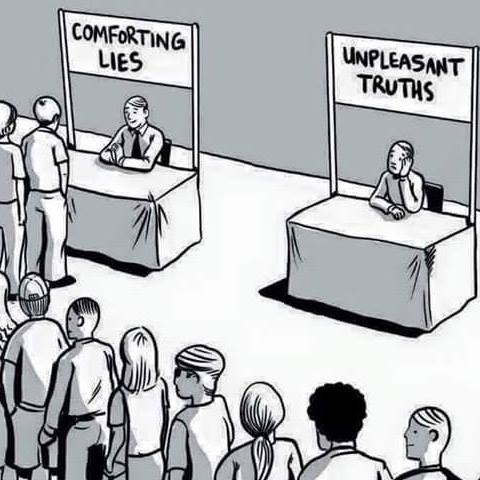 Αυθόρμητοι λόγοι με αφορμή σκίτσα που έχουν ως θέμα την τηλεόραση (βλ. ΝΓ Β΄ Γυμν., κείμενο 4, σελ. 90). Συζήτηση για το πώς επιλέγει ο σκιτσογράφος ένα μήνυμα και πώς το αποτυπώνει. Πώς εφαρμόζεται η ανάλογη διαδικασία σε μια ομιλία; Προτρεπτικός λόγος: Προτεινόμενο θέμα: «Κλείστε τα μάτια στη διαφήμιση».Διττοί λόγοι. Προτεινόμενα θέματα: «Τα reality shows πρέπει να καταργηθούν» / «Οι διαφημίσεις για παιδιά και εφήβους δεν πρέπει να προβάλλονται στην τηλεόραση»Εκφραστική ανάγνωση ποιήματος με ποικίλα σχήματα λόγου.7ο ΕΡΓΑΣΤΗΡΙΟ 
(3 διδακτικές ώρες)Γινόμαστε ομάδα!Έννοιες-κλειδιά: Ομαδικότητα και συνεργασία, θεατρική έκφραση, δημιουργική γραφή, ενεργός πολίτης, επιρροή, αναστοχασμόςΆσκηση ομαδικότηταςΕγώ, η ομάδα μου και η βαλίτσα επιβίωσης. Γράψτε σε ένα χαρτάκι με μεγάλα γράμματα το χαρακτηριστικό σας εκείνο που πιστεύετε ότι μπορεί να «απογειώσει» την ομάδα μας, να συμβάλει πραγματικά στο να γίνει καλύτερη (ένα επίθετο). Αφήστε το στο κέντρο του κύκλου (να φαίνονται όλα). Όποιος θέλει σηκώνεται και επιλέγει ένα (όχι το δικό του) και λέει γιατί το θεωρεί και εκείνος σημαντικό. Μαζεύουμε αυτά τα χαρτάκια και στη συνέχεια επαναλαμβάνουμε τη διαδικασία με το χαρακτηριστικό μας που πιθανόν να κάνει κακό στην ομάδα μας, να την εμποδίσει να λειτουργήσει με τον καλύτερο δυνατό τρόπο. Όποιος σηκώνεται και επιλέγει ένα αρνητικό χαρακτηριστικό, σκέφτεται πώς θα μπορούσε να αντιμετωπιστεί . Κρατάμε τα θετικά σε μια «βαλίτσα επιβίωσης» και τα θυμόμαστε, τραβώντας ένα τυχαίο ή και όλα, εάν κάτι δεν πάει καλά.Διττοί λόγοι: Προτεινόμενο θέμα: «Ομαδικά ή ατομικά αθλήματα;».Εναλλακτικά, με αφορμή το ΝΓ Β΄ Γυμν., κείμενο 3, σελ. 117, «Τα τυχερά παιχνίδια, εκτός των καζίνο, πρέπει να απαγορευθούν». και η φράση: «Η εμμονή στο παιχνίδι της τύχης […] οδηγεί ουσιαστικά στην απραξία».Για τη Γ΄ Γυμν.: «Η εθελοντική εργασία πρέπει να γίνει μέρος του προγράμματος του σχολείου και να αξιολογείται όπως όλα τα μαθήματα».ΝΓ Γ΄ Γυμν., Κείμενο 4, Τετράδιο Εργασιών, σελ. 74. Ακούμε το τραγούδι, μιμούμαστε το ύφος του, αξιοποιούμε τα σχήματα λόγου που εντοπίζουμε και γράφουμε μια δική μας ομαδική ομιλία, συνοδευόμενη από εικόνες, με θέμα «Ονειρεύομαι ένα καλύτερο μέλλον» και αρχή τους στίχους «Το πλοίο των ονείρων μου με πάει / σε κόσμους που εσείς δεν τους αντέχετε».Εκφραστική ανάγνωση θεατρικού έργου σε ζεύγη.Θεατρικός διάλογος (duet acting) (έτοιμος ή πρωτότυπος)Διττοί λόγοι: κανόνες αναλυτικά και αγώνας. Επιλογή θέματος με ψηφοφορία από τον ΚΑΤΑΛΟΓΟ ΘΕΜΑΤΩΝ.Ετοιμάζουμε ένα βίντεο με συνετεύξεις από όλα τα μέλη του ομίλου με θέμα όλα όσα κάναμε τη χρονιά που πέρασε. Αυτό το βίντεο καλό είναι να αναδεικνύει τους στόχους και τη φιλοσοφία του ομίλου / των εργαστηρίων.  Παρουσιάζουμε σε τελική εκδήλωση του σχολείου μας.Αξιολόγηση συναντήσεων – θυμόμαστε τις αγαπημένες μας δραστηριότητες και κάνουμε προτάσεις για την επόμενη χρονιάΠαραλλαγή: Φτιάξτε εικόνες τάνγκραμ (το κινέζικο παιχνίδι με τα γεωμετρικά σχήματα). Παρατηρήστε τα σχήματα που έχετε μπροστά σας  και προτείνετε πιθανές εικόνες. Ακούγονται όλες οι ιδέες και είτε επιλέγεται μία, είτε (καλύτερα) συνδυάζονται όλες σε μία εικόνα. Στοιχεία της ΟμιλίαςΒαρύτηταΠεριεχόμενo50%Δομή20%Εκφορά30%Βαθμοί ΟμιλίαςΕρμηνεία90-100 Η αγόρευση / περίληψη ήταν Άριστη χωρίς εμφανείς αδυναμίες. Υπάρχουν μόνο θετικά στοιχεία. Το επίπεδο που θα αναμενόταν από έναν ομιλητή τελικού.80-89 Η αγόρευση / περίληψη ήταν Πολύ καλή. Κάποιες μικρές αδυναμίες δεν ήταν αρκετές για να μειώσουν τα πολλά θετικά στοιχεία.70-79Η αγόρευση / περίληψη ήταν Καλή. Υπάρχουν κάποιες αδυναμίες σε ορισμένους τομείς αλλά είναι αρκετά και τα θετικά στοιχεία. Το μέσο επίπεδο ομιλητών των προκριματικών γύρων.60-69Η αγόρευση / περίληψη ήταν Μέτρια. Υπάρχουν κάποια θετικά στοιχεία αλλά και σημαντικές αδυναμίες που απαιτούν περαιτέρω εξάσκηση για να καλυφθούν.55-59Η αγόρευση / περίληψη ήταν Αδύναμη. Υπάρχουν πολλές και σημαντικές αδυναμίες και ίσως κάποια θετικά στοιχεία. Απαιτείται περαιτέρω συστηματική εξάσκηση. Βαθμολογία που σημειώνεται και σε περιπτώσεις διακοπής της ομιλίας πριν την ολοκλήρωσή της.